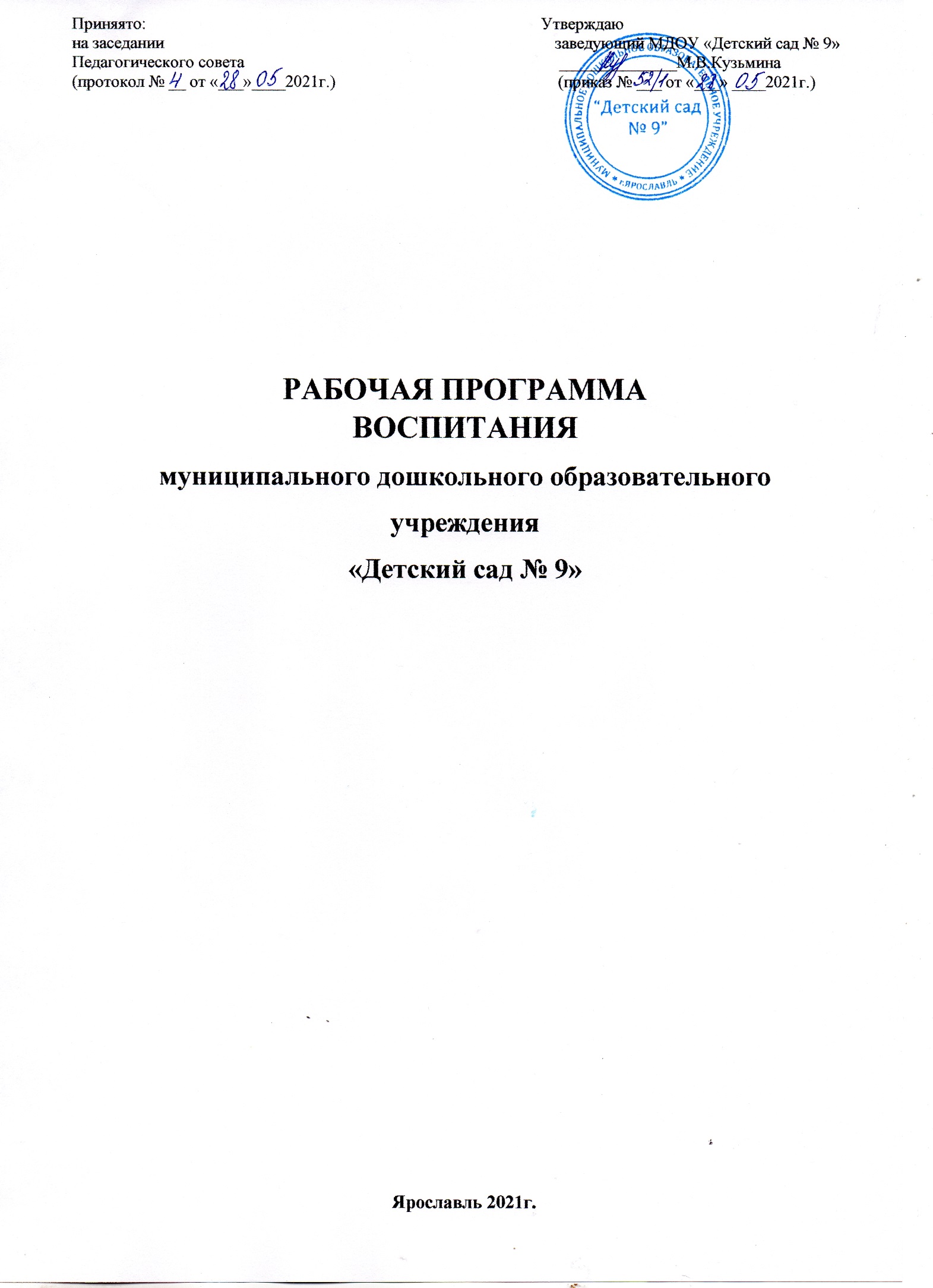 СОДЕРЖАНИЕ1.ЦЕЛЕВОЙ РАЗДЕЛ1.1.  Пояснительная записка…………………………………………………………………..1.1.1. Особенности воспитательного процесса в ДОУ…………………………………….1.1.2. Цели и задачи воспитания……………………………………………………………..1.1.3. Принципы и подходы к формированию программы………………………………1.1.4. Значимые для реализации программы характеристики особенностей           развития детей……………………………………………………………………………1.2. Планируемые результаты освоения программы……………………………………...1.3. Основные направления самоанализа воспитательной работы……………………..2. СОДЕРЖАТЕЛЬНЫЙ РАЗДЕЛ2.1. Описание воспитательной деятельности в интеграции с содержанием        образовательных областей……………………………………………………………….2.1.1. Социально-коммуникативное развитие……………………………………………...2.1.2. Познавательное развитие………………………………………………………………2.1.3. Речевое развитие………………………………………………………………………...2.1.4. Художественно-эстетическое развитие……………………………………………….2.1.5. Физическое развитие……………………………………………………………………2.2. Формы, методы и средства реализации программы…………………………………2.2.1. Модуль 1. Воспитатель в возрастной группе………………………………………..2.2.2. Модуль 2. Образовательная деятельность………………………………………….2.2.3. Модуль 3. Работа с родителями………………………………………………………2.2.4. Модуль 4. Ключевые общесадовские мероприятия……………………………….2.2.5. Модуль 5. Комната русского быта «Горница» …………………………………….2.3. Особенности взаимодействия педагогического коллектива с семьями2.4. Особенности создания развивающей предметно-пространственной среды………3. ОРГАНИЗАЦИОННЫЙ РАЗДЕЛ3.1. Психолого-педагогические условия. Обеспечивающие развитие ребенка………..3.2. Обеспеченность методическими материалами и средствами воспитания……….3.3. Особенности традиционных событий, праздников, мероприятий………………...4. КАЛЕНДАРНЫЙ ПЛАН ВОСПИТАТЕЛЬНОЙ РАБОТЫНА 2021-2022 УЧЕБНЫЙ ГОД4.1.  Модуль.1 Воспитатель в возрастной группе………………………………………..2.2.2. Модуль 2. Образовательная деятельность………………………………………….2.2.3. Модуль 3. Работа с родителями………………………………………………………2.2.4. Модуль 4. Ключевые общесадовские мероприятия……………………………….2.2.5. Модуль 5. Комната русского быта «Горница»……………………………………..1.  ЦЕЛЕВОЙ РАЗДЕЛ1.1 Пояснительная записка       Рабочая программа воспитания муниципального дошкольного образовательного учреждения «Детский сад № 9» (далее – Рабочая программа воспитания) определяет содержание и организацию воспитательной работы муниципального дошкольного образовательного учреждения «Детский сад № 9».       Программа разработана на основании следующих нормативных правовых документов, регламентирующих функционирование системы дошкольного образования в Российской Федерации:1.	Федеральный закон от 29.12.2012г. № 273-ФЗ (ред. от 31.07.2020) «Об образовании в Российской Федерации» (с изм. и доп., вступ. в силу с 01.09.2020).2.	Приказ Министерства образования и науки Российской Федерации от 17.10.2013г.№1155 «Об утверждении федерального государственного образовательного стандарта дошкольного образования».3.	Указ Президента Российской Федерации от 07 мая 2018 года № 204 «О национальных целях и стратегических задачах развития Российской Федерации на период до 2024 года» (далее – Указ Президента Российской Федерации).4.	Концепция духовно – нравственного развития и воспитания личности гражданина России.5.	Стратегия развития воспитания в Российской Федерации на период до 2025 года (утверждена распоряжением Правительства РФ от 29.05.2015 № 996-р).6.	Государственная программа РФ «Развитие образования» (2018-2025 годы). Утверждена постановлением Правительства Российской Федерации от 26 декабря 2017 г. № 1642.7.	Национальный проект «Образование» (утвержден президиумом Совета при Президенте Российской Федерации по стратегическому развитию и национальным проектам (протокол от 24 декабря 2018 г.N 16).8.	Федеральный закон от 31 июля 2020 года № 304-ФЗ «О внесении изменений в Федеральный закон «Об образовании в Российской Федерации» по вопросам воспитания обучающихся».        Программа разработана в соответствии с требованиями Федерального закона «Об образовании в Российской Федерации» и Федерального государственного образовательного стандарта дошкольного образования (далее - ФГОС, Стандарт), с учетом: «Примерной программы воспитания», которая была разработана сотрудниками Института стратегии развития образования РАО в рамках государственного задания и одобрена решением Федерального учебно-методического объединения по общему образованию (протокол от 2 июня 2020 г. № 2/20).        Программа является приложением к основной образовательной программе, реализуемой в МДОУ «Детский сад № 9» и призвана помочь всем участникам образовательных отношений реализовать воспитательный потенциал совместной деятельности.         В центре рабочей программы воспитания находится личностное развитие воспитанников МДОУ и их приобщение к российским традиционным духовным ценностям, правилам и нормам поведения в российском обществе. Программа призвана обеспечить взаимодействие воспитания в дошкольной образовательной организации (далее-ДОУ) и воспитания в семьях детей. К Программе прилагается календарный план воспитательной работы.	1.1.1. Особенности воспитательного процесса в детском саду         Программа учитывает условия, существующие в дошкольном учреждении, индивидуальные особенности, интересы, потребности воспитанников и их родителей.         Процесс воспитания в ДОУ основывается на общепедагогических принципах,  изложенных  в ФГОС дошкольного образования:-	поддержка разнообразия детства;-	сохранение уникальности и самоценности детства как важного этапа в общем развитии   человека, самоценность детства - понимание (рассмотрение) детства как периода жизни значимого самого по себе, без всяких условий; значимого тем, что происходит с ребенком сейчас, а не тем, что этот период есть период подготовки к следующему периоду;-	личностно-развивающий и гуманистический характер взаимодействия взрослых (родителей (законных представителей), педагогических и иных работников Учреждения) и детей;-	уважение личности ребенка.           МДОУ «Детский сад № 9» - учреждение с многолетней историей, и в тоже время современное, динамично развивающееся образовательное учреждение, в котором сохраняются лучшие традиции прошлого, осуществляется стремление к современному и инновационному будущему.           Задачи воспитания реализуются в течение всего времени нахождения ребенка в детском саду: в процессе ООД, режимных моментов, совместной деятельности с детьми и индивидуальной работы.Основные традиции воспитательного процесса в ДОУ:1.	Стержнем годового цикла воспитательной работы являются общие для всего детского сада событийные мероприятия, в которых участвуют дети разных возрастов. Межвозрастное взаимодействие дошкольников способствует их взаимообучению и взаимовоспитанию. Общение младших по возрасту ребят со старшими создает благоприятные условия для формирования дружеских отношений, положительных эмоций, проявления уважения, самостоятельности. Это дает больший воспитательный результат, чем прямое влияние педагога.2.	Детская художественная литература и народное творчество традиционно рассматриваются педагогами ДОУ в качестве наиболее доступных и действенных в воспитательном отношении видов искусства, обеспечивающих развитие личности дошкольника в соответствии с общечеловеческими и национальными ценностными установками.3.	Коллективное планирование, разработка и проведение общих мероприятий. В ДОУ существует практика создания творческой группы педагогов, которые оказывают консультационную, психологическую, информационную и технологическую поддержку своим коллегам в организации воспитательных мероприятий.4.	В детском саду создана система методического сопровождения педагогических инициатив семьи. Организовано единое с родителями образовательное пространство для обмена опытом, знаниями, идеями, для обсуждения и решения конкретных воспитательных задач. Именно педагогическая инициатива родителей стала новым этапом сотрудничества с ними, показателем качества воспитательной работы.5.	Вариативным воспитательным ресурсом по приобщению дошкольников к истории и культуре своей Отчизны и своего родного края является комната русского быта «Горница», которая расположена в отдельно выделенном помещении и является частью образовательного пространства детского сада. Через комнату русского быта дети познают окружающий мир, приобщаются к национальной культуре, общечеловеческим ценностям.        В комнате русского быта созданы условия для всестороннего развития ребенка, поддержки его инициативы, творческой деятельности. Дети могут дополнять комнату русского быта работами, изготовленными своими руками. На занятиях и экскурсиях, проводимых в комнате русского быта, учитываются психофизиологические особенности детей разного возраста, создаются условия для раскрытия личностного потенциала каждого ребенка. Работа с детьми предполагает не только качество и количество полученной информации, но и пробуждения у детей творческой активности.        Методика построения игровых занятий с дошкольниками предусматривает обязательное включение практической части, чтобы можно было не только посмотреть, но и потрогать, поиграть, сделать что-то своими руками. Вся система работы включает в себя поэтапное, постепенное воспитание ребенка на традициях народной культуры.        Ведущей в воспитательном процессе является игровая деятельность. Игра широко используется как самостоятельная форма работы с детьми и как эффективное средство и метод развития, воспитания и обучения в других организационных формах.        Приоритет отдается творческим играм (сюжетно-ролевые, строительно- конструктивные, игры-драматизации и инсценировки, игры с элементами труда и художественно деятельности) и игры с правилами (дидактические, интеллектуальные, народные подвижные, хороводные и т.п.).Отдельное внимание уделяется самостоятельной деятельности воспитанников. Ее содержание и уровень зависят от возраста и опыта детей, запаса знаний, умений и навыков, уровня развития творческого воображения, самостоятельности, инициативы, организаторских способностей, а также от имеющейся материальной базы и качества педагогического руководства. Организованное проведение этой формы работы обеспечивается как непосредственным, так и опосредованным руководством со стороны воспитателя.       Индивидуальная работа с детьми всех возрастов проводится в свободные часы (во время утреннего приема, прогулок и т.п.) в помещениях и на свежем воздухе. Она организуется с целью активизации пассивных воспитанников, организации дополнительных занятий с отдельными детьми, которые нуждаются в дополнительном внимании и контроле, например, часто болеющими, хуже усваивающими образовательный материал при фронтальной работе и т.д.Воспитательный процесс в ДОУ организуется в развивающей среде, которая образуется совокупностью природных, предметных, социальных условий и пространством собственного «Я» ребенка. Среда обогащается за счет не только количественного накопления, но и через улучшение качественных параметров: эстетичности, гигиеничности, комфортности, функциональной надежности и безопасности, открытости изменениями динамичности, соответствия возрастным и половым особенностям детей, проблемной насыщенности и т.п. Воспитатели заботятся о том, чтобы дети свободно ориентировались в созданной среде, имели свободный доступ ко всем его составляющим, умели самостоятельно действовать в нем, придерживаясь норм и правил пребывания в различных помещениях и пользования материалами, оборудованием.           Большое внимание в воспитательном процессе ДОУ уделяется физическому воспитанию и развитию   воспитанников. Успех этого направления зависит от правильной организации режима дня, двигательного, санитарно-гигиенического режимов, всех форм с детьми и других факторов.    Двигательный режим в течение дня, недели определяется комплексно, в соответствии с возрастом детей. Оптимизация двигательного режима обеспечивается путем проведения различных подвижных, спортивных игр, упражнений, занятий физкультурой, организации детского туризма, самостоятельной двигательной деятельности и т.п.          Значительное внимание в воспитании детей уделяется труду, как части нравственного становления. Воспитательная деятельность направлена на формирование эмоциональной готовности к труду, элементарных умений и навыков в различных видах труда, интереса к миру труда взрослых людей. Важным аспектом является индивидуальный и дифференцированный подходы к детской личности (учёт интересов, предпочтений, способностей, усвоенных умений, личностных симпатий при постановке трудовых заданий, объединении детей в рабочие подгруппы и т.д.) и моральная мотивация детского труда.          Для МДОУ важно интегрировать семейное и общественное дошкольное воспитание, сохранить приоритет семейного воспитания, активнее привлекать семьи к участию в образовательном процессе.	1.1.2 Цель и задачи воспитания         Современный национальный воспитательный идеал - это высоконравственный, творческий, компетентный гражданин России, принимающий судьбу Отечества как свою личную, осознающий ответственность за настоящее и будущее своей страны, укоренённый в духовных и культурных традициях многонационального народа Российской Федерации.        Исходя из этого воспитательного идеала, а также основываясь на базовых для нашего общества ценностях (таких как семья, труд, отечество, природа, мир, знания, культура, здоровье, человек) формулируется общая цель воспитания в МДОУ: личностное развитие воспитанников, проявляющееся:1)	в усвоении ими знаний основных норм, которые общество выработало на основе этих ценностей (то есть, в усвоении ими социально значимых знаний);2)	в развитии их позитивных отношений к этим общественным ценностям (то есть в развитии их социально значимых отношений);3)	в приобретении ими соответствующего этим ценностям опыта поведения, опыта применения сформированных знаний и отношений на практике (то есть в приобретении ими опыта осуществления социально значимых дел).          Данная цель ориентирует педагогов не на обеспечение соответствия личности ребенка единому уровню воспитанности, а на обеспечение позитивной динамики развития его личности. В связи с этим важно сочетание усилий педагога по развитию личности ребенка и усилий самого ребенка по своему саморазвитию. Их сотрудничество, партнерские отношения являются важным фактором успеха в достижении цели.          Достижению поставленной цели воспитания дошкольников будет способствовать решение следующей системы задач:-	развитие социальных, нравственных, физических, интеллектуальных, эстетических качеств; создание благоприятных условий для гармоничного развития каждого ребенка в соответствии с его возрастными, гендерными, индивидуальными особенностями и склонностями;-	формирование общей культуры личности, в том числе ценностей здорового и устойчивого образа жизни, инициативности, самостоятельности и ответственности, активной жизненной позиции;-	развитие способностей и творческого потенциала каждого ребенка;-	организация содержательного взаимодействия ребенка с другими детьми, взрослыми и окружающим миром на основе гуманистических ценностей и идеалов, прав свободного человека;- воспитание патриотических чувств, любви к Родине, гордости за ее достижения на основе  духовно-нравственных и социокультурных ценностей и принятых в обществе правил и норм                   поведения в интересах человека, семьи, общества; -	воспитание чувства собственного достоинства в процессе освоения разных видов социальной культуры, в том числе и многонациональной культуры народов России и мира, умения общаться с разными людьми;-	объединение воспитательных ресурсов семьи и дошкольной организации на основе традиционных духовно-нравственных ценностей семьи и общества; установление партнерских взаимоотношений с семьей, оказание ей психолого-педагогической поддержки, повышение компетентности родителей (законных представителей) в вопросах воспитания, развития и образования детей.	1.1.3 Принципы и подходы к формированию Программы         Принципы, по которым педагоги будут выстраивать воспитательную работу, соответствуют принципам ФГОС ДО и гуманистической педагогики:1)	полноценное проживание ребенком всех этапов детства, обогащение детского развития;2)	построение в деятельности на основе индивидуальных особенностей каждого ребенка;3)	содействие и сотрудничество детей и взрослых, признание ребенка полноценным участником (субъектом) образовательных отношений;4)	поддержка инициативы детей в различных видах деятельности;5)	сотрудничество Организации с семьей;6)	приобщение детей к социокультурным нормам, традициям семьи, общества и государства;7)	формирование познавательных интересов и познавательных действий ребенка в различных видах деятельности;8)	возрастная	адекватность	дошкольного	образования	(соответствие условий, требований, методов возрасту и особенностям развития);9)	учет этнокультурной ситуации развития детей.	1.1.4. Значимые для реализации программы характеристики особенностей развития детей         ДОУ работает в условиях - полного дня (12-часового пребывания) с 07.00 до 19.00 часов, в режиме  5-дневной рабочей недели.            Одна из значимых характеристик - особенность современной социокультурной ситуации, в которой растут дошкольники. Суть её в культурной неустойчивости из-за смешения культур. В результате дети развиваются в многоязычной среде, наблюдаются разные образцы поведения, в том числе агрессивные, догматичные, которые нередко противоречат друг другу. Задача педагогов сформировать у детей базовую систему ценностей – основу морального, нравственного поведения в течение всей жизни.             Реализация Программы осуществляется в форме игры, познавательной и исследовательской деятельности, в форме творческой активности, обеспечивающей художественно- эстетическое развитие ребенка, в организованной образовательной деятельности. Характер взаимодействия взрослых и детей: личностно-развивающий и гуманистический.	1.2. Планируемые результаты освоения Программы            Для формулировки планируемых результатов Программы используются целевые ориентиры ФГОС, конкретизированные описанием личностных качеств ребенка, а также предпосылок универсальных учебных действий, регулятивных и личностныхПланируемые результаты Программы на основе целевых ориентиров ФГОС и содержания образовательных областей.            На этапе окончания дошкольного детства ребенок: - любит свою семью, принимает ее ценности; - проявляет интерес к истории своей страны, своего края, своего народа и его традициям;    - эмоционально реагирует на государственные символы; - осознает свои качества, индивидуальные особенности и возможности, способен к      дифференцированной самооценке - имеет позитивное мировосприятие, проявляет оптимизм, обладает чувством эмоционального               благополучия и комфорта; - относится положительно к себе и ближайшему окружению, проявляет заботу и внимание к      другим людям; - деятелен и активен, способен организовать игровую деятельность; - мотивирован к осуществлению познавательной и творческой активности, способен к     самостоятельному поиску решений в новой для него ситуации; - принимает адекватную полу гендерную роль и проявляет готовность к ее выполнению; - способен к разным формам общения со взрослыми (деловому, познавательному, личностному; - отзывчив, доброжелателен, готов к совместной деятельности со сверстниками; - осознает и принимает элементарные общественные нормы и правила поведения; - стремится к выполнению социальных норм и правил безопасного и здорового образа жизни; - владеет устными средствами вербального и основами невербального общения, достаточными для эффективной коммуникации взаимодействия со взрослыми и сверстниками; - способен к регуляции своего поведения и своей деятельности на основе становления   способности предвосхищать и прогнозировать чувства и эмоции: эстетические чувства    (чувство прекрасного), моральные чувства (гордость, стыд, вина), интеллектуальные      чувства (радость познания)          1.3.  Основные направления самоанализа воспитательной работы            Самоанализ организуемой в ДОУ воспитательной работы осуществляется по выбранным детским садом направлениям и проводится с целью выявления основных проблем воспитания дошкольников и последующего их решения.           Самоанализ осуществляется ежегодно силами самой дошкольной образовательной организации с привлечением (при необходимости и по самостоятельному решению администрации образовательной организации) внешних экспертов.          Основными принципами, на основе которых осуществляется самоанализ воспитательной работы в ДОУ, являются:-	принцип гуманистической направленности осуществляемого анализа, ориентирующий экспертов на уважительное отношение, как к воспитанникам, так и к педагогам, реализующим воспитательный процесс;-	принцип приоритета анализа сущностных сторон воспитания, ориентирующий экспертов на изучение не количественных его показателей, а качественных – таких как содержание и разнообразие деятельности, характер общения и отношений между воспитанниками и педагогами;-	принцип развивающего характера осуществляемого анализа, ориентирующий экспертов на использование его результатов для совершенствования воспитательной деятельности педагогов: грамотной постановки ими цели и задач воспитания, умелогопланирования своей воспитательной работы, адекватного подбора видов, форм и содержания их совместной с детьми деятельности;-	принцип разделенной ответственности за результаты личностного развития воспитанников, ориентирующий экспертов на понимание того, что личностное развитие детей – это результат как социального воспитания (в котором детский сад участвует наряду с семьей и другими социальными институтами), так и стихийной социализации и саморазвития детей.        Направления анализа зависят от анализируемых объектов. Основным объектом анализа, организуемого в ДОУ воспитательного процесса, является состояние организуемой в ДОУ совместной деятельности детей и взрослых. Критерием, на основе которого осуществляется данный анализ, является наличие в детском саду комфортной и личностно развивающей совместной деятельности детей и взрослых.             Осуществляется анализ старшим воспитателем, воспитателями. Способами получения    информации о состоянии организуемой в детском саду совместной деятельности детей и  взрослых могут быть беседы с родителями, педагогами, педагогическое наблюдение, при  необходимости анкетирование.        Полученные результаты обсуждаются на заседании Педагогического совета ДОУ. Внимание при этом сосредотачивается на вопросах, связанных с:-	качеством проводимых общесадовских мероприятий;-	качеством совместной деятельности педагогов и детей;-	качеством совместной деятельности воспитателей и родителей;-	качеством проводимых экскурсий, походов;- качеством организации творческих соревнований, праздников и других мероприятий.        Итогом самоанализа организуемой воспитательной работы в ДОУ является перечень выявленных проблем, над которыми предстоит в дальнейшем работать педагогическому коллективу 2.	СОДЕРЖАТЕЛЬНЫЙ РАЗДЕЛ2.1.   Описание воспитательной деятельности в интеграции с содержанием   образовательных областей        Согласно определению воспитания в Федеральном законе № 273 - ФЗ воспитательная работа включает патриотическое, духовно-нравственное, гражданско-правовое воспитание, приобщение детей к культурному наследию, физическое воспитание и развитие навыков здорового образа жизни, трудовое и экологическое воспитание.         Классификация воспитания по содержанию развиваемых сторон личности ребенка включает те же виды воспитания, а также умственное, эстетическое, интернациональное и мультикультурное воспитание.         Основными составляющими воспитательного процесса в ДОО являются приоритетные направления развития детей дошкольного возраста, предусмотренные современным дошкольным образованием: физическое, познавательно-речевое, художественно- эстетическое, социально-личностное.         Знания, которые воспитанники получат в процессе воспитания, не должны стать самоцелью педагогов. Необходимо сформировать у каждого ребенка осознанное личностное отношение к этим знаниям. Тогда знания будут мотивировать их к осознанному поведению, и дети смогут выстраивать свое поведение на основе этих знаний. Поэтому каждое из направлений воспитания включает три компонента воспитания: информационный или знаниевый, эмоционально-побудительный и деятельностный.         Образовательную деятельность в ДОУ педагоги выстраивают на основе интеграции образовательных областей, которые предусматривает ФГОС ДО. Такого же подхода педагоги придерживаются в ходе воспитательной работы с детьми.2.1.1.Социально-коммуникативное развитие          В рамках данной образовательной области дошкольники усваивают нормы и ценности, которые приняты в обществе, учатся взаимодействовать со взрослыми и сверстниками и участвовать в совместной деятельности. Педагоги развивают у детей самостоятельность, целенаправленность, саморегуляцию, также формируют у воспитанников чувство принадлежности к семье и к сообществу детей и взрослых в дошкольном учреждении; позитивные установки к различным видам труда и творчества. Дети осваивают основы безопасного поведения в быту, социуме, природе.           Таким образом, на основе актуальных задач социально-коммуникативного развития можно выделить соответствующие направления воспитательной работы с детьми.Приоритетное содержание воспитания по направлениям социально- коммуникативного развития в каждой возрастной группе2.1.2. Познавательное развитие          В ходе познавательного развития перед педагогами стоят задачи развивать интересы детей, их любознательность и познавательную мотивацию, воображение и творческую активность; формировать познавательные действия.           В рамках реализации данной образовательной области педагоги также формируют у дошкольников первичные представления о себе, других людях, объектах окружающего мира их свойствах и отношениях. На занятиях дети получают представления о малой Родине и Отечестве, социокультурных ценностях нашего народа, отечественных традициях и праздниках, узнают о планете Земля как общем доме людей, особенностях её природы, многообразии стран и народов мира.          Таким образом, на основе актуальных задач познавательного развития можно выделить соответствующие направления воспитательной работы с детьми.Направления воспитательной работы в познавательном развитии детейФормирование основ экологического сознания у детей в рамках воспитательной работы2.1.3. Речевое развитие         В рамках данной образовательной области перед педагогами по ФГОС стоят следующие задачи: владение речью как средством общения и культуры; обогащение активного словаря; развитие связной грамматически правильной диалогической и монологической речи; развитие речевого творчества; развитие звуковой интонационной культуры речи; фонематического слуха; знакомство с книжной культурой, детской литературой, понимание на слух текстов различных жанров детской литературы; формирование звуковой аналитико-синтетической активности как предпосылки обучения грамоте.         Таким образом, на основе актуальных задач речевого развития можно выделить соответствующие направления воспитательной работы.Приоритетное содержание воспитания по направлениям речевого развития в каждой возрастной группе2.1.4. Художественно-эстетическое развитие       Художественно-эстетическое развитие предполагает развитие предпосылок ценностно- смыслового восприятия и понимания произведений искусства (словесного, музыкального, изобразительного), мира природы. Становления эстетического отношения к окружающему миру; формирование элементарных представлений о видах искусства, восприятия музыки, художественной литературы, фольклора; стимулирование сопереживания персонажам художественных произведений; реализацию самостоятельной творческой деятельности детей (изобразительной, конструктивно- модельной, музыкальной и др.).        Таким образом, на основе актуальных задач художественно-эстетического развития можно выделить соответствующие направления воспитательной работы.Приоритетное содержание воспитания по направлениям художественно-эстетического развития в каждой возрастной группе2.1.5. Физическое развитие       Физическое развитие включает приобретение опыта в следующих видах деятельности детей: двигательной, в том числе связанной с выполнением упражнений. Направленных на развитие таких физических качеств, как координация и гибкость, способствующих правильному формированию опорно-двигательной системы организма, развитию равновесия, координации движения крупной и мелкой моторики обеих рук, а также с правильным не наносящим ущерба организму, выполнение основных движений, формирование начальных представлений о некоторых видах спорта, овладение подвижными играми с правилами; становление целеноправленности и саморегуляции в двигательной сфере; становление ценностей здорового образа жизни, овладение его элементарными нормами и правилами (в питании, двигательном режиме, закаливании при формировании здоровых привычек и др.).        Таким образом, на основе актуальных задач физического развития можно выделить соответствующие направления воспитательной работы.  Приоритетное содержание воспитания по направлениям физического развития в каждой возрастной группе2.2. Формы, методы и средства реализации Программы      Для эффективного решения воспитательных задач педагогам необходимо предусмотреть разные виды образовательной деятельности: игровую, трудовую, поисково- исследовательскую и познавательную, наблюдения, создание моделей объектов и ситуаций. Средства реализации Программы: мультимедийные средства, средства ИКТ, полифункциональные предметы, элементы декораций, костюмов и аксессуаров, которые помогают детям «волшебный мир» в сюжетно-ролевой и режиссёрской играх. К средствам реализации Программы относятся наглядные средства: схемы, чертежи, логические таблицы, информационные материалы, которые выходят за рамки непосредственного опыта дошкольников: детские энциклопедии, познавательные программы и другое.      Практическая реализация цели и задач осуществляется в рамках следующих направлений воспитательной работы МДОУ. Каждое из них представлено в соответствующем модуле:2.2.1 Модуль «Воспитатель в возрастной группе»          Воспитатель осуществляет работу с конкретной группой детей, родителями, а также со    специалистами  МДОУ. Работа педагогом проводится с каждым ребёнком как фронтально, так индивидуально. Воспитатель реализует воспитательные задачи посредством использования следующих форм организации детской деятельности: игра, игровое упражнение, игра-путешествие, тематический модуль, чтение, беседа/разговор, ситуации, конкурсы, викторины, краткосрочные проекты, занятия, коллекционирование, творческая мастерская, эксперименты, длительные наблюдения, коллективное творческое дело, экскурсии. Кроме этого воспитатель планирует и проводит ежедневную работу по формированию у детей культурно-гигиенических навыков, правил поведения и взаимоотношения, речевого этикета. Ежедневная работа по воспитанию отражается в календарном плане педагога.             Воспитатель также обеспечивает взаимодействие между детьми и другими педагогами МДОУ, между родителями и детьми, между детьми своей группы и другой возрастной группы.     Мероприятия носят систематический характер, максимальное внимание уделяется детской  игре в различных её видах, организации элементарной трудовой деятельности, индивидуальной    работе.Характер проводимых мероприятий в первую очередь призван обеспечивать доверительные отношения между воспитателем и ребёнком, способствующих позитивному восприятию детьми требований и просьб воспитателя, привлечения их внимания к обсуждаемой в режиме дня деятельности, активизации их социально-коммуникативной деятельности. Побуждение детей соблюдать в течение дня пребывания в МДОУ общепринятые нормы поведения, правила общения со старшими и сверстниками.2.2.2. Модуль «Образовательная деятельность»        Образовательная деятельность с детьми предполагает организацию и проведение воспитателем таких форм работы, как занимательное занятие, дидактическая игра, игровое упражнение, игра-путешествие, чтение, беседа /разговор, ситуации, театрализованные игры, инсценировки, длительные наблюдения, опыты, эксперименты.         Характер проводимых мероприятий призван привлечь внимание воспитанников к ценностному аспекту изучаемых в рамках образовательной деятельности явлений, знакомство с социально-значимой информацией, инициирование её обсуждения. Высказывания детьми своего мнения по её поводу, выработки своего к ней отношения, обмена личным опытом.         Основное назначение данного модуля состоит в использовании воспитательного потенциала содержания образовательной деятельности через демонстрацию детям примеров ответственного гражданского поведения, появления человеколюбия и добросердечности через подбор соответствующих текстов для чтения, задач для решения, проблемных ситуаций для обсуждения в группе.2.2.3. Модуль «Работа с родителями»         Работа с родителями (законными представителями) воспитанников осуществляется для более эффективного достижения цели воспитания, которое обеспечивается согласованием позиций семьи и ДОУ в данном вопросе. Работа с родителями (законными представителями) осуществляется в рамках следующих видов и форм деятельности.На уровне группы и ДОУ.Родительский комитет группы, члены общесадовского родительского комитета, участвующие в управлении образовательной организацией и решении вопросов воспитания и социализации.          Родительские гостиные, на которых обсуждаются вопросы возрастных особенностей детей, формы и способы доверительного взаимодействия родителей с детьми, проводятся мастер-классы, круглые столы с приглашением специалистов.         Дни открытых дверей, во время которых родители могут посещать режимные моменты, образовательную деятельность, общесадовские мероприятия, для получения представления о ходе образовательного и воспитательного процесса в ДОУ.          Общесадовские родительские собрания, происходящие в режиме обсуждения важных вопросов воспитания детей.           Родительские форумы при интернет-сайте ДОУ и группы ВК, на которых обсуждаются интересующие родителей вопросы, а также осуществляются виртуальные консультации психолога и педагогических работников, руководителя ДОУ.         Участие родителей в общесадовских мероприятиях: праздниках, экологических акциях,     творческих мастерских, проектах, физкультурно-спортивных мероприятиях. Подготовка и участие в конкурсах на уровне муниципалитета, ДОУ, подготовка проектов по оформлению помещений ДОУ к праздникам, оформлению территории ДОУ к летне-оздоровительномусезону и зимним играм.На индивидуальном уровне.      Работа специалистов по запросу родителей для решения острых конфликтных ситуаций.          Участие родителей в педагогических консилиумах, собираемых в случае возникновения острых проблем, связанных с воспитанием конкретного ребенка, а также конфликтными ситуациями между семьями.       Помощь со стороны родителей в подготовке и проведении мероприятий воспитательной направленности общесадовских и групповых.       Индивидуальное консультирование c целью координации воспитательных усилий педагогических работников и родителей. Регулярное информирование родителей об успехах и проблемах их ребенка, о состоянии здоровья, о жизни группы в целом. Привлечение членов семей обучающихся к организации и проведению творческих дел группы.  2.2.4. Модуль «Ключевые общесадовские мероприятия»         Конкурсные и праздничные мероприятия, физкультурно-спортивные соревнования - главные традиционные события в ДОУ, которые организуются для всех детей. Мероприятия, предусмотренные Календарем образовательных событий и знаменательных дат России, также частично реализуются через общесадовские мероприятия. К таким мероприятиям готовятся и дети, и взрослые (педагоги, родители). Характер проводимых мероприятий всегда является эмоционально - насыщенным, активным познавательным с разнообразной детской деятельностью.          Экологические акции также являются традиционными мероприятиями, в которых максимально участвуют все дети, родители, работники. Проводится большая предварительная работа среди детей и родителей по подготовке к мероприятию. Характер проводимых мероприятий является в первую очередь социально-активным, формирующим у участников позицию активного гражданина, прилагающего усилия для блага других, познавательным, продуктивным - всегда есть результат деятельности, выраженный в конкретном продукте.           Ключевые общесадовские мероприятия могут быть связаны с уровнем муниципального, регионального и Всероссийского. Дети педагоги и родители становятся активными участниками конкурсов, соревнований, акций, организуемых различными организациями: центром детского творчества, городским музеем, заповедником и другими.2.2.5. Модуль «Комната русского быта «Горница»»         Воспитание детей через приобщение к богатому культурному наследию русского народа, может заложить прочный фундамент в освоении национальной культуры на основе знакомства с жизнью и бытом русского народа, его характером, присущими ему нравственными ценностями, традициями, особенностями, материальной и духовной среды.         Этому способствуют материалы комнаты русского быта «Горница», созданного в ДОУ более двух десятилетий назад. Среда комнаты русского быта выполняет две важнейшие функции: носит информативный и развивающий характер. Занятия в «Горнице» проводятся согласно расписанию, детям обеспечивается максимальная активность и самостоятельность процесса познания. При построении занятий используются различные методические приемы: создание игровых ситуаций; обследование предметов, материалов; самостоятельная поисково-исследовательская деятельность; принятие определенных социальных ролей; моделирование и другие.            Знакомство с историей и культурой русского народа начинается с раннего детства, когда ребёнок стоит на пороге открытия окружающего мира, а процесс социализации происходит наиболее интенсивно. Материалы комнаты русского  быта широко используются в совместной и в самостоятельной деятельности.   При этом дети не просто прослушивают информацию воспитателя, но и погружаются в среду, перемещаются в историческом пространстве. Педагоги вовлекают дошкольников в деятельность, которая интересна им, они вместе планируют дело и добиваются результатов.          Задачи приобщения к культуре, традициям, фольклору, языку своего народа включены во все образовательные области развития ребенка.            Используются возможности различных видов народной художественной культуры в воспитании дошкольников. Первые представления о культуре русского народа ребенок дошкольного возраста получает через колыбельные и народные песни, сказки, овладение языком своего народа, его обычаями. Загадки, поговорки, пословицы - представляют настоящую сокровищницу народной мудрости. Песня, музыка, танец передают гармонию звуков, ритм движений, в которых выражены черты характера народа, широта его натуры. Лепка, рисование, и другие виды изобразительного искусства передают вкус, чувства цвета, образа, которыми владеет народ, мастерство изготовления художественных предметов народного быта.Отражаются следующие направления деятельности:           Первое направление - знакомство дошкольников с особенностями сезонных изменений и природных явлений в нашей местности, их взаимосвязью с трудовой, обрядовой деятельностью жителей Ярославского края, оно направлено на обучение наблюдению за родной природой, формирование бережного и почтительного отношения к ней, прививает навыки активного образа жизни, воспитывает потребность живом общении с природой. Знакомство дошкольников с народными приметами, обрядовыми действиями, народными играми, с предметами декоративно - прикладного искусства, с изделиями художественных промыслов, что способствует воспитанию у дошкольников внимательного и бережного отношения к окружающей среде, так как декоративно – прикладное искусство по своим мотивам близко к природе. Наблюдая мир животных, красоту птиц, разнообразие растений, изменения погоды, ребенок начинает видеть и чувствовать гармонию природы. Затем ее красота, соразмерность, разумность находят отражение в узорах декоративных росписей детей (животные, птицы, растительные узоры, орнаменты, символика), а художественный образ, созданный руками ребенка, обогащает его внутренний мир и способствует раскрытию творческих способностей, совершенствуют разные изобразительные умения. Русский фольклор - особенная область народного творчества, который включает целую систему поэтических и музыкально-поэтических жанров, воспевающих мужество, смекалку, лучшие дела и чувства людей.           Второе направление определяет содержание совместной деятельности взрослого с дошкольниками. Здесь решаются задачи, направленные на формирование интереса к познанию народной культуры родного края, на развитие творческой активности и художественного вкуса у дошкольников, предусматривается совместная трудовая и творческая деятельность, поскольку «нравственная норма народной жизни - это сезонный труд и развлечения». Подготовка и проведение праздников, календарных и тематических совместных мероприятий - это уникальная возможность содержательного взаимодействия между детьми, родителями и педагогами, где создаются условия для этически ценных форм общения с близкими людьми.          Третье направление предусматривает возможность в самостоятельной деятельности дошкольников реализацию творческого замысла, проявление инициативы, фантазии, познавательной активности маленьких исследователей большого мира. Дошкольники, получившие представления о народной культуре родного края, страны используют знания в различных видах детской деятельности. Вся система работы включает в себя поэтапное, постепенное воспитание и развитие ребенка на традициях народной культуры.2.3. Особенности взаимодействия педагогического коллектива с семьями воспитанников        Разнообразные возможности для привлечения родителей (законных представителей) предоставляет проектная работа. Родители (законные представители) могут принимать участие в планировании и подготовке проектов, праздников и т.д., могут также самостоятельно планировать родительские мероприятия и проводить их своими силами.        Дошкольным учреждением поощряется обмен мнениями между родителями (законными представителями), возникновение социальных сетей и семейная самопомощь.        Основной целью взаимодействия педагогического коллектива с семьями воспитанников в соответствии с Программой является создание содружества «родители- дети-педагоги», в котором все участники образовательных отношений влияют друг на друга, побуждая к саморазвитию, самореализации и самовоспитанию.        Достижение цели предполагает решение следующих задач:- установления доверительных, партнерских отношений с каждой семьей;- создания условий для участия родителей в жизни ребенка в ДОУ;- оказания психолого-педагогической поддержки родителям в воспитании ребенка;- непрерывное повышение компетентности педагогов в вопросах взаимодействия с семьями     воспитанников.      Концептуальной идеей Программы является идея в том, что если в центре внимания находится развивающийся ребенок, то ему должны соответствовать развивающийся родитель и развивающийся педагог. Суть подхода заключается в поддержке родителей в нахождении личностного смысла в саморазвитии и повышении своей психолого- педагогической компетентности в интересах полноценного развития и успешной социализации детей.        В ходе совместной работы естественным образом формируется единое сообщество«Семья - детский сад», в котором все участники образовательных отношений - дети, педагоги, родители - получают импульс для собственного развития.2.4. Особенности создания развивающей предметно-пространственной среды        Оформление интерьера помещений дошкольного учреждения (холла, групповых помещений, музыкально-физкультурного зала, лестничных пролётов и т.п.) периодически обновляются:- размещение на стенах ДОУ регулярно сменяемых экспозиций: творческих работ детей и родителей, позволяет реализовать свой творческий потенциал, а также знакомит их с работами друг друга; фотоотчеты об интересных событиях, происходящих в ДОУ размещаются на общесадовских и групповых стендах;- озеленение территории, разбивка клумб, оборудование игровых площадок, доступных и приспособленных для детей разных возрастных групп, позволяет разделить свободное пространство ДОУ на зоны активного и спокойного отдыха;- создание и поддержание в рабочем состоянии в приемной каждой группы полок свободного книгообмена, родители и педагогические работники могут выставлять для общего пользования свои книги, а также брать их для чтения;- благоустройство групповых помещений осуществляется по творческим проектам воспитателя и родителей воспитанников, при этом педагоги имеют возможность проявить свою творческую инициативу, привлечь родителей к активному участию в оформлении развивающей среды для своих детей;- событийный дизайн к каждому празднику или знаменательному мероприятию в ДОУ оформляется пространство музыкального зала, групповых помещений;- регулярная организация и проведение конкурсов творческих проектов по благоустройству различных участков территории ДОУ.                              3. ОРГАНИЗАЦИОННЫЙ РАЗДЕЛ3.1. Психолого-педагогические условия, обеспечивающие развитие ребёнкаСоздание необходимых психолого-педагогических условий помогает педагогам решать задачи воспитательной работы.3.2. Обеспеченность методическими материалами и средствами воспитания            Для решения задач воспитательной работы и осваивания воспитанниками Программы, в дошкольном учреждении созданы необходимые материально – технические ресурсы.          К средствам обучения и воспитания Федеральный закон № 273-ФЗ относит «приборы, оборудование, включая спортивное оборудование и инвентарь, инструменты, в том числе музыкальные; учебно-наглядные пособия, компьютеры, информационно- телекоммуникационные сети, аппаратно - программные и аудиовизуальные средства, печатные и электронные образовательные и информационные ресурсы и иные материальные объекты, необходимые для организации образовательной деятельности».В методической работе ДОУ используются информационные технологии, цифровые образовательные ресурсы и средства:используется Internet с целью информационного и научно-педагогического сопровождения образовательного процесса в ДОУ в обычном и дистанционном режиме и знакомства с опытом работы педагогов города и страны;разрабатываются материалы для обучающих видео;оформляются материалы по различным направлениям деятельности, с использованием программ Microsoft Office, Word, Excel, в том числе при разработке планов, различного вида методических мероприятий для педагогов, консультаций для родителей.мультимедийные презентации для повышения эффективности различных форм работы с педагогами;используется цифровая фотоаппаратура и программы редактирования для создания и демонстрации фото-презентаций, видеофильмов;           создан сайт и группа ВК которые постоянно обновляются и пополняются;используется компьютерная обработка данных итогов мониторинга, что позволяет в короткие сроки, оформить и проанализировать результаты;     Информационно-образовательные ресурсы: 4 компьютеров; 5 ноутбука; 3 мультимедийныхпроектора; выход в Интернет; 2 принтера, 1 МФУ; 1 музыкальных центров; 3 телевизора.Программы и дидактический материал для реализации области социально-коммуникативного развития:     Программы и дидактический материал для реализации области речевого развития:Программы и дидактический материал для реализации областипознавательное  развития:Программы и дидактический материал для реализации областихудожественно-эстетическое  развития:Программы и дидактический материал для реализации областифизическое  развития:3.3. Особенности традиционных событий, праздников, мероприятий       Воспитательная работа не имеет четких временных рамок – педагоги проводят ее ежедневно, ежечасно,	ежеминутно,	в	любых	 формах организации	образовательного процесса.    Традиционные события ориентированы на все направления развития ребенка дошкольного возраста и посвящены различным сторонам человеческого бытия, а также вызывают личностный интерес детей к:- явлениям нравственной жизни ребенка;- окружающей природе;- миру искусства и литературы;- традиционным для семьи, общества и государства праздничным событиям;- событиям,	формирующим	чувство	гражданской	принадлежности ребёнка(родной город, день народного единства, день защитника отечества и др.);- сезонным явлениям;- народной культуре и традициям.       Тематический принцип построения образовательного процесса позволяет ввести региональные и культурные компоненты, учитывать приоритет ДОУ.       Введение похожих тем в различных возрастных группах обеспечивает достижение единства образовательных целей и преемственности в воспитании детей на протяжении всего дошкольного возраста, органичное развитие детей в соответствии с их индивидуальными возможностями.       Формы подготовки и реализации тем носят интегративный характер, то есть позволяют решать воспитательные задачи нескольких образовательных областей.       Задачами организации деятельности в данном направлении являются:- организация культурного отдыха детей, их эмоциональной разрядки;- развитие детского творчества в различных видах деятельности и культурных практиках;- создание	условий	для	творческого	взаимодействия	детей	и	взрослых;- обогащение личного опыта детей разнообразными впечатлениями, расширение их кругозора средствами интеграции содержания различных образовательных областей.        Тематические события, праздники, мероприятия с детьми планируются воспитателями, музыкальным руководителем, инструктором по физической культуре, в зависимости от текущих программных задач, времени года, возрастных особенностей детей, их интересов  и потребностей.            Для организации и проведения возможно привлечение родителей и других членов семей  воспитанников, бывших выпускников дошкольного учреждения, учащихся,музыкальных и спортивных школ, студентов педагогического университета, специалистов системы дополнительного образования, учреждений социума и пр.          В ДОУ на протяжении ее функционирования сложились свои традиционные события, мероприятия.         Формы традиционных мероприятий:праздники и развлечения различной тематики («День защиты детей», «Прощание с ёлочкой», «Рождественские колядки», «Я Помню! Я Горжусь!» и др.) выставки детского творчества, совместного творчества детей, педагогов и родителей («Осенние фантазии», «Подарочки для Деда Мороза», «Этот День Победы!»);спортивные и познавательные досуги, в том числе проводимые совместно с родителями или другими членами семей воспитанников; творческие проекты, площадки, мастерские.    4. Календарный план воспитательной работы на 2021-2022 учебный год4.1. Модуль «Воспитатель в возрастной группе»В данном модуле работа планируется на основе тематических блоков, связана по содержанию с рабочей программой группы, образовательными областями ФГОС ДО.1 блок «Моя семья. Моя Родина» младший, средний возраст2 блок «Мои друзья»3 блок «Я в мире людей»4 блок «Природа и я»1 блок «Моя семья. Моя Родина» (5-6 лет)2 блок «Мои друзья»3 блок «Я в мире людей»4 блок «Природа и я»1 блок «Моя семья. Моя Родина» (6-7 лет)2 блок «Мои друзья»3 блок «Я в мире людей»4 блок «Природа и я»4.2. Модуль «Образовательная деятельность» (смотреть содержание в Рабочей программе воспитателя возрастной группы)4.3. Модуль «Работа с родителями»4.4. Модуль «Ключевые общесадовские мероприятия»Праздничные мероприятия, традиции и развлечения в ДОУФизкультурно-спортивные мероприятия, соревнования в ДОУСмотры, конкурсы, выставки в ДОУ4.5. Модуль «Комната русского быта «Горница»»НаправленияСодержание воспитательной работы в разных возрастных группахСодержание воспитательной работы в разных возрастных группахСодержание воспитательной работы в разных возрастных группахСодержание воспитательной работы в разных возрастных группахСодержание воспитательной работы в разных возрастных группахНаправленияПервая младшая группаВторая младшая    группаСредняя группаСтаршая группаПодготовительная группаФормирование у ребенка уважительного отношения и чувства принадлежности к своей семье, национальности, стране, гендерной идентичности, любви к РодинеФормированиеосновпредставленийо семье.Расширениепредставленийо своёмнаселенномпункте.Формированиепервоначальныхпредставлений осебе,своей семье,полярныхэмоциональныхсостоянияхлюдей(весёлый-грустный)Развитиеинтереса ксверстникам, кразличнымаспектамвзрослыхлюдей. Развитиеэмпатии вовзаимоотношениях с людьмиразноговозраста ипола.Формированиеинтереса кмалой Родине ипервичныхпредставлений оней: названиедостопримечательностей.Формированиепредставлений оближайшемокружении(основныхобъектахинфраструктуры)дом, магазин,улица,поликлиника ит.д.Воспитаниеуважительногоотношения ичувствапринадлежности ксвоей семье,любовь иуважение кродителям.Формированиепервоначальныхпредставлений ородственныхотношениях (сын,мама, папа, дочь ит.д.). Развиватьпредставления обобязанностях подому у ребёнка(убирать игрушки,помогатьнакрывать на столи т.п.). Воспитаниелюбви к родномукраю, егодостопримечате-льностям.Формированиепредставлений окультурныхявлениях (театре,цирке, зоопарке),их атрибутах,связанными снимипрофессиями,правиламиповедения.Формированиепредставлений огосударственныхпраздниках,Российскойармии, воинах,которые охраняютРодину(пограничники,моряки, лётчики)Воспитаниеуважительногоотношения ичувствапринадлежностик семье и еёистории.Закреплениепредставлений отом, где работаютродители, какважен дляобщества их труд.Развитиепотребностиучастия детей вподготовкеразличныхсемейныхпраздников.Формированиепотребности ижеланиявыполнятьпостоянныеобязанности подому.Воспитаниеуважения ктрадиционнымсемейнымценностям,уважительногоотношения ичувствапринадлежности ксвоей семье, любвии уважения кродителям.Развитие желанияпроявлять заботу облизких людях, сблагодарностьюпринимать заботу осебе. Развитиеинтереса кпрофессиямродителей и местуих работы.Расширениепредставлений обистории семьи вконтексте историиродной страны(роль каждогопоколения в разныепериоды историистраны); о воинскихнаградах дедушек,бабушек,родителей.Формирование у ребенка уважительного отношения и чувства принадлежности к своей семье, национальности, стране, гендерной идентичности, любви к РодинеФормированиепервоначальныхпредставлений осебе,своей семье,полярныхэмоциональныхсостоянияхлюдей(весёлый-грустный)Развитиеинтереса ксверстникам, кразличнымаспектамвзрослыхлюдей. Развитиеэмпатии вовзаимоотношениях с людьмиразноговозраста ипола.Формированиеинтереса кмалой Родине ипервичныхпредставлений оней: названиедостопримечательностей.Формированиепредставлений оближайшемокружении(основныхобъектахинфраструктуры)дом, магазин,улица,поликлиника ит.д.Воспитаниеуважительногоотношения ичувствапринадлежности ксвоей семье,любовь иуважение кродителям.Формированиепервоначальныхпредставлений ородственныхотношениях (сын,мама, папа, дочь ит.д.). Развиватьпредставления обобязанностях подому у ребёнка(убирать игрушки,помогатьнакрывать на столи т.п.). Воспитаниелюбви к родномукраю, егодостопримечате-льностям.Формированиепредставлений окультурныхявлениях (театре,цирке, зоопарке),их атрибутах,связанными снимипрофессиями,правиламиповедения.Формированиепредставлений огосударственныхпраздниках,Российскойармии, воинах,которые охраняютРодину(пограничники,моряки, лётчики)Воспитаниеуважительногоотношения ичувствапринадлежностик семье и еёистории.Закреплениепредставлений отом, где работаютродители, какважен дляобщества их труд.Развитиепотребностиучастия детей вподготовкеразличныхсемейныхпраздников.Формированиепотребности ижеланиявыполнятьпостоянныеобязанности подому.Воспитаниеуважения ктрадиционнымсемейнымценностям,уважительногоотношения ичувствапринадлежности ксвоей семье, любвии уважения кродителям.Развитие желанияпроявлять заботу облизких людях, сблагодарностьюпринимать заботу осебе. Развитиеинтереса кпрофессиямродителей и местуих работы.Расширениепредставлений обистории семьи вконтексте историиродной страны(роль каждогопоколения в разныепериоды историистраны); о воинскихнаградах дедушек,бабушек,родителей.Формирование у ребенка уважительного отношения и чувства принадлежности к своей семье, национальности, стране, гендерной идентичности, любви к РодинеФормированиепервоначальныхпредставлений осебе,своей семье,полярныхэмоциональныхсостоянияхлюдей(весёлый-грустный)Развитиеинтереса ксверстникам, кразличнымаспектамвзрослыхлюдей. Развитиеэмпатии вовзаимоотношениях с людьмиразноговозраста ипола.Формированиеинтереса кмалой Родине ипервичныхпредставлений оней: названиедостопримечательностей.Формированиепредставлений оближайшемокружении(основныхобъектахинфраструктуры)дом, магазин,улица,поликлиника ит.д.Воспитаниеуважительногоотношения ичувствапринадлежности ксвоей семье,любовь иуважение кродителям.Формированиепервоначальныхпредставлений ородственныхотношениях (сын,мама, папа, дочь ит.д.). Развиватьпредставления обобязанностях подому у ребёнка(убирать игрушки,помогатьнакрывать на столи т.п.). Воспитаниелюбви к родномукраю, егодостопримечате-льностям.Формированиепредставлений окультурныхявлениях (театре,цирке, зоопарке),их атрибутах,связанными снимипрофессиями,правиламиповедения.Формированиепредставлений огосударственныхпраздниках,Российскойармии, воинах,которые охраняютРодину(пограничники,моряки, лётчики)Воспитаниеуважительногоотношения ичувствапринадлежностик семье и еёистории.Закреплениепредставлений отом, где работаютродители, какважен дляобщества их труд.Развитиепотребностиучастия детей вподготовкеразличныхсемейныхпраздников.Формированиепотребности ижеланиявыполнятьпостоянныеобязанности подому.Воспитаниеуважения ктрадиционнымсемейнымценностям,уважительногоотношения ичувствапринадлежности ксвоей семье, любвии уважения кродителям.Развитие желанияпроявлять заботу облизких людях, сблагодарностьюпринимать заботу осебе. Развитиеинтереса кпрофессиямродителей и местуих работы.Расширениепредставлений обистории семьи вконтексте историиродной страны(роль каждогопоколения в разныепериоды историистраны); о воинскихнаградах дедушек,бабушек,родителей.Формирование у ребенка уважительного отношения и чувства принадлежности к своей семье, национальности, стране, гендерной идентичности, любви к РодинеФормированиепервоначальныхпредставлений осебе,своей семье,полярныхэмоциональныхсостоянияхлюдей(весёлый-грустный)Развитиеинтереса ксверстникам, кразличнымаспектамвзрослыхлюдей. Развитиеэмпатии вовзаимоотношениях с людьмиразноговозраста ипола.Формированиеинтереса кмалой Родине ипервичныхпредставлений оней: названиедостопримечательностей.Формированиепредставлений оближайшемокружении(основныхобъектахинфраструктуры)дом, магазин,улица,поликлиника ит.д.Воспитаниеуважительногоотношения ичувствапринадлежности ксвоей семье,любовь иуважение кродителям.Формированиепервоначальныхпредставлений ородственныхотношениях (сын,мама, папа, дочь ит.д.). Развиватьпредставления обобязанностях подому у ребёнка(убирать игрушки,помогатьнакрывать на столи т.п.). Воспитаниелюбви к родномукраю, егодостопримечате-льностям.Формированиепредставлений окультурныхявлениях (театре,цирке, зоопарке),их атрибутах,связанными снимипрофессиями,правиламиповедения.Формированиепредставлений огосударственныхпраздниках,Российскойармии, воинах,которые охраняютРодину(пограничники,моряки, лётчики)Воспитаниеуважительногоотношения ичувствапринадлежностик семье и еёистории.Закреплениепредставлений отом, где работаютродители, какважен дляобщества их труд.Развитиепотребностиучастия детей вподготовкеразличныхсемейныхпраздников.Формированиепотребности ижеланиявыполнятьпостоянныеобязанности подому.Воспитаниеуважения ктрадиционнымсемейнымценностям,уважительногоотношения ичувствапринадлежности ксвоей семье, любвии уважения кродителям.Развитие желанияпроявлять заботу облизких людях, сблагодарностьюпринимать заботу осебе. Развитиеинтереса кпрофессиямродителей и местуих работы.Расширениепредставлений обистории семьи вконтексте историиродной страны(роль каждогопоколения в разныепериоды историистраны); о воинскихнаградах дедушек,бабушек,родителей.Формирование у ребенка уважительного отношения и чувства принадлежности к своей семье, национальности, стране, гендерной идентичности, любви к РодинеФормированиепервоначальныхпредставлений осебе,своей семье,полярныхэмоциональныхсостоянияхлюдей(весёлый-грустный)Развитиеинтереса ксверстникам, кразличнымаспектамвзрослыхлюдей. Развитиеэмпатии вовзаимоотношениях с людьмиразноговозраста ипола.Формированиеинтереса кмалой Родине ипервичныхпредставлений оней: названиедостопримечательностей.Формированиепредставлений оближайшемокружении(основныхобъектахинфраструктуры)дом, магазин,улица,поликлиника ит.д.Воспитаниеуважительногоотношения ичувствапринадлежности ксвоей семье,любовь иуважение кродителям.Формированиепервоначальныхпредставлений ородственныхотношениях (сын,мама, папа, дочь ит.д.). Развиватьпредставления обобязанностях подому у ребёнка(убирать игрушки,помогатьнакрывать на столи т.п.). Воспитаниелюбви к родномукраю, егодостопримечате-льностям.Формированиепредставлений окультурныхявлениях (театре,цирке, зоопарке),их атрибутах,связанными снимипрофессиями,правиламиповедения.Формированиепредставлений огосударственныхпраздниках,Российскойармии, воинах,которые охраняютРодину(пограничники,моряки, лётчики)Воспитаниеуважительногоотношения ичувствапринадлежностик семье и еёистории.Закреплениепредставлений отом, где работаютродители, какважен дляобщества их труд.Развитиепотребностиучастия детей вподготовкеразличныхсемейныхпраздников.Формированиепотребности ижеланиявыполнятьпостоянныеобязанности подому.Воспитаниеуважения ктрадиционнымсемейнымценностям,уважительногоотношения ичувствапринадлежности ксвоей семье, любвии уважения кродителям.Развитие желанияпроявлять заботу облизких людях, сблагодарностьюпринимать заботу осебе. Развитиеинтереса кпрофессиямродителей и местуих работы.Расширениепредставлений обистории семьи вконтексте историиродной страны(роль каждогопоколения в разныепериоды историистраны); о воинскихнаградах дедушек,бабушек,родителей.Формирование у ребенка уважительного отношения и чувства принадлежности к своей семье, национальности, стране, гендерной идентичности, любви к РодинеФормированиепервоначальныхпредставлений осебе,своей семье,полярныхэмоциональныхсостоянияхлюдей(весёлый-грустный)Развитиеинтереса ксверстникам, кразличнымаспектамвзрослыхлюдей. Развитиеэмпатии вовзаимоотношениях с людьмиразноговозраста ипола.Формированиеинтереса кмалой Родине ипервичныхпредставлений оней: названиедостопримечательностей.Формированиепредставлений оближайшемокружении(основныхобъектахинфраструктуры)дом, магазин,улица,поликлиника ит.д.Воспитаниеуважительногоотношения ичувствапринадлежности ксвоей семье,любовь иуважение кродителям.Формированиепервоначальныхпредставлений ородственныхотношениях (сын,мама, папа, дочь ит.д.). Развиватьпредставления обобязанностях подому у ребёнка(убирать игрушки,помогатьнакрывать на столи т.п.). Воспитаниелюбви к родномукраю, егодостопримечате-льностям.Формированиепредставлений окультурныхявлениях (театре,цирке, зоопарке),их атрибутах,связанными снимипрофессиями,правиламиповедения.Формированиепредставлений огосударственныхпраздниках,Российскойармии, воинах,которые охраняютРодину(пограничники,моряки, лётчики)Воспитаниеуважительногоотношения ичувствапринадлежностик семье и еёистории.Закреплениепредставлений отом, где работаютродители, какважен дляобщества их труд.Развитиепотребностиучастия детей вподготовкеразличныхсемейныхпраздников.Формированиепотребности ижеланиявыполнятьпостоянныеобязанности подому.Воспитаниеуважения ктрадиционнымсемейнымценностям,уважительногоотношения ичувствапринадлежности ксвоей семье, любвии уважения кродителям.Развитие желанияпроявлять заботу облизких людях, сблагодарностьюпринимать заботу осебе. Развитиеинтереса кпрофессиямродителей и местуих работы.Расширениепредставлений обистории семьи вконтексте историиродной страны(роль каждогопоколения в разныепериоды историистраны); о воинскихнаградах дедушек,бабушек,родителей.Формирование у ребенка уважительного отношения и чувства принадлежности к своей семье, национальности, стране, гендерной идентичности, любви к РодинеФормированиепервоначальныхпредставлений осебе,своей семье,полярныхэмоциональныхсостоянияхлюдей(весёлый-грустный)Развитиеинтереса ксверстникам, кразличнымаспектамвзрослыхлюдей. Развитиеэмпатии вовзаимоотношениях с людьмиразноговозраста ипола.Формированиеинтереса кмалой Родине ипервичныхпредставлений оней: названиедостопримечательностей.Формированиепредставлений оближайшемокружении(основныхобъектахинфраструктуры)дом, магазин,улица,поликлиника ит.д.Воспитаниеуважительногоотношения ичувствапринадлежности ксвоей семье,любовь иуважение кродителям.Формированиепервоначальныхпредставлений ородственныхотношениях (сын,мама, папа, дочь ит.д.). Развиватьпредставления обобязанностях подому у ребёнка(убирать игрушки,помогатьнакрывать на столи т.п.). Воспитаниелюбви к родномукраю, егодостопримечате-льностям.Формированиепредставлений окультурныхявлениях (театре,цирке, зоопарке),их атрибутах,связанными снимипрофессиями,правиламиповедения.Формированиепредставлений огосударственныхпраздниках,Российскойармии, воинах,которые охраняютРодину(пограничники,моряки, лётчики)Воспитаниеуважительногоотношения ичувствапринадлежностик семье и еёистории.Закреплениепредставлений отом, где работаютродители, какважен дляобщества их труд.Развитиепотребностиучастия детей вподготовкеразличныхсемейныхпраздников.Формированиепотребности ижеланиявыполнятьпостоянныеобязанности подому.Воспитаниеуважения ктрадиционнымсемейнымценностям,уважительногоотношения ичувствапринадлежности ксвоей семье, любвии уважения кродителям.Развитие желанияпроявлять заботу облизких людях, сблагодарностьюпринимать заботу осебе. Развитиеинтереса кпрофессиямродителей и местуих работы.Расширениепредставлений обистории семьи вконтексте историиродной страны(роль каждогопоколения в разныепериоды историистраны); о воинскихнаградах дедушек,бабушек,родителей.Формирование у ребенка уважительного отношения и чувства принадлежности к своей семье, национальности, стране, гендерной идентичности, любви к РодинеФормированиепервоначальныхпредставлений осебе,своей семье,полярныхэмоциональныхсостоянияхлюдей(весёлый-грустный)Развитиеинтереса ксверстникам, кразличнымаспектамвзрослыхлюдей. Развитиеэмпатии вовзаимоотношениях с людьмиразноговозраста ипола.Формированиеинтереса кмалой Родине ипервичныхпредставлений оней: названиедостопримечательностей.Формированиепредставлений оближайшемокружении(основныхобъектахинфраструктуры)дом, магазин,улица,поликлиника ит.д.Воспитаниеуважительногоотношения ичувствапринадлежности ксвоей семье,любовь иуважение кродителям.Формированиепервоначальныхпредставлений ородственныхотношениях (сын,мама, папа, дочь ит.д.). Развиватьпредставления обобязанностях подому у ребёнка(убирать игрушки,помогатьнакрывать на столи т.п.). Воспитаниелюбви к родномукраю, егодостопримечате-льностям.Формированиепредставлений окультурныхявлениях (театре,цирке, зоопарке),их атрибутах,связанными снимипрофессиями,правиламиповедения.Формированиепредставлений огосударственныхпраздниках,Российскойармии, воинах,которые охраняютРодину(пограничники,моряки, лётчики)Воспитаниеуважительногоотношения ичувствапринадлежностик семье и еёистории.Закреплениепредставлений отом, где работаютродители, какважен дляобщества их труд.Развитиепотребностиучастия детей вподготовкеразличныхсемейныхпраздников.Формированиепотребности ижеланиявыполнятьпостоянныеобязанности подому.Воспитаниеуважения ктрадиционнымсемейнымценностям,уважительногоотношения ичувствапринадлежности ксвоей семье, любвии уважения кродителям.Развитие желанияпроявлять заботу облизких людях, сблагодарностьюпринимать заботу осебе. Развитиеинтереса кпрофессиямродителей и местуих работы.Расширениепредставлений обистории семьи вконтексте историиродной страны(роль каждогопоколения в разныепериоды историистраны); о воинскихнаградах дедушек,бабушек,родителей.Формирование у ребенка уважительного отношения и чувства принадлежности к своей семье, национальности, стране, гендерной идентичности, любви к РодинеФормированиепервоначальныхпредставлений осебе,своей семье,полярныхэмоциональныхсостоянияхлюдей(весёлый-грустный)Развитиеинтереса ксверстникам, кразличнымаспектамвзрослыхлюдей. Развитиеэмпатии вовзаимоотношениях с людьмиразноговозраста ипола.Формированиеинтереса кмалой Родине ипервичныхпредставлений оней: названиедостопримечательностей.Формированиепредставлений оближайшемокружении(основныхобъектахинфраструктуры)дом, магазин,улица,поликлиника ит.д.Воспитаниеуважительногоотношения ичувствапринадлежности ксвоей семье,любовь иуважение кродителям.Формированиепервоначальныхпредставлений ородственныхотношениях (сын,мама, папа, дочь ит.д.). Развиватьпредставления обобязанностях подому у ребёнка(убирать игрушки,помогатьнакрывать на столи т.п.). Воспитаниелюбви к родномукраю, егодостопримечате-льностям.Формированиепредставлений окультурныхявлениях (театре,цирке, зоопарке),их атрибутах,связанными снимипрофессиями,правиламиповедения.Формированиепредставлений огосударственныхпраздниках,Российскойармии, воинах,которые охраняютРодину(пограничники,моряки, лётчики)Воспитаниеуважительногоотношения ичувствапринадлежностик семье и еёистории.Закреплениепредставлений отом, где работаютродители, какважен дляобщества их труд.Развитиепотребностиучастия детей вподготовкеразличныхсемейныхпраздников.Формированиепотребности ижеланиявыполнятьпостоянныеобязанности подому.Воспитаниеуважения ктрадиционнымсемейнымценностям,уважительногоотношения ичувствапринадлежности ксвоей семье, любвии уважения кродителям.Развитие желанияпроявлять заботу облизких людях, сблагодарностьюпринимать заботу осебе. Развитиеинтереса кпрофессиямродителей и местуих работы.Расширениепредставлений обистории семьи вконтексте историиродной страны(роль каждогопоколения в разныепериоды историистраны); о воинскихнаградах дедушек,бабушек,родителей.Формирование у ребенка уважительного отношения и чувства принадлежности к своей семье, национальности, стране, гендерной идентичности, любви к РодинеФормированиепервоначальныхпредставлений осебе,своей семье,полярныхэмоциональныхсостоянияхлюдей(весёлый-грустный)Развитиеинтереса ксверстникам, кразличнымаспектамвзрослыхлюдей. Развитиеэмпатии вовзаимоотношениях с людьмиразноговозраста ипола.Формированиеинтереса кмалой Родине ипервичныхпредставлений оней: названиедостопримечательностей.Формированиепредставлений оближайшемокружении(основныхобъектахинфраструктуры)дом, магазин,улица,поликлиника ит.д.Воспитаниеуважительногоотношения ичувствапринадлежности ксвоей семье,любовь иуважение кродителям.Формированиепервоначальныхпредставлений ородственныхотношениях (сын,мама, папа, дочь ит.д.). Развиватьпредставления обобязанностях подому у ребёнка(убирать игрушки,помогатьнакрывать на столи т.п.). Воспитаниелюбви к родномукраю, егодостопримечате-льностям.Формированиепредставлений окультурныхявлениях (театре,цирке, зоопарке),их атрибутах,связанными снимипрофессиями,правиламиповедения.Формированиепредставлений огосударственныхпраздниках,Российскойармии, воинах,которые охраняютРодину(пограничники,моряки, лётчики)Воспитаниеуважительногоотношения ичувствапринадлежностик семье и еёистории.Закреплениепредставлений отом, где работаютродители, какважен дляобщества их труд.Развитиепотребностиучастия детей вподготовкеразличныхсемейныхпраздников.Формированиепотребности ижеланиявыполнятьпостоянныеобязанности подому.Воспитаниеуважения ктрадиционнымсемейнымценностям,уважительногоотношения ичувствапринадлежности ксвоей семье, любвии уважения кродителям.Развитие желанияпроявлять заботу облизких людях, сблагодарностьюпринимать заботу осебе. Развитиеинтереса кпрофессиямродителей и местуих работы.Расширениепредставлений обистории семьи вконтексте историиродной страны(роль каждогопоколения в разныепериоды историистраны); о воинскихнаградах дедушек,бабушек,родителей.Формирование у ребенка уважительного отношения и чувства принадлежности к своей семье, национальности, стране, гендерной идентичности, любви к РодинеФормированиепервоначальныхпредставлений осебе,своей семье,полярныхэмоциональныхсостоянияхлюдей(весёлый-грустный)Развитиеинтереса ксверстникам, кразличнымаспектамвзрослыхлюдей. Развитиеэмпатии вовзаимоотношениях с людьмиразноговозраста ипола.Формированиеинтереса кмалой Родине ипервичныхпредставлений оней: названиедостопримечательностей.Формированиепредставлений оближайшемокружении(основныхобъектахинфраструктуры)дом, магазин,улица,поликлиника ит.д.Воспитаниеуважительногоотношения ичувствапринадлежности ксвоей семье,любовь иуважение кродителям.Формированиепервоначальныхпредставлений ородственныхотношениях (сын,мама, папа, дочь ит.д.). Развиватьпредставления обобязанностях подому у ребёнка(убирать игрушки,помогатьнакрывать на столи т.п.). Воспитаниелюбви к родномукраю, егодостопримечате-льностям.Формированиепредставлений окультурныхявлениях (театре,цирке, зоопарке),их атрибутах,связанными снимипрофессиями,правиламиповедения.Формированиепредставлений огосударственныхпраздниках,Российскойармии, воинах,которые охраняютРодину(пограничники,моряки, лётчики)Воспитаниеуважительногоотношения ичувствапринадлежностик семье и еёистории.Закреплениепредставлений отом, где работаютродители, какважен дляобщества их труд.Развитиепотребностиучастия детей вподготовкеразличныхсемейныхпраздников.Формированиепотребности ижеланиявыполнятьпостоянныеобязанности подому.Воспитаниеуважения ктрадиционнымсемейнымценностям,уважительногоотношения ичувствапринадлежности ксвоей семье, любвии уважения кродителям.Развитие желанияпроявлять заботу облизких людях, сблагодарностьюпринимать заботу осебе. Развитиеинтереса кпрофессиямродителей и местуих работы.Расширениепредставлений обистории семьи вконтексте историиродной страны(роль каждогопоколения в разныепериоды историистраны); о воинскихнаградах дедушек,бабушек,родителей.Формирование у ребенка уважительного отношения и чувства принадлежности к своей семье, национальности, стране, гендерной идентичности, любви к РодинеФормированиепервоначальныхпредставлений осебе,своей семье,полярныхэмоциональныхсостоянияхлюдей(весёлый-грустный)Развитиеинтереса ксверстникам, кразличнымаспектамвзрослыхлюдей. Развитиеэмпатии вовзаимоотношениях с людьмиразноговозраста ипола.Формированиеинтереса кмалой Родине ипервичныхпредставлений оней: названиедостопримечательностей.Формированиепредставлений оближайшемокружении(основныхобъектахинфраструктуры)дом, магазин,улица,поликлиника ит.д.Воспитаниеуважительногоотношения ичувствапринадлежности ксвоей семье,любовь иуважение кродителям.Формированиепервоначальныхпредставлений ородственныхотношениях (сын,мама, папа, дочь ит.д.). Развиватьпредставления обобязанностях подому у ребёнка(убирать игрушки,помогатьнакрывать на столи т.п.). Воспитаниелюбви к родномукраю, егодостопримечате-льностям.Формированиепредставлений окультурныхявлениях (театре,цирке, зоопарке),их атрибутах,связанными снимипрофессиями,правиламиповедения.Формированиепредставлений огосударственныхпраздниках,Российскойармии, воинах,которые охраняютРодину(пограничники,моряки, лётчики)Воспитаниеуважительногоотношения ичувствапринадлежностик семье и еёистории.Закреплениепредставлений отом, где работаютродители, какважен дляобщества их труд.Развитиепотребностиучастия детей вподготовкеразличныхсемейныхпраздников.Формированиепотребности ижеланиявыполнятьпостоянныеобязанности подому.Воспитаниеуважения ктрадиционнымсемейнымценностям,уважительногоотношения ичувствапринадлежности ксвоей семье, любвии уважения кродителям.Развитие желанияпроявлять заботу облизких людях, сблагодарностьюпринимать заботу осебе. Развитиеинтереса кпрофессиямродителей и местуих работы.Расширениепредставлений обистории семьи вконтексте историиродной страны(роль каждогопоколения в разныепериоды историистраны); о воинскихнаградах дедушек,бабушек,родителей.Формирование у ребенка уважительного отношения и чувства принадлежности к своей семье, национальности, стране, гендерной идентичности, любви к РодинеФормированиепервоначальныхпредставлений осебе,своей семье,полярныхэмоциональныхсостоянияхлюдей(весёлый-грустный)Развитиеинтереса ксверстникам, кразличнымаспектамвзрослыхлюдей. Развитиеэмпатии вовзаимоотношениях с людьмиразноговозраста ипола.Формированиеинтереса кмалой Родине ипервичныхпредставлений оней: названиедостопримечательностей.Формированиепредставлений оближайшемокружении(основныхобъектахинфраструктуры)дом, магазин,улица,поликлиника ит.д.Воспитаниеуважительногоотношения ичувствапринадлежности ксвоей семье,любовь иуважение кродителям.Формированиепервоначальныхпредставлений ородственныхотношениях (сын,мама, папа, дочь ит.д.). Развиватьпредставления обобязанностях подому у ребёнка(убирать игрушки,помогатьнакрывать на столи т.п.). Воспитаниелюбви к родномукраю, егодостопримечате-льностям.Формированиепредставлений окультурныхявлениях (театре,цирке, зоопарке),их атрибутах,связанными снимипрофессиями,правиламиповедения.Формированиепредставлений огосударственныхпраздниках,Российскойармии, воинах,которые охраняютРодину(пограничники,моряки, лётчики)Воспитаниеуважительногоотношения ичувствапринадлежностик семье и еёистории.Закреплениепредставлений отом, где работаютродители, какважен дляобщества их труд.Развитиепотребностиучастия детей вподготовкеразличныхсемейныхпраздников.Формированиепотребности ижеланиявыполнятьпостоянныеобязанности подому.Воспитаниеуважения ктрадиционнымсемейнымценностям,уважительногоотношения ичувствапринадлежности ксвоей семье, любвии уважения кродителям.Развитие желанияпроявлять заботу облизких людях, сблагодарностьюпринимать заботу осебе. Развитиеинтереса кпрофессиямродителей и местуих работы.Расширениепредставлений обистории семьи вконтексте историиродной страны(роль каждогопоколения в разныепериоды историистраны); о воинскихнаградах дедушек,бабушек,родителей.Формирование у ребенка уважительного отношения и чувства принадлежности к своей семье, национальности, стране, гендерной идентичности, любви к РодинеФормированиепервоначальныхпредставлений осебе,своей семье,полярныхэмоциональныхсостоянияхлюдей(весёлый-грустный)Развитиеинтереса ксверстникам, кразличнымаспектамвзрослыхлюдей. Развитиеэмпатии вовзаимоотношениях с людьмиразноговозраста ипола.Формированиеинтереса кмалой Родине ипервичныхпредставлений оней: названиедостопримечательностей.Формированиепредставлений оближайшемокружении(основныхобъектахинфраструктуры)дом, магазин,улица,поликлиника ит.д.Воспитаниеуважительногоотношения ичувствапринадлежности ксвоей семье,любовь иуважение кродителям.Формированиепервоначальныхпредставлений ородственныхотношениях (сын,мама, папа, дочь ит.д.). Развиватьпредставления обобязанностях подому у ребёнка(убирать игрушки,помогатьнакрывать на столи т.п.). Воспитаниелюбви к родномукраю, егодостопримечате-льностям.Формированиепредставлений окультурныхявлениях (театре,цирке, зоопарке),их атрибутах,связанными снимипрофессиями,правиламиповедения.Формированиепредставлений огосударственныхпраздниках,Российскойармии, воинах,которые охраняютРодину(пограничники,моряки, лётчики)Воспитаниеуважительногоотношения ичувствапринадлежностик семье и еёистории.Закреплениепредставлений отом, где работаютродители, какважен дляобщества их труд.Развитиепотребностиучастия детей вподготовкеразличныхсемейныхпраздников.Формированиепотребности ижеланиявыполнятьпостоянныеобязанности подому.Воспитаниеуважения ктрадиционнымсемейнымценностям,уважительногоотношения ичувствапринадлежности ксвоей семье, любвии уважения кродителям.Развитие желанияпроявлять заботу облизких людях, сблагодарностьюпринимать заботу осебе. Развитиеинтереса кпрофессиямродителей и местуих работы.Расширениепредставлений обистории семьи вконтексте историиродной страны(роль каждогопоколения в разныепериоды историистраны); о воинскихнаградах дедушек,бабушек,родителей.Формирование у ребенка уважительного отношения и чувства принадлежности к своей семье, национальности, стране, гендерной идентичности, любви к РодинеФормированиепервоначальныхпредставлений осебе,своей семье,полярныхэмоциональныхсостоянияхлюдей(весёлый-грустный)Развитиеинтереса ксверстникам, кразличнымаспектамвзрослыхлюдей. Развитиеэмпатии вовзаимоотношениях с людьмиразноговозраста ипола.Формированиеинтереса кмалой Родине ипервичныхпредставлений оней: названиедостопримечательностей.Формированиепредставлений оближайшемокружении(основныхобъектахинфраструктуры)дом, магазин,улица,поликлиника ит.д.Воспитаниеуважительногоотношения ичувствапринадлежности ксвоей семье,любовь иуважение кродителям.Формированиепервоначальныхпредставлений ородственныхотношениях (сын,мама, папа, дочь ит.д.). Развиватьпредставления обобязанностях подому у ребёнка(убирать игрушки,помогатьнакрывать на столи т.п.). Воспитаниелюбви к родномукраю, егодостопримечате-льностям.Формированиепредставлений окультурныхявлениях (театре,цирке, зоопарке),их атрибутах,связанными снимипрофессиями,правиламиповедения.Формированиепредставлений огосударственныхпраздниках,Российскойармии, воинах,которые охраняютРодину(пограничники,моряки, лётчики)Воспитаниеуважительногоотношения ичувствапринадлежностик семье и еёистории.Закреплениепредставлений отом, где работаютродители, какважен дляобщества их труд.Развитиепотребностиучастия детей вподготовкеразличныхсемейныхпраздников.Формированиепотребности ижеланиявыполнятьпостоянныеобязанности подому.Воспитаниеуважения ктрадиционнымсемейнымценностям,уважительногоотношения ичувствапринадлежности ксвоей семье, любвии уважения кродителям.Развитие желанияпроявлять заботу облизких людях, сблагодарностьюпринимать заботу осебе. Развитиеинтереса кпрофессиямродителей и местуих работы.Расширениепредставлений обистории семьи вконтексте историиродной страны(роль каждогопоколения в разныепериоды историистраны); о воинскихнаградах дедушек,бабушек,родителей.Формирование у ребенка уважительного отношения и чувства принадлежности к своей семье, национальности, стране, гендерной идентичности, любви к РодинеФормированиепервоначальныхпредставлений осебе,своей семье,полярныхэмоциональныхсостоянияхлюдей(весёлый-грустный)Развитиеинтереса ксверстникам, кразличнымаспектамвзрослыхлюдей. Развитиеэмпатии вовзаимоотношениях с людьмиразноговозраста ипола.Формированиеинтереса кмалой Родине ипервичныхпредставлений оней: названиедостопримечательностей.Формированиепредставлений оближайшемокружении(основныхобъектахинфраструктуры)дом, магазин,улица,поликлиника ит.д.Воспитаниеуважительногоотношения ичувствапринадлежности ксвоей семье,любовь иуважение кродителям.Формированиепервоначальныхпредставлений ородственныхотношениях (сын,мама, папа, дочь ит.д.). Развиватьпредставления обобязанностях подому у ребёнка(убирать игрушки,помогатьнакрывать на столи т.п.). Воспитаниелюбви к родномукраю, егодостопримечате-льностям.Формированиепредставлений окультурныхявлениях (театре,цирке, зоопарке),их атрибутах,связанными снимипрофессиями,правиламиповедения.Формированиепредставлений огосударственныхпраздниках,Российскойармии, воинах,которые охраняютРодину(пограничники,моряки, лётчики)Воспитаниеуважительногоотношения ичувствапринадлежностик семье и еёистории.Закреплениепредставлений отом, где работаютродители, какважен дляобщества их труд.Развитиепотребностиучастия детей вподготовкеразличныхсемейныхпраздников.Формированиепотребности ижеланиявыполнятьпостоянныеобязанности подому.Воспитаниеуважения ктрадиционнымсемейнымценностям,уважительногоотношения ичувствапринадлежности ксвоей семье, любвии уважения кродителям.Развитие желанияпроявлять заботу облизких людях, сблагодарностьюпринимать заботу осебе. Развитиеинтереса кпрофессиямродителей и местуих работы.Расширениепредставлений обистории семьи вконтексте историиродной страны(роль каждогопоколения в разныепериоды историистраны); о воинскихнаградах дедушек,бабушек,родителей.Формирование у ребенка уважительного отношения и чувства принадлежности к своей семье, национальности, стране, гендерной идентичности, любви к РодинеФормированиепервоначальныхпредставлений осебе,своей семье,полярныхэмоциональныхсостоянияхлюдей(весёлый-грустный)Развитиеинтереса ксверстникам, кразличнымаспектамвзрослыхлюдей. Развитиеэмпатии вовзаимоотношениях с людьмиразноговозраста ипола.Формированиеинтереса кмалой Родине ипервичныхпредставлений оней: названиедостопримечательностей.Формированиепредставлений оближайшемокружении(основныхобъектахинфраструктуры)дом, магазин,улица,поликлиника ит.д.Воспитаниеуважительногоотношения ичувствапринадлежности ксвоей семье,любовь иуважение кродителям.Формированиепервоначальныхпредставлений ородственныхотношениях (сын,мама, папа, дочь ит.д.). Развиватьпредставления обобязанностях подому у ребёнка(убирать игрушки,помогатьнакрывать на столи т.п.). Воспитаниелюбви к родномукраю, егодостопримечате-льностям.Формированиепредставлений окультурныхявлениях (театре,цирке, зоопарке),их атрибутах,связанными снимипрофессиями,правиламиповедения.Формированиепредставлений огосударственныхпраздниках,Российскойармии, воинах,которые охраняютРодину(пограничники,моряки, лётчики)Воспитаниеуважительногоотношения ичувствапринадлежностик семье и еёистории.Закреплениепредставлений отом, где работаютродители, какважен дляобщества их труд.Развитиепотребностиучастия детей вподготовкеразличныхсемейныхпраздников.Формированиепотребности ижеланиявыполнятьпостоянныеобязанности подому.Воспитаниеуважения ктрадиционнымсемейнымценностям,уважительногоотношения ичувствапринадлежности ксвоей семье, любвии уважения кродителям.Развитие желанияпроявлять заботу облизких людях, сблагодарностьюпринимать заботу осебе. Развитиеинтереса кпрофессиямродителей и местуих работы.Расширениепредставлений обистории семьи вконтексте историиродной страны(роль каждогопоколения в разныепериоды историистраны); о воинскихнаградах дедушек,бабушек,родителей.Формирование у ребенка уважительного отношения и чувства принадлежности к своей семье, национальности, стране, гендерной идентичности, любви к РодинеФормированиепервоначальныхпредставлений осебе,своей семье,полярныхэмоциональныхсостоянияхлюдей(весёлый-грустный)Развитиеинтереса ксверстникам, кразличнымаспектамвзрослыхлюдей. Развитиеэмпатии вовзаимоотношениях с людьмиразноговозраста ипола.Формированиеинтереса кмалой Родине ипервичныхпредставлений оней: названиедостопримечательностей.Формированиепредставлений оближайшемокружении(основныхобъектахинфраструктуры)дом, магазин,улица,поликлиника ит.д.Воспитаниеуважительногоотношения ичувствапринадлежности ксвоей семье,любовь иуважение кродителям.Формированиепервоначальныхпредставлений ородственныхотношениях (сын,мама, папа, дочь ит.д.). Развиватьпредставления обобязанностях подому у ребёнка(убирать игрушки,помогатьнакрывать на столи т.п.). Воспитаниелюбви к родномукраю, егодостопримечате-льностям.Формированиепредставлений окультурныхявлениях (театре,цирке, зоопарке),их атрибутах,связанными снимипрофессиями,правиламиповедения.Формированиепредставлений огосударственныхпраздниках,Российскойармии, воинах,которые охраняютРодину(пограничники,моряки, лётчики)Воспитаниеуважительногоотношения ичувствапринадлежностик семье и еёистории.Закреплениепредставлений отом, где работаютродители, какважен дляобщества их труд.Развитиепотребностиучастия детей вподготовкеразличныхсемейныхпраздников.Формированиепотребности ижеланиявыполнятьпостоянныеобязанности подому.Воспитаниеуважения ктрадиционнымсемейнымценностям,уважительногоотношения ичувствапринадлежности ксвоей семье, любвии уважения кродителям.Развитие желанияпроявлять заботу облизких людях, сблагодарностьюпринимать заботу осебе. Развитиеинтереса кпрофессиямродителей и местуих работы.Расширениепредставлений обистории семьи вконтексте историиродной страны(роль каждогопоколения в разныепериоды историистраны); о воинскихнаградах дедушек,бабушек,родителей.Формирование у ребенка уважительного отношения и чувства принадлежности к своей семье, национальности, стране, гендерной идентичности, любви к РодинеФормированиепервоначальныхпредставлений осебе,своей семье,полярныхэмоциональныхсостоянияхлюдей(весёлый-грустный)Развитиеинтереса ксверстникам, кразличнымаспектамвзрослыхлюдей. Развитиеэмпатии вовзаимоотношениях с людьмиразноговозраста ипола.Формированиеинтереса кмалой Родине ипервичныхпредставлений оней: названиедостопримечательностей.Формированиепредставлений оближайшемокружении(основныхобъектахинфраструктуры)дом, магазин,улица,поликлиника ит.д.Воспитаниеуважительногоотношения ичувствапринадлежности ксвоей семье,любовь иуважение кродителям.Формированиепервоначальныхпредставлений ородственныхотношениях (сын,мама, папа, дочь ит.д.). Развиватьпредставления обобязанностях подому у ребёнка(убирать игрушки,помогатьнакрывать на столи т.п.). Воспитаниелюбви к родномукраю, егодостопримечате-льностям.Формированиепредставлений окультурныхявлениях (театре,цирке, зоопарке),их атрибутах,связанными снимипрофессиями,правиламиповедения.Формированиепредставлений огосударственныхпраздниках,Российскойармии, воинах,которые охраняютРодину(пограничники,моряки, лётчики)Воспитаниеуважительногоотношения ичувствапринадлежностик семье и еёистории.Закреплениепредставлений отом, где работаютродители, какважен дляобщества их труд.Развитиепотребностиучастия детей вподготовкеразличныхсемейныхпраздников.Формированиепотребности ижеланиявыполнятьпостоянныеобязанности подому.Воспитаниеуважения ктрадиционнымсемейнымценностям,уважительногоотношения ичувствапринадлежности ксвоей семье, любвии уважения кродителям.Развитие желанияпроявлять заботу облизких людях, сблагодарностьюпринимать заботу осебе. Развитиеинтереса кпрофессиямродителей и местуих работы.Расширениепредставлений обистории семьи вконтексте историиродной страны(роль каждогопоколения в разныепериоды историистраны); о воинскихнаградах дедушек,бабушек,родителей.Формирование у ребенка уважительного отношения и чувства принадлежности к своей семье, национальности, стране, гендерной идентичности, любви к РодинеФормированиепервоначальныхпредставлений осебе,своей семье,полярныхэмоциональныхсостоянияхлюдей(весёлый-грустный)Развитиеинтереса ксверстникам, кразличнымаспектамвзрослыхлюдей. Развитиеэмпатии вовзаимоотношениях с людьмиразноговозраста ипола.Формированиеинтереса кмалой Родине ипервичныхпредставлений оней: названиедостопримечательностей.Формированиепредставлений оближайшемокружении(основныхобъектахинфраструктуры)дом, магазин,улица,поликлиника ит.д.Воспитаниеуважительногоотношения ичувствапринадлежности ксвоей семье,любовь иуважение кродителям.Формированиепервоначальныхпредставлений ородственныхотношениях (сын,мама, папа, дочь ит.д.). Развиватьпредставления обобязанностях подому у ребёнка(убирать игрушки,помогатьнакрывать на столи т.п.). Воспитаниелюбви к родномукраю, егодостопримечате-льностям.Формированиепредставлений окультурныхявлениях (театре,цирке, зоопарке),их атрибутах,связанными снимипрофессиями,правиламиповедения.Формированиепредставлений огосударственныхпраздниках,Российскойармии, воинах,которые охраняютРодину(пограничники,моряки, лётчики)Воспитаниеуважительногоотношения ичувствапринадлежностик семье и еёистории.Закреплениепредставлений отом, где работаютродители, какважен дляобщества их труд.Развитиепотребностиучастия детей вподготовкеразличныхсемейныхпраздников.Формированиепотребности ижеланиявыполнятьпостоянныеобязанности подому.Воспитаниеуважения ктрадиционнымсемейнымценностям,уважительногоотношения ичувствапринадлежности ксвоей семье, любвии уважения кродителям.Развитие желанияпроявлять заботу облизких людях, сблагодарностьюпринимать заботу осебе. Развитиеинтереса кпрофессиямродителей и местуих работы.Расширениепредставлений обистории семьи вконтексте историиродной страны(роль каждогопоколения в разныепериоды историистраны); о воинскихнаградах дедушек,бабушек,родителей.Формирование у ребенка уважительного отношения и чувства принадлежности к своей семье, национальности, стране, гендерной идентичности, любви к РодинеФормированиепервоначальныхпредставлений осебе,своей семье,полярныхэмоциональныхсостоянияхлюдей(весёлый-грустный)Развитиеинтереса ксверстникам, кразличнымаспектамвзрослыхлюдей. Развитиеэмпатии вовзаимоотношениях с людьмиразноговозраста ипола.Формированиеинтереса кмалой Родине ипервичныхпредставлений оней: названиедостопримечательностей.Формированиепредставлений оближайшемокружении(основныхобъектахинфраструктуры)дом, магазин,улица,поликлиника ит.д.Воспитаниеуважительногоотношения ичувствапринадлежности ксвоей семье,любовь иуважение кродителям.Формированиепервоначальныхпредставлений ородственныхотношениях (сын,мама, папа, дочь ит.д.). Развиватьпредставления обобязанностях подому у ребёнка(убирать игрушки,помогатьнакрывать на столи т.п.). Воспитаниелюбви к родномукраю, егодостопримечате-льностям.Формированиепредставлений окультурныхявлениях (театре,цирке, зоопарке),их атрибутах,связанными снимипрофессиями,правиламиповедения.Формированиепредставлений огосударственныхпраздниках,Российскойармии, воинах,которые охраняютРодину(пограничники,моряки, лётчики)Воспитаниеуважения ктрадиционнымсемейнымценностям,уважительногоотношения ичувствапринадлежности ксвоей семье, любвии уважения кродителям.Развитие желанияпроявлять заботу облизких людях, сблагодарностьюпринимать заботу осебе. Развитиеинтереса кпрофессиямродителей и местуих работы.Расширениепредставлений обистории семьи вконтексте историиродной страны(роль каждогопоколения в разныепериоды историистраны); о воинскихнаградах дедушек,бабушек,родителей.Формирование у ребенка уважительного отношения и чувства принадлежности к своей семье, национальности, стране, гендерной идентичности, любви к РодинеФормированиепервоначальныхпредставлений осебе,своей семье,полярныхэмоциональныхсостоянияхлюдей(весёлый-грустный)Развитиеинтереса ксверстникам, кразличнымаспектамвзрослыхлюдей. Развитиеэмпатии вовзаимоотношениях с людьмиразноговозраста ипола.Формированиеинтереса кмалой Родине ипервичныхпредставлений оней: названиедостопримечательностей.Формированиепредставлений оближайшемокружении(основныхобъектахинфраструктуры)дом, магазин,улица,поликлиника ит.д.Воспитаниеуважительногоотношения ичувствапринадлежности ксвоей семье,любовь иуважение кродителям.Формированиепервоначальныхпредставлений ородственныхотношениях (сын,мама, папа, дочь ит.д.). Развиватьпредставления обобязанностях подому у ребёнка(убирать игрушки,помогатьнакрывать на столи т.п.). Воспитаниелюбви к родномукраю, егодостопримечате-льностям.Формированиепредставлений окультурныхявлениях (театре,цирке, зоопарке),их атрибутах,связанными снимипрофессиями,правиламиповедения.Формированиепредставлений огосударственныхпраздниках,Российскойармии, воинах,которые охраняютРодину(пограничники,моряки, лётчики)Воспитаниеуважения ктрадиционнымсемейнымценностям,уважительногоотношения ичувствапринадлежности ксвоей семье, любвии уважения кродителям.Развитие желанияпроявлять заботу облизких людях, сблагодарностьюпринимать заботу осебе. Развитиеинтереса кпрофессиямродителей и местуих работы.Расширениепредставлений обистории семьи вконтексте историиродной страны(роль каждогопоколения в разныепериоды историистраны); о воинскихнаградах дедушек,бабушек,родителей.Формирование у ребенка уважительного отношения и чувства принадлежности к своей семье, национальности, стране, гендерной идентичности, любви к РодинеФормированиепервоначальныхпредставлений осебе,своей семье,полярныхэмоциональныхсостоянияхлюдей(весёлый-грустный)Развитиеинтереса ксверстникам, кразличнымаспектамвзрослыхлюдей. Развитиеэмпатии вовзаимоотношениях с людьмиразноговозраста ипола.Формированиеинтереса кмалой Родине ипервичныхпредставлений оней: названиедостопримечательностей.Формированиепредставлений оближайшемокружении(основныхобъектахинфраструктуры)дом, магазин,улица,поликлиника ит.д.Воспитаниеуважительногоотношения ичувствапринадлежности ксвоей семье,любовь иуважение кродителям.Формированиепервоначальныхпредставлений ородственныхотношениях (сын,мама, папа, дочь ит.д.). Развиватьпредставления обобязанностях подому у ребёнка(убирать игрушки,помогатьнакрывать на столи т.п.). Воспитаниелюбви к родномукраю, егодостопримечате-льностям.Формированиепредставлений окультурныхявлениях (театре,цирке, зоопарке),их атрибутах,связанными снимипрофессиями,правиламиповедения.Формированиепредставлений огосударственныхпраздниках,Российскойармии, воинах,которые охраняютРодину(пограничники,моряки, лётчики)Воспитаниеуважения ктрадиционнымсемейнымценностям,уважительногоотношения ичувствапринадлежности ксвоей семье, любвии уважения кродителям.Развитие желанияпроявлять заботу облизких людях, сблагодарностьюпринимать заботу осебе. Развитиеинтереса кпрофессиямродителей и местуих работы.Расширениепредставлений обистории семьи вконтексте историиродной страны(роль каждогопоколения в разныепериоды историистраны); о воинскихнаградах дедушек,бабушек,родителей.Формирование у ребенка уважительного отношения и чувства принадлежности к своей семье, национальности, стране, гендерной идентичности, любви к РодинеФормированиепервоначальныхпредставлений осебе,своей семье,полярныхэмоциональныхсостоянияхлюдей(весёлый-грустный)Развитиеинтереса ксверстникам, кразличнымаспектамвзрослыхлюдей. Развитиеэмпатии вовзаимоотношениях с людьмиразноговозраста ипола.Формированиеинтереса кмалой Родине ипервичныхпредставлений оней: названиедостопримечательностей.Формированиепредставлений оближайшемокружении(основныхобъектахинфраструктуры)дом, магазин,улица,поликлиника ит.д.Воспитаниеуважительногоотношения ичувствапринадлежности ксвоей семье,любовь иуважение кродителям.Формированиепервоначальныхпредставлений ородственныхотношениях (сын,мама, папа, дочь ит.д.). Развиватьпредставления обобязанностях подому у ребёнка(убирать игрушки,помогатьнакрывать на столи т.п.). Воспитаниелюбви к родномукраю, егодостопримечате-льностям.Формированиепредставлений окультурныхявлениях (театре,цирке, зоопарке),их атрибутах,связанными снимипрофессиями,правиламиповедения.Формированиепредставлений огосударственныхпраздниках,Российскойармии, воинах,которые охраняютРодину(пограничники,моряки, лётчики)Воспитаниеуважения ктрадиционнымсемейнымценностям,уважительногоотношения ичувствапринадлежности ксвоей семье, любвии уважения кродителям.Развитие желанияпроявлять заботу облизких людях, сблагодарностьюпринимать заботу осебе. Развитиеинтереса кпрофессиямродителей и местуих работы.Расширениепредставлений обистории семьи вконтексте историиродной страны(роль каждогопоколения в разныепериоды историистраны); о воинскихнаградах дедушек,бабушек,родителей.Формирование у ребенка уважительного отношения и чувства принадлежности к своей семье, национальности, стране, гендерной идентичности, любви к РодинеФормированиепервоначальныхпредставлений осебе,своей семье,полярныхэмоциональныхсостоянияхлюдей(весёлый-грустный)Развитиеинтереса ксверстникам, кразличнымаспектамвзрослыхлюдей. Развитиеэмпатии вовзаимоотношениях с людьмиразноговозраста ипола.Формированиеинтереса кмалой Родине ипервичныхпредставлений оней: названиедостопримечательностей.Формированиепредставлений оближайшемокружении(основныхобъектахинфраструктуры)дом, магазин,улица,поликлиника ит.д.Воспитаниеуважительногоотношения ичувствапринадлежности ксвоей семье,любовь иуважение кродителям.Формированиепервоначальныхпредставлений ородственныхотношениях (сын,мама, папа, дочь ит.д.). Развиватьпредставления обобязанностях подому у ребёнка(убирать игрушки,помогатьнакрывать на столи т.п.). Воспитаниелюбви к родномукраю, егодостопримечате-льностям.Формированиепредставлений окультурныхявлениях (театре,цирке, зоопарке),их атрибутах,связанными снимипрофессиями,правиламиповедения.Формированиепредставлений огосударственныхпраздниках,Российскойармии, воинах,которые охраняютРодину(пограничники,моряки, лётчики)Воспитаниеуважения ктрадиционнымсемейнымценностям,уважительногоотношения ичувствапринадлежности ксвоей семье, любвии уважения кродителям.Развитие желанияпроявлять заботу облизких людях, сблагодарностьюпринимать заботу осебе. Развитиеинтереса кпрофессиямродителей и местуих работы.Расширениепредставлений обистории семьи вконтексте историиродной страны(роль каждогопоколения в разныепериоды историистраны); о воинскихнаградах дедушек,бабушек,родителей.Формирование у ребенка уважительного отношения и чувства принадлежности к своей семье, национальности, стране, гендерной идентичности, любви к РодинеФормированиепервоначальныхпредставлений осебе,своей семье,полярныхэмоциональныхсостоянияхлюдей(весёлый-грустный)Развитиеинтереса ксверстникам, кразличнымаспектамвзрослыхлюдей. Развитиеэмпатии вовзаимоотношениях с людьмиразноговозраста ипола.Формированиеинтереса кмалой Родине ипервичныхпредставлений оней: названиедостопримечательностей.Формированиепредставлений оближайшемокружении(основныхобъектахинфраструктуры)дом, магазин,улица,поликлиника ит.д.Воспитаниеуважительногоотношения ичувствапринадлежности ксвоей семье,любовь иуважение кродителям.Формированиепервоначальныхпредставлений ородственныхотношениях (сын,мама, папа, дочь ит.д.). Развиватьпредставления обобязанностях подому у ребёнка(убирать игрушки,помогатьнакрывать на столи т.п.). Воспитаниелюбви к родномукраю, егодостопримечате-льностям.Формированиепредставлений окультурныхявлениях (театре,цирке, зоопарке),их атрибутах,связанными снимипрофессиями,правиламиповедения.Формированиепредставлений огосударственныхпраздниках,Российскойармии, воинах,которые охраняютРодину(пограничники,моряки, лётчики)Воспитаниеуважения ктрадиционнымсемейнымценностям,уважительногоотношения ичувствапринадлежности ксвоей семье, любвии уважения кродителям.Развитие желанияпроявлять заботу облизких людях, сблагодарностьюпринимать заботу осебе. Развитиеинтереса кпрофессиямродителей и местуих работы.Расширениепредставлений обистории семьи вконтексте историиродной страны(роль каждогопоколения в разныепериоды историистраны); о воинскихнаградах дедушек,бабушек,родителей.Формирование у ребенка уважительного отношения и чувства принадлежности к своей семье, национальности, стране, гендерной идентичности, любви к РодинеФормированиепервоначальныхпредставлений осебе,своей семье,полярныхэмоциональныхсостоянияхлюдей(весёлый-грустный)Развитиеинтереса ксверстникам, кразличнымаспектамвзрослыхлюдей. Развитиеэмпатии вовзаимоотношениях с людьмиразноговозраста ипола.Формированиеинтереса кмалой Родине ипервичныхпредставлений оней: названиедостопримечательностей.Формированиепредставлений оближайшемокружении(основныхобъектахинфраструктуры)дом, магазин,улица,поликлиника ит.д.Воспитаниеуважительногоотношения ичувствапринадлежности ксвоей семье,любовь иуважение кродителям.Формированиепервоначальныхпредставлений ородственныхотношениях (сын,мама, папа, дочь ит.д.). Развиватьпредставления обобязанностях подому у ребёнка(убирать игрушки,помогатьнакрывать на столи т.п.). Воспитаниелюбви к родномукраю, егодостопримечате-льностям.Формированиепредставлений окультурныхявлениях (театре,цирке, зоопарке),их атрибутах,связанными снимипрофессиями,правиламиповедения.Формированиепредставлений огосударственныхпраздниках,Российскойармии, воинах,которые охраняютРодину(пограничники,моряки, лётчики)Воспитаниеуважения ктрадиционнымсемейнымценностям,уважительногоотношения ичувствапринадлежности ксвоей семье, любвии уважения кродителям.Развитие желанияпроявлять заботу облизких людях, сблагодарностьюпринимать заботу осебе. Развитиеинтереса кпрофессиямродителей и местуих работы.Расширениепредставлений обистории семьи вконтексте историиродной страны(роль каждогопоколения в разныепериоды историистраны); о воинскихнаградах дедушек,бабушек,родителей.Формирование у ребенка уважительного отношения и чувства принадлежности к своей семье, национальности, стране, гендерной идентичности, любви к РодинеФормированиепервоначальныхпредставлений осебе,своей семье,полярныхэмоциональныхсостоянияхлюдей(весёлый-грустный)Развитиеинтереса ксверстникам, кразличнымаспектамвзрослыхлюдей. Развитиеэмпатии вовзаимоотношениях с людьмиразноговозраста ипола.Формированиеинтереса кмалой Родине ипервичныхпредставлений оней: названиедостопримечательностей.Формированиепредставлений оближайшемокружении(основныхобъектахинфраструктуры)дом, магазин,улица,поликлиника ит.д.Воспитаниеуважительногоотношения ичувствапринадлежности ксвоей семье,любовь иуважение кродителям.Формированиепервоначальныхпредставлений ородственныхотношениях (сын,мама, папа, дочь ит.д.). Развиватьпредставления обобязанностях подому у ребёнка(убирать игрушки,помогатьнакрывать на столи т.п.). Воспитаниелюбви к родномукраю, егодостопримечате-льностям.Формированиепредставлений окультурныхявлениях (театре,цирке, зоопарке),их атрибутах,связанными снимипрофессиями,правиламиповедения.Формированиепредставлений огосударственныхпраздниках,Российскойармии, воинах,которые охраняютРодину(пограничники,моряки, лётчики)Формирование у ребенка уважительного отношения и чувства принадлежности к своей семье, национальности, стране, гендерной идентичности, любви к РодинеФормированиепервоначальныхпредставлений осебе,своей семье,полярныхэмоциональныхсостоянияхлюдей(весёлый-грустный)Развитиеинтереса ксверстникам, кразличнымаспектамвзрослыхлюдей. Развитиеэмпатии вовзаимоотношениях с людьмиразноговозраста ипола.Формированиеинтереса кмалой Родине ипервичныхпредставлений оней: названиедостопримечательностей.Формированиепредставлений оближайшемокружении(основныхобъектахинфраструктуры)дом, магазин,улица,поликлиника ит.д.Воспитаниеуважительногоотношения ичувствапринадлежности ксвоей семье,любовь иуважение кродителям.Формированиепервоначальныхпредставлений ородственныхотношениях (сын,мама, папа, дочь ит.д.). Развиватьпредставления обобязанностях подому у ребёнка(убирать игрушки,помогатьнакрывать на столи т.п.). Воспитаниелюбви к родномукраю, егодостопримечате-льностям.Формированиепредставлений окультурныхявлениях (театре,цирке, зоопарке),их атрибутах,связанными снимипрофессиями,правиламиповедения.Формированиепредставлений огосударственныхпраздниках,Российскойармии, воинах,которые охраняютРодину(пограничники,моряки, лётчики)Формирование у ребенка уважительного отношения и чувства принадлежности к своей семье, национальности, стране, гендерной идентичности, любви к РодинеФормированиепервоначальныхпредставлений осебе,своей семье,полярныхэмоциональныхсостоянияхлюдей(весёлый-грустный)Развитиеинтереса ксверстникам, кразличнымаспектамвзрослыхлюдей. Развитиеэмпатии вовзаимоотношениях с людьмиразноговозраста ипола.Формированиеинтереса кмалой Родине ипервичныхпредставлений оней: названиедостопримечательностей.Формированиепредставлений оближайшемокружении(основныхобъектахинфраструктуры)дом, магазин,улица,поликлиника ит.д.Воспитаниеуважительногоотношения ичувствапринадлежности ксвоей семье,любовь иуважение кродителям.Формированиепервоначальныхпредставлений ородственныхотношениях (сын,мама, папа, дочь ит.д.). Развиватьпредставления обобязанностях подому у ребёнка(убирать игрушки,помогатьнакрывать на столи т.п.). Воспитаниелюбви к родномукраю, егодостопримечате-льностям.Формированиепредставлений окультурныхявлениях (театре,цирке, зоопарке),их атрибутах,связанными снимипрофессиями,правиламиповедения.Формированиепредставлений огосударственныхпраздниках,Российскойармии, воинах,которые охраняютРодину(пограничники,моряки, лётчики)Формирование у ребенка уважительного отношения и чувства принадлежности к своей семье, национальности, стране, гендерной идентичности, любви к РодинеФормированиепервоначальныхпредставлений осебе,своей семье,полярныхэмоциональныхсостоянияхлюдей(весёлый-грустный)Развитиеинтереса ксверстникам, кразличнымаспектамвзрослыхлюдей. Развитиеэмпатии вовзаимоотношениях с людьмиразноговозраста ипола.Формированиеинтереса кмалой Родине ипервичныхпредставлений оней: названиедостопримечательностей.Формированиепредставлений оближайшемокружении(основныхобъектахинфраструктуры)дом, магазин,улица,поликлиника ит.д.Воспитаниеуважительногоотношения ичувствапринадлежности ксвоей семье,любовь иуважение кродителям.Формированиепервоначальныхпредставлений ородственныхотношениях (сын,мама, папа, дочь ит.д.). Развиватьпредставления обобязанностях подому у ребёнка(убирать игрушки,помогатьнакрывать на столи т.п.). Воспитаниелюбви к родномукраю, егодостопримечате-льностям.Формированиепредставлений окультурныхявлениях (театре,цирке, зоопарке),их атрибутах,связанными снимипрофессиями,правиламиповедения.Формированиепредставлений огосударственныхпраздниках,Российскойармии, воинах,которые охраняютРодину(пограничники,моряки, лётчики)Формирование у ребенка уважительного отношения и чувства принадлежности к своей семье, национальности, стране, гендерной идентичности, любви к РодинеФормированиепервоначальныхпредставлений осебе,своей семье,полярныхэмоциональныхсостоянияхлюдей(весёлый-грустный)Развитиеинтереса ксверстникам, кразличнымаспектамвзрослыхлюдей. Развитиеэмпатии вовзаимоотношениях с людьмиразноговозраста ипола.Формированиеинтереса кмалой Родине ипервичныхпредставлений оней: названиедостопримечательностей.Формированиепредставлений оближайшемокружении(основныхобъектахинфраструктуры)дом, магазин,улица,поликлиника ит.д.Воспитаниеуважительногоотношения ичувствапринадлежности ксвоей семье,любовь иуважение кродителям.Формированиепервоначальныхпредставлений ородственныхотношениях (сын,мама, папа, дочь ит.д.). Развиватьпредставления обобязанностях подому у ребёнка(убирать игрушки,помогатьнакрывать на столи т.п.). Воспитаниелюбви к родномукраю, егодостопримечате-льностям.Формированиепредставлений окультурныхявлениях (театре,цирке, зоопарке),их атрибутах,связанными снимипрофессиями,правиламиповедения.Формированиепредставлений огосударственныхпраздниках,Российскойармии, воинах,которые охраняютРодину(пограничники,моряки, лётчики)Формирование у ребенка уважительного отношения и чувства принадлежности к своей семье, национальности, стране, гендерной идентичности, любви к РодинеФормированиепервоначальныхпредставлений осебе,своей семье,полярныхэмоциональныхсостоянияхлюдей(весёлый-грустный)Развитиеинтереса ксверстникам, кразличнымаспектамвзрослыхлюдей. Развитиеэмпатии вовзаимоотношениях с людьмиразноговозраста ипола.Формированиеинтереса кмалой Родине ипервичныхпредставлений оней: названиедостопримечательностей.Формированиепредставлений оближайшемокружении(основныхобъектахинфраструктуры)дом, магазин,улица,поликлиника ит.д.Воспитаниеуважительногоотношения ичувствапринадлежности ксвоей семье,любовь иуважение кродителям.Формированиепервоначальныхпредставлений ородственныхотношениях (сын,мама, папа, дочь ит.д.). Развиватьпредставления обобязанностях подому у ребёнка(убирать игрушки,помогатьнакрывать на столи т.п.). Воспитаниелюбви к родномукраю, егодостопримечате-льностям.Формированиепредставлений окультурныхявлениях (театре,цирке, зоопарке),их атрибутах,связанными снимипрофессиями,правиламиповедения.Формированиепредставлений огосударственныхпраздниках,Российскойармии, воинах,которые охраняютРодину(пограничники,моряки, лётчики)Формирование у ребенка уважительного отношения и чувства принадлежности к своей семье, национальности, стране, гендерной идентичности, любви к РодинеФормированиепервоначальныхпредставлений осебе,своей семье,полярныхэмоциональныхсостоянияхлюдей(весёлый-грустный)Развитиеинтереса ксверстникам, кразличнымаспектамвзрослыхлюдей. Развитиеэмпатии вовзаимоотношениях с людьмиразноговозраста ипола.Формированиеинтереса кмалой Родине ипервичныхпредставлений оней: названиедостопримечательностей.Формированиепредставлений оближайшемокружении(основныхобъектахинфраструктуры)дом, магазин,улица,поликлиника ит.д.Воспитаниеуважительногоотношения ичувствапринадлежности ксвоей семье,любовь иуважение кродителям.Формированиепервоначальныхпредставлений ородственныхотношениях (сын,мама, папа, дочь ит.д.). Развиватьпредставления обобязанностях подому у ребёнка(убирать игрушки,помогатьнакрывать на столи т.п.). Воспитаниелюбви к родномукраю, егодостопримечате-льностям.Формированиепредставлений окультурныхявлениях (театре,цирке, зоопарке),их атрибутах,связанными снимипрофессиями,правиламиповедения.Формированиепредставлений огосударственныхпраздниках,Российскойармии, воинах,которые охраняютРодину(пограничники,моряки, лётчики)Формирование у ребенка уважительного отношения и чувства принадлежности к своей семье, национальности, стране, гендерной идентичности, любви к РодинеФормированиепервоначальныхпредставлений осебе,своей семье,полярныхэмоциональныхсостоянияхлюдей(весёлый-грустный)Развитиеинтереса ксверстникам, кразличнымаспектамвзрослыхлюдей. Развитиеэмпатии вовзаимоотношениях с людьмиразноговозраста ипола.Формированиеинтереса кмалой Родине ипервичныхпредставлений оней: названиедостопримечательностей.Формированиепредставлений оближайшемокружении(основныхобъектахинфраструктуры)дом, магазин,улица,поликлиника ит.д.Воспитаниеуважительногоотношения ичувствапринадлежности ксвоей семье,любовь иуважение кродителям.Формированиепервоначальныхпредставлений ородственныхотношениях (сын,мама, папа, дочь ит.д.). Развиватьпредставления обобязанностях подому у ребёнка(убирать игрушки,помогатьнакрывать на столи т.п.). Воспитаниелюбви к родномукраю, егодостопримечате-льностям.Формированиепредставлений окультурныхявлениях (театре,цирке, зоопарке),их атрибутах,связанными снимипрофессиями,правиламиповедения.Формированиепредставлений огосударственныхпраздниках,Российскойармии, воинах,которые охраняютРодину(пограничники,моряки, лётчики)Формирование у ребенка уважительного отношения и чувства принадлежности к своей семье, национальности, стране, гендерной идентичности, любви к РодинеВоспитаниеуважительногоотношения ичувствапринадлежности ксвоей семье,любовь иуважение кродителям.Формированиепервоначальныхпредставлений ородственныхотношениях (сын,мама, папа, дочь ит.д.). Развиватьпредставления обобязанностях подому у ребёнка(убирать игрушки,помогатьнакрывать на столи т.п.). Воспитаниелюбви к родномукраю, егодостопримечате-льностям.Формированиепредставлений окультурныхявлениях (театре,цирке, зоопарке),их атрибутах,связанными снимипрофессиями,правиламиповедения.Формированиепредставлений огосударственныхпраздниках,Российскойармии, воинах,которые охраняютРодину(пограничники,моряки, лётчики)Формирование у ребенка уважительного отношения и чувства принадлежности к своей семье, национальности, стране, гендерной идентичности, любви к РодинеВоспитаниеуважительногоотношения ичувствапринадлежности ксвоей семье,любовь иуважение кродителям.Формированиепервоначальныхпредставлений ородственныхотношениях (сын,мама, папа, дочь ит.д.). Развиватьпредставления обобязанностях подому у ребёнка(убирать игрушки,помогатьнакрывать на столи т.п.). Воспитаниелюбви к родномукраю, егодостопримечате-льностям.Формированиепредставлений окультурныхявлениях (театре,цирке, зоопарке),их атрибутах,связанными снимипрофессиями,правиламиповедения.Формированиепредставлений огосударственныхпраздниках,Российскойармии, воинах,которые охраняютРодину(пограничники,моряки, лётчики)Формирование у ребенка уважительного отношения и чувства принадлежности к своей семье, национальности, стране, гендерной идентичности, любви к РодинеВоспитаниеуважительногоотношения ичувствапринадлежности ксвоей семье,любовь иуважение кродителям.Формированиепервоначальныхпредставлений ородственныхотношениях (сын,мама, папа, дочь ит.д.). Развиватьпредставления обобязанностях подому у ребёнка(убирать игрушки,помогатьнакрывать на столи т.п.). Воспитаниелюбви к родномукраю, егодостопримечате-льностям.Формированиепредставлений окультурныхявлениях (театре,цирке, зоопарке),их атрибутах,связанными снимипрофессиями,правиламиповедения.Формированиепредставлений огосударственныхпраздниках,Российскойармии, воинах,которые охраняютРодину(пограничники,моряки, лётчики)Формирование у ребенка уважительного отношения и чувства принадлежности к своей семье, национальности, стране, гендерной идентичности, любви к РодинеВоспитаниеуважительногоотношения ичувствапринадлежности ксвоей семье,любовь иуважение кродителям.Формированиепервоначальныхпредставлений ородственныхотношениях (сын,мама, папа, дочь ит.д.). Развиватьпредставления обобязанностях подому у ребёнка(убирать игрушки,помогатьнакрывать на столи т.п.). Воспитаниелюбви к родномукраю, егодостопримечате-льностям.Формированиепредставлений окультурныхявлениях (театре,цирке, зоопарке),их атрибутах,связанными снимипрофессиями,правиламиповедения.Формированиепредставлений огосударственныхпраздниках,Российскойармии, воинах,которые охраняютРодину(пограничники,моряки, лётчики)Формирование у ребенка уважительного отношения и чувства принадлежности к своей семье, национальности, стране, гендерной идентичности, любви к РодинеВоспитаниеуважительногоотношения ичувствапринадлежности ксвоей семье,любовь иуважение кродителям.Формированиепервоначальныхпредставлений ородственныхотношениях (сын,мама, папа, дочь ит.д.). Развиватьпредставления обобязанностях подому у ребёнка(убирать игрушки,помогатьнакрывать на столи т.п.). Воспитаниелюбви к родномукраю, егодостопримечате-льностям.Формированиепредставлений окультурныхявлениях (театре,цирке, зоопарке),их атрибутах,связанными снимипрофессиями,правиламиповедения.Формированиепредставлений огосударственныхпраздниках,Российскойармии, воинах,которые охраняютРодину(пограничники,моряки, лётчики)Создание условий для начальной информационной социализации детейОвладениеребёнкомэлементарныминавыкамииспользованиятелефона,фотокамеры;ознакомление спринципамиработыкомпьютера иовладениенавыками работыс компьютерноймышью иклавиатуройОвладениенавыками работыс электроннымиустройствами(интерактивнойдоской,интерактивнымстолом);овладениенавыкамииспользованиякомпьютерныхразвивающихпрограмм и игр;воспитаниеотношенияребёнка ккомпьютеру игаджету не как ксредству игры иразвлечения, акак к средствуобучения исамостоятельногополучениязнаний.Совершенствованиенавыков работы сэлектроннымицифровымиустройствами(интерактивнымидоской, столом,песочницей, фото ивидеокамерой);приобретениенавыков работы свиртуальнымпространством иэлементарныхумений в областипрограммирования;воспитаниеответственногоотношения кцифровымресурсам,стремлениясамостоятельноиспользоватьмобильныеустройства(телефон, планшет)и компьютеры дляполученияинформации,развития.Создание условий для начальной информационной социализации детейОзнакомление дошкольников с современными информационными технологиями и цифровымиОзнакомление дошкольников с современными информационными технологиями и цифровымиОзнакомление дошкольников с современными информационными технологиями и цифровымиОзнакомление дошкольников с современными информационными технологиями и цифровымиОзнакомление дошкольников с современными информационными технологиями и цифровымиСоздание условий для начальной информационной социализации детейустройствами.устройствами.устройствами.устройствами.устройствами.Создание условий для начальной информационной социализации детейРабота с педагогами ДОУ по информированию и совершенствованию навыков использованияРабота с педагогами ДОУ по информированию и совершенствованию навыков использованияРабота с педагогами ДОУ по информированию и совершенствованию навыков использованияРабота с педагогами ДОУ по информированию и совершенствованию навыков использованияРабота с педагогами ДОУ по информированию и совершенствованию навыков использованияСоздание условий для начальной информационной социализации детейсовременных мультимедийных информационных технологийсовременных мультимедийных информационных технологийсовременных мультимедийных информационных технологийсовременных мультимедийных информационных технологийсовременных мультимедийных информационных технологийСоздание условий для начальной информационной социализации детейКонсультирование и просвещение родителей по проблеме использования современныхКонсультирование и просвещение родителей по проблеме использования современныхКонсультирование и просвещение родителей по проблеме использования современныхКонсультирование и просвещение родителей по проблеме использования современныхКонсультирование и просвещение родителей по проблеме использования современныхСоздание условий для начальной информационной социализации детеймультимедийных информационных технологиймультимедийных информационных технологиймультимедийных информационных технологиймультимедийных информационных технологиймультимедийных информационных технологийСтановление самостоятельности,целеноправленности,                 способности к регуляции собственных действийСоздавать основу для формирования положительного образа «Я», развития позитивнойСоздавать основу для формирования положительного образа «Я», развития позитивнойСоздавать основу для формирования положительного образа «Я», развития позитивнойСоздавать основу для формирования положительного образа «Я», развития позитивнойСоздавать основу для формирования положительного образа «Я», развития позитивнойСтановление самостоятельности,целеноправленности,                 способности к регуляции собственных действийсамооценки, появления потребности быть успешным.самооценки, появления потребности быть успешным.самооценки, появления потребности быть успешным.самооценки, появления потребности быть успешным.самооценки, появления потребности быть успешным.Становление самостоятельности,целеноправленности,                 способности к регуляции собственных действийВоспитание личностных качеств-общительность, инициативность,самостоятельность, активность,самоуважение, уверенность в себеВоспитание личностных качеств-общительность, инициативность,самостоятельность, активность,самоуважение, уверенность в себеАктуализированиестремления коказанию помощи вразличных видахдеятельности.Формированиеумения приниматьи ставить цель,планироватьпоследовательность действий.Доводить начатоедействие до конца,достигатькачественногорезультата.Формирование умения истремления проявлятьсамостоятельность в различных видахдеятельности. Формирование исовершенствование умения осознаннопринимать и ставить цель, выявлятьмотив, планировать и точноосуществлять последовательностьдействий, оценивать результат иотношение к делу.Формирование умения истремления проявлятьсамостоятельность в различных видахдеятельности. Формирование исовершенствование умения осознаннопринимать и ставить цель, выявлятьмотив, планировать и точноосуществлять последовательностьдействий, оценивать результат иотношение к делу.НаправленияОписаниеПервое направлениеРазвитие представлений   об   окружающем   мире   наоснове знаков и символов культуры, природы и социума.Второе направлениеФормирование основ гражданской идентичности, первичных представлений о малой Родине и Отечестве, представлений и социокультурных ценностях народа,об отечественных традициях и праздниках.Компонент воспитанияСодержание воспитательной работы в разных возрастных группахСодержание воспитательной работы в разных возрастных группахСодержание воспитательной работы в разных возрастных группахСодержание воспитательной работы в разных возрастных группахКомпонент воспитанияМладшиеСредняяСтаршаяПодготовительнаяИнформационный или знаниевыйРазвитие первичных представлений о природе ближайшего окружения.Развитие представлений об основных объектах природы: земля, небо, вода, деревья, цветы, огонь, воздух.Развитие представлений о сезонныхизменениях в природе, об основных стихиях мира (земля,вода, огонь, воздух); их созидательных и разрушительныххарактеристиках.Формирование представлений детей о знаках и символах животных, растений,Вселенной, осамоценности мира природы.Эмоционально-побудимыйВоспитание желания (мотивации) к изучению объектов живой и неживой природы. Поддержка детской любознательности и желания эксперименти ровать с объектами неживой природы: водой, песком.Поддержка любознательност и и формированиемотивации к изучению объектов живой и неживой природы.Воспитание осознанного отношения к безопасным правиламповедения в природе.Воспитание осознанного отношения к природе источнику жизненных ресурсов, эмоционального отношения к красоте природы, формирование мотивации к изучению различных природных явлений и нахождению взаимосвязей между ними. Создание мотивации к посильному участию в природоохранныхмероприятиях, экологических акциях, связанных с защитой природных богатств. Воспитание эстетического отношения к природе, умение видеть прекрасное в её разнообразных проявлениях.Воспитание осознанного отношения к природе источнику жизненных ресурсов, эмоционального отношения к красоте природы, формирование мотивации к изучению различных природных явлений и нахождению взаимосвязей между ними. Создание мотивации к посильному участию в природоохранныхмероприятиях, экологических акциях, связанных с защитой природных богатств. Воспитание эстетического отношения к природе, умение видеть прекрасное в её разнообразных проявлениях.ДеятельностныйВовлечение детей в практическоеэкспериментирование с водой и песком для изучения их свойств. Привлечение детей к выполнению разовых поручений по уходу за растениями в группе и на участке детского сада, за животными в экологическом уголке.Принятие и исполнение правил безопасного поведения в природе, основанное на знании потенциально опасных природных объектов и понимании принципов безопасности. Организация экспериментальн ой деятельности детей и формирование понимания того, как эксперимент может статьисточником знаний.Реализация принципа «Мысли глобально- действуй локально!», то есть отражение в поступках детей осознанного бережного отношения к природным ресурсам. Организация разнообразной экспериментальной деятельности детей, в том числе самостоятельной по исследованию систематизаций свойств объектов неживой природы-воздуха, различных видов почв, воды, огня для построения причинно-следственных связей о двоякой природе стихий,понимание детьми того, что в них есть и созидательное, и разрушительное начало.Направл енияСодержание воспитательной работы в разных возрастных группахСодержание воспитательной работы в разных возрастных группахСодержание воспитательной работы в разных возрастных группахСодержание воспитательной работы в разных возрастных группахСодержание воспитательной работы в разных возрастных группахНаправл енияПерваямладшая группаВтораямладшая группаСредняя группаСтаршая группаПодготовительн ая группаРазвитие речи как средства общения и культурыФормированиеРазвитиеСовершенствСовершенствованФормированиеРазвитие речи как средства общения и культурыинтереса кдиалогическойованиеие диалогическойумения строитьРазвитие речи как средства общения и культурыосвоениюформы речидиалогическоформы речи,разные типыРазвитие речи как средства общения и культурыродного языка(уменией речи;умение вступать ввысказыванийРазвитие речи как средства общения и культурыкак средствавступать иформированибеседу,(описание,Развитие речи как средства общения и культурыобщения споддерживатье уменияподдерживать её,повествование,Развитие речи как средства общения и культурыдругими людьмиразговор,участвовать ввысказывать своюрассуждение),Развитие речи как средства общения и культурыи познанияотвечать набеседе,точку зрения,соблюдая ихРазвитие речи как средства общения и культурыокружающеговопросы иотвечать насоглашаться илиструктуру иРазвитие речи как средства общения и культурымиразадавать их ввопросы ивозражать,используяРазвитие речи как средства общения и культурыпроцессезадавать их,спрашивать илиразнообразныеРазвитие речи как средства общения и культурысовместнойпередаватьотвечать,способы связиРазвитие речи как средства общения и культурыдеятельности)диалогидоказывать,междуРазвитие речи как средства общения и культурыперсонажей.рассуждать.предложениямиРазвитие речи как средства общения и культурыи частямиРазвитие речи как средства общения и культурывысказывания.Развитие речи как средства общения и культурыРазвитиеРазвитие речи как средства общения и культурыобразной речи.Развитие речевого творчестваРазвитиеинициативнойречи,вербальногообщения вформе диалога(ребёноквступает вконтакт,слушает,слышит,понимает.Задаёт вопросы,высказываетсвои желания,выражаетсогласие илинесогласие,передаётотношение.Формированиепростейшихформмонологическойречи (спомощьювоспитателяописыватьигрушку,предметнуюкартинку,рассказать освоихвпечатлениях).Развитиеумениясоставлятьнебольшиерассказы покартинке,описыватьигрушки ипредметы,используяразные типывысказываний:описание,повествованиеи некоторыекомпонентырассуждения.Подведение ксоставлениюрассказов изличного опыта.Продолжатьобучениерассказыванию,в том числе, изличного опыта.ОбучениетворческомурассказываниюРазвитиесловесноготворчества.Развитиетворческогопроявления вобласти слова:придумываниесказок,рассказов,загадок, позаданномусюжету, пофрагментупроизведения.Развитие речевого творчестваРазвитиеинициативнойречи,вербальногообщения вформе диалога(ребёноквступает вконтакт,слушает,слышит,понимает.Задаёт вопросы,высказываетсвои желания,выражаетсогласие илинесогласие,передаётотношение.Формированиепростейшихформмонологическойречи (спомощьювоспитателяописыватьигрушку,предметнуюкартинку,рассказать освоихвпечатлениях).Развитиеумениясоставлятьнебольшиерассказы покартинке,описыватьигрушки ипредметы,используяразные типывысказываний:описание,повествованиеи некоторыекомпонентырассуждения.Подведение ксоставлениюрассказов изличного опыта.Развитиесловесноготворчества.Развитиетворческогопроявления вобласти слова:придумываниесказок,рассказов,загадок, позаданномусюжету, пофрагментупроизведения.Развитие речевого творчестваРазвитиеинициативнойречи,вербальногообщения вформе диалога(ребёноквступает вконтакт,слушает,слышит,понимает.Задаёт вопросы,высказываетсвои желания,выражаетсогласие илинесогласие,передаётотношение.Формированиепростейшихформмонологическойречи (спомощьювоспитателяописыватьигрушку,предметнуюкартинку,рассказать освоихвпечатлениях).Развитиеумениясоставлятьнебольшиерассказы покартинке,описыватьигрушки ипредметы,используяразные типывысказываний:описание,повествованиеи некоторыекомпонентырассуждения.Подведение ксоставлениюрассказов изличного опыта.Развитиесловесноготворчества.Развитиетворческогопроявления вобласти слова:придумываниесказок,рассказов,загадок, позаданномусюжету, пофрагментупроизведения.Развитие речевого творчестваРазвитиеинициативнойречи,вербальногообщения вформе диалога(ребёноквступает вконтакт,слушает,слышит,понимает.Задаёт вопросы,высказываетсвои желания,выражаетсогласие илинесогласие,передаётотношение.Формированиепростейшихформмонологическойречи (спомощьювоспитателяописыватьигрушку,предметнуюкартинку,рассказать освоихвпечатлениях).Развитиеумениясоставлятьнебольшиерассказы покартинке,описыватьигрушки ипредметы,используяразные типывысказываний:описание,повествованиеи некоторыекомпонентырассуждения.Подведение ксоставлениюрассказов изличного опыта.Развитиесловесноготворчества.Развитиетворческогопроявления вобласти слова:придумываниесказок,рассказов,загадок, позаданномусюжету, пофрагментупроизведения.Развитие речевого творчестваРазвитиеинициативнойречи,вербальногообщения вформе диалога(ребёноквступает вконтакт,слушает,слышит,понимает.Задаёт вопросы,высказываетсвои желания,выражаетсогласие илинесогласие,передаётотношение.Формированиепростейшихформмонологическойречи (спомощьювоспитателяописыватьигрушку,предметнуюкартинку,рассказать освоихвпечатлениях).Развитиеумениясоставлятьнебольшиерассказы покартинке,описыватьигрушки ипредметы,используяразные типывысказываний:описание,повествованиеи некоторыекомпонентырассуждения.Подведение ксоставлениюрассказов изличного опыта.Развитиесловесноготворчества.Развитиетворческогопроявления вобласти слова:придумываниесказок,рассказов,загадок, позаданномусюжету, пофрагментупроизведения.Развитие речевого творчестваРазвитиеинициативнойречи,вербальногообщения вформе диалога(ребёноквступает вконтакт,слушает,слышит,понимает.Задаёт вопросы,высказываетсвои желания,выражаетсогласие илинесогласие,передаётотношение.Формированиепростейшихформмонологическойречи (спомощьювоспитателяописыватьигрушку,предметнуюкартинку,рассказать освоихвпечатлениях).Развитиеумениясоставлятьнебольшиерассказы покартинке,описыватьигрушки ипредметы,используяразные типывысказываний:описание,повествованиеи некоторыекомпонентырассуждения.Подведение ксоставлениюрассказов изличного опыта.Развитиесловесноготворчества.Развитиетворческогопроявления вобласти слова:придумываниесказок,рассказов,загадок, позаданномусюжету, пофрагментупроизведения.Развитие речевого творчестваРазвитиеинициативнойречи,вербальногообщения вформе диалога(ребёноквступает вконтакт,слушает,слышит,понимает.Задаёт вопросы,высказываетсвои желания,выражаетсогласие илинесогласие,передаётотношение.Развитиеумениясоставлятьнебольшиерассказы покартинке,описыватьигрушки ипредметы,используяразные типывысказываний:описание,повествованиеи некоторыекомпонентырассуждения.Подведение ксоставлениюрассказов изличного опыта.Развитиесловесноготворчества.Развитиетворческогопроявления вобласти слова:придумываниесказок,рассказов,загадок, позаданномусюжету, пофрагментупроизведения.Развитие речевого творчестваРазвитиеинициативнойречи,вербальногообщения вформе диалога(ребёноквступает вконтакт,слушает,слышит,понимает.Задаёт вопросы,высказываетсвои желания,выражаетсогласие илинесогласие,передаётотношение.Развитиеумениясоставлятьнебольшиерассказы покартинке,описыватьигрушки ипредметы,используяразные типывысказываний:описание,повествованиеи некоторыекомпонентырассуждения.Подведение ксоставлениюрассказов изличного опыта.Развитиесловесноготворчества.Развитиетворческогопроявления вобласти слова:придумываниесказок,рассказов,загадок, позаданномусюжету, пофрагментупроизведения.Развитие речевого творчестваРазвитиеинициативнойречи,вербальногообщения вформе диалога(ребёноквступает вконтакт,слушает,слышит,понимает.Задаёт вопросы,высказываетсвои желания,выражаетсогласие илинесогласие,передаётотношение.Развитиеумениясоставлятьнебольшиерассказы покартинке,описыватьигрушки ипредметы,используяразные типывысказываний:описание,повествованиеи некоторыекомпонентырассуждения.Подведение ксоставлениюрассказов изличного опыта.Развитиесловесноготворчества.Развитиетворческогопроявления вобласти слова:придумываниесказок,рассказов,загадок, позаданномусюжету, пофрагментупроизведения.Развитие речевого творчестваРазвитиеинициативнойречи,вербальногообщения вформе диалога(ребёноквступает вконтакт,слушает,слышит,понимает.Задаёт вопросы,высказываетсвои желания,выражаетсогласие илинесогласие,передаётотношение.Развитиеумениясоставлятьнебольшиерассказы покартинке,описыватьигрушки ипредметы,используяразные типывысказываний:описание,повествованиеи некоторыекомпонентырассуждения.Подведение ксоставлениюрассказов изличного опыта.Развитие речевого творчестваРазвитиеинициативнойречи,вербальногообщения вформе диалога(ребёноквступает вконтакт,слушает,слышит,понимает.Задаёт вопросы,высказываетсвои желания,выражаетсогласие илинесогласие,передаётотношение.Развитиеумениясоставлятьнебольшиерассказы покартинке,описыватьигрушки ипредметы,используяразные типывысказываний:описание,повествованиеи некоторыекомпонентырассуждения.Подведение ксоставлениюрассказов изличного опыта.Развитие речевого творчестваРазвитиеинициативнойречи,вербальногообщения вформе диалога(ребёноквступает вконтакт,слушает,слышит,понимает.Задаёт вопросы,высказываетсвои желания,выражаетсогласие илинесогласие,передаётотношение.Развитиеумениясоставлятьнебольшиерассказы покартинке,описыватьигрушки ипредметы,используяразные типывысказываний:описание,повествованиеи некоторыекомпонентырассуждения.Подведение ксоставлениюрассказов изличного опыта.Развитие речевого творчестваРазвитиеумениясоставлятьнебольшиерассказы покартинке,описыватьигрушки ипредметы,используяразные типывысказываний:описание,повествованиеи некоторыекомпонентырассуждения.Подведение ксоставлениюрассказов изличного опыта.Приобщение к книжной культуре, детской литературеСовершенствов ание понимания речи в общении с разными людьми (взрослыми и детьми) в процессе слушания стихов и сказок, просмотрамультфильмов  и инсценировок.Развитие интереса к книге, умение сосредоточенн о слушать чтение и рассказывание взрослого.Формирование желания внимательно следить за развитием действия художественно го произведения, пониматьсодержание.Развитие интереса ребёнка к художественн ому слову, стремления к постоянному общению с книгой.Развитие читательского интереса.Формирование умения ценить книги как источник новых впечатлений и представлений об окружающем мире, способствовать усвоению норм и нравственных ценностей, принятых в обществе.Обогащение духовного мира детей, приобщение к социально- нравственным ценностям через интерес к внутреннемумиру людей на примерах литературных героев.Направлен ияСодержание воспитательной работы в разных возрастных группахСодержание воспитательной работы в разных возрастных группахСодержание воспитательной работы в разных возрастных группахСодержание воспитательной работы в разных возрастных группахСодержание воспитательной работы в разных возрастных группахНаправлен ияПервая младшая группаВтораямладшая группаСредняя группаСтаршая группаПодготовительн ая группаРазвитие предпосылок ценностно-смыслового восприятия и понимание произведений искусства, мира природыФормирование умения различатьФормирование умения различатьФормированиеэмоционально-ценностногоотношения кокружающемумиру.Стимулированиеинтереса квыражениюсвоихпредставлений иэмоций вхудожественнойформе; созданиеоптимальныхусловий дляразвитияцелостнойличностиребёнка и еёсвободногопроявления вхудожественном,музыкальномтворчестве.Развитиепредпосылокценностно-смысловоговосприятия ипониманияпроизведенийискусства.Продолжение развитияПредпосылок ценностно-Смыслового восприятия и пониманияпроизведений искусства.Содействовать формированиюЭстетического отношения кокружающему миру и картине мира.Развитие предпосылок ценностно-смыслового восприятия и понимание произведений искусства, мира природывнешний вид, характеры, состояниявнешний вид, характеры, состоянияФормированиеэмоционально-ценностногоотношения кокружающемумиру.Стимулированиеинтереса квыражениюсвоихпредставлений иэмоций вхудожественнойформе; созданиеоптимальныхусловий дляразвитияцелостнойличностиребёнка и еёсвободногопроявления вхудожественном,музыкальномтворчестве.Развитиепредпосылокценностно-смысловоговосприятия ипониманияпроизведенийискусства.Продолжение развитияПредпосылок ценностно-Смыслового восприятия и пониманияпроизведений искусства.Содействовать формированиюЭстетического отношения кокружающему миру и картине мира.Развитие предпосылок ценностно-смыслового восприятия и понимание произведений искусства, мира природынастроение контрастныхнастроение контрастныхФормированиеэмоционально-ценностногоотношения кокружающемумиру.Стимулированиеинтереса квыражениюсвоихпредставлений иэмоций вхудожественнойформе; созданиеоптимальныхусловий дляразвитияцелостнойличностиребёнка и еёсвободногопроявления вхудожественном,музыкальномтворчестве.Развитиепредпосылокценностно-смысловоговосприятия ипониманияпроизведенийискусства.Продолжение развитияПредпосылок ценностно-Смыслового восприятия и пониманияпроизведений искусства.Содействовать формированиюЭстетического отношения кокружающему миру и картине мира.Развитие предпосылок ценностно-смыслового восприятия и понимание произведений искусства, мира природыхудожественных музыкальныххудожественных музыкальныхФормированиеэмоционально-ценностногоотношения кокружающемумиру.Стимулированиеинтереса квыражениюсвоихпредставлений иэмоций вхудожественнойформе; созданиеоптимальныхусловий дляразвитияцелостнойличностиребёнка и еёсвободногопроявления вхудожественном,музыкальномтворчестве.Развитиепредпосылокценностно-смысловоговосприятия ипониманияпроизведенийискусства.Продолжение развитияПредпосылок ценностно-Смыслового восприятия и пониманияпроизведений искусства.Содействовать формированиюЭстетического отношения кокружающему миру и картине мира.Развитие предпосылок ценностно-смыслового восприятия и понимание произведений искусства, мира природыобразов в разных видах искусства.образов в разных видах искусства.Формированиеэмоционально-ценностногоотношения кокружающемумиру.Стимулированиеинтереса квыражениюсвоихпредставлений иэмоций вхудожественнойформе; созданиеоптимальныхусловий дляразвитияцелостнойличностиребёнка и еёсвободногопроявления вхудожественном,музыкальномтворчестве.Развитиепредпосылокценностно-смысловоговосприятия ипониманияпроизведенийискусства.Продолжение развитияПредпосылок ценностно-Смыслового восприятия и пониманияпроизведений искусства.Содействовать формированиюЭстетического отношения кокружающему миру и картине мира.Развитие предпосылок ценностно-смыслового восприятия и понимание произведений искусства, мира природыФормированиеэмоционально-ценностногоотношения кокружающемумиру.Стимулированиеинтереса квыражениюсвоихпредставлений иэмоций вхудожественнойформе; созданиеоптимальныхусловий дляразвитияцелостнойличностиребёнка и еёсвободногопроявления вхудожественном,музыкальномтворчестве.Развитиепредпосылокценностно-смысловоговосприятия ипониманияпроизведенийискусства.Продолжение развитияПредпосылок ценностно-Смыслового восприятия и пониманияпроизведений искусства.Содействовать формированиюЭстетического отношения кокружающему миру и картине мира.Развитие предпосылок ценностно-смыслового восприятия и понимание произведений искусства, мира природыФормированиеэмоционально-ценностногоотношения кокружающемумиру.Стимулированиеинтереса квыражениюсвоихпредставлений иэмоций вхудожественнойформе; созданиеоптимальныхусловий дляразвитияцелостнойличностиребёнка и еёсвободногопроявления вхудожественном,музыкальномтворчестве.Развитиепредпосылокценностно-смысловоговосприятия ипониманияпроизведенийискусства.Продолжение развитияПредпосылок ценностно-Смыслового восприятия и пониманияпроизведений искусства.Содействовать формированиюЭстетического отношения кокружающему миру и картине мира.Развитие предпосылок ценностно-смыслового восприятия и понимание произведений искусства, мира природыФормированиеэмоционально-ценностногоотношения кокружающемумиру.Стимулированиеинтереса квыражениюсвоихпредставлений иэмоций вхудожественнойформе; созданиеоптимальныхусловий дляразвитияцелостнойличностиребёнка и еёсвободногопроявления вхудожественном,музыкальномтворчестве.Развитиепредпосылокценностно-смысловоговосприятия ипониманияпроизведенийискусства.Продолжение развитияПредпосылок ценностно-Смыслового восприятия и пониманияпроизведений искусства.Содействовать формированиюЭстетического отношения кокружающему миру и картине мира.Развитие предпосылок ценностно-смыслового восприятия и понимание произведений искусства, мира природыФормированиеэмоционально-ценностногоотношения кокружающемумиру.Стимулированиеинтереса квыражениюсвоихпредставлений иэмоций вхудожественнойформе; созданиеоптимальныхусловий дляразвитияцелостнойличностиребёнка и еёсвободногопроявления вхудожественном,музыкальномтворчестве.Продолжение развитияПредпосылок ценностно-Смыслового восприятия и пониманияпроизведений искусства.Содействовать формированиюЭстетического отношения кокружающему миру и картине мира.Развитие предпосылок ценностно-смыслового восприятия и понимание произведений искусства, мира природыФормированиеэмоционально-ценностногоотношения кокружающемумиру.Стимулированиеинтереса квыражениюсвоихпредставлений иэмоций вхудожественнойформе; созданиеоптимальныхусловий дляразвитияцелостнойличностиребёнка и еёсвободногопроявления вхудожественном,музыкальномтворчестве.Продолжение развитияПредпосылок ценностно-Смыслового восприятия и пониманияпроизведений искусства.Содействовать формированиюЭстетического отношения кокружающему миру и картине мира.Развитие предпосылок ценностно-смыслового восприятия и понимание произведений искусства, мира природыФормированиеэмоционально-ценностногоотношения кокружающемумиру.Стимулированиеинтереса квыражениюсвоихпредставлений иэмоций вхудожественнойформе; созданиеоптимальныхусловий дляразвитияцелостнойличностиребёнка и еёсвободногопроявления вхудожественном,музыкальномтворчестве.Продолжение развитияПредпосылок ценностно-Смыслового восприятия и пониманияпроизведений искусства.Содействовать формированиюЭстетического отношения кокружающему миру и картине мира.Развитие предпосылок ценностно-смыслового восприятия и понимание произведений искусства, мира природыФормированиеэмоционально-ценностногоотношения кокружающемумиру.Стимулированиеинтереса квыражениюсвоихпредставлений иэмоций вхудожественнойформе; созданиеоптимальныхусловий дляразвитияцелостнойличностиребёнка и еёсвободногопроявления вхудожественном,музыкальномтворчестве.Продолжение развитияПредпосылок ценностно-Смыслового восприятия и пониманияпроизведений искусства.Содействовать формированиюЭстетического отношения кокружающему миру и картине мира.Развитие предпосылок ценностно-смыслового восприятия и понимание произведений искусства, мира природыФормированиеэмоционально-ценностногоотношения кокружающемумиру.Стимулированиеинтереса квыражениюсвоихпредставлений иэмоций вхудожественнойформе; созданиеоптимальныхусловий дляразвитияцелостнойличностиребёнка и еёсвободногопроявления вхудожественном,музыкальномтворчестве.Продолжение развитияПредпосылок ценностно-Смыслового восприятия и пониманияпроизведений искусства.Содействовать формированиюЭстетического отношения кокружающему миру и картине мира.Развитие предпосылок ценностно-смыслового восприятия и понимание произведений искусства, мира природыФормированиеэмоционально-ценностногоотношения кокружающемумиру.Стимулированиеинтереса квыражениюсвоихпредставлений иэмоций вхудожественнойформе; созданиеоптимальныхусловий дляразвитияцелостнойличностиребёнка и еёсвободногопроявления вхудожественном,музыкальномтворчестве.Продолжение развитияПредпосылок ценностно-Смыслового восприятия и пониманияпроизведений искусства.Содействовать формированиюЭстетического отношения кокружающему миру и картине мира.Развитие предпосылок ценностно-смыслового восприятия и понимание произведений искусства, мира природыФормированиеэмоционально-ценностногоотношения кокружающемумиру.Стимулированиеинтереса квыражениюсвоихпредставлений иэмоций вхудожественнойформе; созданиеоптимальныхусловий дляразвитияцелостнойличностиребёнка и еёсвободногопроявления вхудожественном,музыкальномтворчестве.Продолжение развитияПредпосылок ценностно-Смыслового восприятия и пониманияпроизведений искусства.Содействовать формированиюЭстетического отношения кокружающему миру и картине мира.Развитие предпосылок ценностно-смыслового восприятия и понимание произведений искусства, мира природыФормированиеэмоционально-ценностногоотношения кокружающемумиру.Стимулированиеинтереса квыражениюсвоихпредставлений иэмоций вхудожественнойформе; созданиеоптимальныхусловий дляразвитияцелостнойличностиребёнка и еёсвободногопроявления вхудожественном,музыкальномтворчестве.Продолжение развитияПредпосылок ценностно-Смыслового восприятия и пониманияпроизведений искусства.Содействовать формированиюЭстетического отношения кокружающему миру и картине мира.Развитие предпосылок ценностно-смыслового восприятия и понимание произведений искусства, мира природыФормированиеэмоционально-ценностногоотношения кокружающемумиру.Стимулированиеинтереса квыражениюсвоихпредставлений иэмоций вхудожественнойформе; созданиеоптимальныхусловий дляразвитияцелостнойличностиребёнка и еёсвободногопроявления вхудожественном,музыкальномтворчестве.Развитие предпосылок ценностно-смыслового восприятия и понимание произведений искусства, мира природыФормированиеэмоционально-ценностногоотношения кокружающемумиру.Стимулированиеинтереса квыражениюсвоихпредставлений иэмоций вхудожественнойформе; созданиеоптимальныхусловий дляразвитияцелостнойличностиребёнка и еёсвободногопроявления вхудожественном,музыкальномтворчестве.Развитие предпосылок ценностно-смыслового восприятия и понимание произведений искусства, мира природыФормированиеэмоционально-ценностногоотношения кокружающемумиру.Стимулированиеинтереса квыражениюсвоихпредставлений иэмоций вхудожественнойформе; созданиеоптимальныхусловий дляразвитияцелостнойличностиребёнка и еёсвободногопроявления вхудожественном,музыкальномтворчестве.Развитие предпосылок ценностно-смыслового восприятия и понимание произведений искусства, мира природыФормированиеэмоционально-ценностногоотношения кокружающемумиру.Стимулированиеинтереса квыражениюсвоихпредставлений иэмоций вхудожественнойформе; созданиеоптимальныхусловий дляразвитияцелостнойличностиребёнка и еёсвободногопроявления вхудожественном,музыкальномтворчестве.Развитие предпосылок ценностно-смыслового восприятия и понимание произведений искусства, мира природыФормированиеэмоционально-ценностногоотношения кокружающемумиру.Стимулированиеинтереса квыражениюсвоихпредставлений иэмоций вхудожественнойформе; созданиеоптимальныхусловий дляразвитияцелостнойличностиребёнка и еёсвободногопроявления вхудожественном,музыкальномтворчестве.Развитие предпосылок ценностно-смыслового восприятия и понимание произведений искусства, мира природыФормированиеэмоционально-ценностногоотношения кокружающемумиру.Стимулированиеинтереса квыражениюсвоихпредставлений иэмоций вхудожественнойформе; созданиеоптимальныхусловий дляразвитияцелостнойличностиребёнка и еёсвободногопроявления вхудожественном,музыкальномтворчестве.Развитие предпосылок ценностно-смыслового восприятия и понимание произведений искусства, мира природыФормированиеэмоционально-ценностногоотношения кокружающемумиру.Стимулированиеинтереса квыражениюсвоихпредставлений иэмоций вхудожественнойформе; созданиеоптимальныхусловий дляразвитияцелостнойличностиребёнка и еёсвободногопроявления вхудожественном,музыкальномтворчестве.Развитие предпосылок ценностно-смыслового восприятия и понимание произведений искусства, мира природыФормированиеэмоционально-ценностногоотношения кокружающемумиру.Стимулированиеинтереса квыражениюсвоихпредставлений иэмоций вхудожественнойформе; созданиеоптимальныхусловий дляразвитияцелостнойличностиребёнка и еёсвободногопроявления вхудожественном,музыкальномтворчестве.Развитие предпосылок ценностно-смыслового восприятия и понимание произведений искусства, мира природыФормированиеэмоционально-ценностногоотношения кокружающемумиру.Стимулированиеинтереса квыражениюсвоихпредставлений иэмоций вхудожественнойформе; созданиеоптимальныхусловий дляразвитияцелостнойличностиребёнка и еёсвободногопроявления вхудожественном,музыкальномтворчестве.Формирование эстетического отношения к окружающему мируРазвитие уменияустанавливатьсвязи междуобъектамиреального мираи художественными образами, развивать    ассоциативное мышление.Развитиеэстетическихэмоций,обогащениехудожественныхвпечатлений,формированиепредставленийо «языкеискусства».Воспитаниелюбви иинтереса кмузыке, искусству,эмоциональнуюотзывчивость напроизведенияискусства, накрасотуокружающегомира.Формированиеэстетическогоотношения кокружающемумиру, созданиеоптимальныхусловий дляразвитияцелостнойличностиребёнка и еёсвободногопроявления вхудожественном творчестве.Поддержание интереса кОсвоению «языкаискусства» для болеесвободного «общения» схудожником, музыкантом;т воспитаниекультурыт «зрителя».Воспитание эстетического восприятияокружающегомира.Формирование эстетического отношения к окружающему мируРазвитие уменияустанавливатьсвязи междуобъектамиреального мираи художественными образами, развивать    ассоциативное мышление.Воспитаниелюбви иинтереса кмузыке, искусству,эмоциональнуюотзывчивость напроизведенияискусства, накрасотуокружающегомира.Формированиеэстетическогоотношения кокружающемумиру, созданиеоптимальныхусловий дляразвитияцелостнойличностиребёнка и еёсвободногопроявления вхудожественном творчестве.Поддержание интереса кОсвоению «языкаискусства» для болеесвободного «общения» схудожником, музыкантом;т воспитаниекультурыт «зрителя».Воспитание эстетического восприятияокружающегомира.Формирование эстетического отношения к окружающему мируРазвитие уменияустанавливатьсвязи междуобъектамиреального мираи художественными образами, развивать    ассоциативное мышление.Воспитаниелюбви иинтереса кмузыке, искусству,эмоциональнуюотзывчивость напроизведенияискусства, накрасотуокружающегомира.Формированиеэстетическогоотношения кокружающемумиру, созданиеоптимальныхусловий дляразвитияцелостнойличностиребёнка и еёсвободногопроявления вхудожественном творчестве.Поддержание интереса кОсвоению «языкаискусства» для болеесвободного «общения» схудожником, музыкантом;т воспитаниекультурыт «зрителя».Воспитание эстетического восприятияокружающегомира.Развитие восприятия музыки, художественной литературы, фольклораРазвитие эстетического восприятия красивых предметов, объектов и явлений природы, произведений разных видов искусства (литературы, музыки, народной игрушки, книжной иллюстрации, скульптуры малых форм и др.), разных жанров фольклора (потешек, прибауток).Развитие эстетического восприятия красивых предметов, объектов и явлений природы, произведений разных видов искусства (литературы, музыки, народной игрушки, книжной иллюстрации, скульптуры малых форм и др.), разных жанров фольклора (потешек, прибауток).Развитие эстетического восприятия и творческого воображения; обогащение детей художественными впечатлениями; формирование представлений о «языке искусства» на доступном уровне(композиция, форма, цвет, ритм, линия, пропорции, настроение и др.).Развитие эстетического восприятия и творческого воображения, обогащение зрительных впечатлений, приобщение к родной и мировой культуре, формирование эстетических чувств и оценки, воспитание художественного,музыкального вкуса, формирование эстетической картины мира.Развитие эстетического восприятия и творческого воображения, обогащение зрительных впечатлений, приобщение к родной и мировой культуре, формирование эстетических чувств и оценки, воспитание художественного,музыкального вкуса, формирование эстетической картины мира.Развитие сопереживания персонажам художественных произведенийРазвитие уменияэмоционально откликаться, сопереживать персонажамРазвитие способности чувствовать настроение произведения, умениеэмоционально откликаться, сопереживать персонажам, узнавать их на книжныхиллюстрацияхРазвитие умения эмоционально воспринимать содержание произведений, сопереживать героям, давать элементарную оценку,выражать свои впечатления в слове, жесте.Развитие умения вникать в смыслпроизведения, понимать мотивы поведения героев.Формирование избирательного отношения к образам литературных героев, умение оценивать их действия и поступки.Становление самостоятельной творческой деятельности детейРазвитие интереса к художественной деятельности самостоятельно й или организованной в сотворчестве с близким взрослым и другими детьмиРазвитие творческих проявлений детей с учётом возрастных, гендерных, индивидуальн ых особенностейРазвитиесамостоятельно го поисказамыслов и сюжетов; выбора способов и средств ихвоплощения в разных видах изобразительно й и художественно- конструктивной деятельности.Развитие способности творчески интерпретиро вать своё восприятиемузыки и художественн ого искусства в разных видах художественн о-творческой деятельности.Развитиестремления детей к самостоятельному созданию нового образа, который отличается оригинальностью, вариативностью, гибкостью, по своей инициативе интегрировать разные художественные техники.Направлен ияСодержание воспитательной работы в разных возрастных группахСодержание воспитательной работы в разных возрастных группахСодержание воспитательной работы в разных возрастных группахСодержание воспитательной работы в разных возрастных группахСодержание воспитательной работы в разных возрастных группахСодержание воспитательной работы в разных возрастных группахНаправлен ияПервая младшаягруппаВторая младшаягруппаВторая младшаягруппаСредняя группаСтаршая группаПодготовительна я группаСоздание условийдля охраны и укрепления здоровья детей, в то числеэмоциональногоСоздание комфортного эмоциональногомикроклимата, в котором ребёнок чувствует себя защищенным и принимаемым педагогами, сверстниками.Создание комфортного эмоциональногомикроклимата, в котором ребёнок чувствует себя защищенным и принимаемым педагогами, сверстниками.Создание комфортного эмоциональногомикроклимата, в котором ребёнок чувствует себя защищенным и принимаемым педагогами, сверстниками.Формирование позитивного отношения детей к себе, к другим  людям,	 и миру в целомРазвивать умения находить положительные стороны во всех сферах жизни, применение правила«Не думать и не говорить плохо о себе и других»Формирование позитивного экологического отношения	к себе,	другим людям и миру в целомСтановление целеустремлённости и саморегуляции в двигательной сфере.Развитиеустойчивогоинтереса кдвижениям ифизическимупражнениям.Поддерживать двигательнуюактивность.Развитиеустойчивогоинтереса кдвижениям ифизическимупражнениям.Поддерживать двигательнуюактивность.Развитиепотребностидетей вдвижении,развитииположите-льныхэмоций,активности.Формированиепотребности вдвигательнойактивностиФормированиепотребности вфизическомсовершенствовании.Развитиестремления квыражению своихвозможностей впроцессевыполненияфизическихупражнений,правильнооценивать своисилы, мобилизоватьих адекватнопоставленнымцелям.Совершенствование навыковсамостоятельногорегулированиядвигательнойактивности,чередуя наиболееинтенсивные сменее и сотдыхом.Формированиеуменияправильнооценивать своисилы ивозможности приреализациидвигательныхзадач; соотноситьрезультатдвижения свеличинойприложенныхусилий.Становление целеустремлённости и саморегуляции в двигательной сфере.Развитиеустойчивогоинтереса кдвижениям ифизическимупражнениям.Поддерживать двигательнуюактивность.Развитиеустойчивогоинтереса кдвижениям ифизическимупражнениям.Поддерживать двигательнуюактивность.Развитиепотребностидетей вдвижении,развитииположите-льныхэмоций,активности.Формированиепотребности вфизическомсовершенствовании.Развитиестремления квыражению своихвозможностей впроцессевыполненияфизическихупражнений,правильнооценивать своисилы, мобилизоватьих адекватнопоставленнымцелям.Совершенствование навыковсамостоятельногорегулированиядвигательнойактивности,чередуя наиболееинтенсивные сменее и сотдыхом.Формированиеуменияправильнооценивать своисилы ивозможности приреализациидвигательныхзадач; соотноситьрезультатдвижения свеличинойприложенныхусилий.Становление целеустремлённости и саморегуляции в двигательной сфере.Развитиеустойчивогоинтереса кдвижениям ифизическимупражнениям.Поддерживать двигательнуюактивность.Развитиеустойчивогоинтереса кдвижениям ифизическимупражнениям.Поддерживать двигательнуюактивность.Развитиепотребностидетей вдвижении,развитииположите-льныхэмоций,активности.Формированиепотребности вфизическомсовершенствовании.Развитиестремления квыражению своихвозможностей впроцессевыполненияфизическихупражнений,правильнооценивать своисилы, мобилизоватьих адекватнопоставленнымцелям.Совершенствование навыковсамостоятельногорегулированиядвигательнойактивности,чередуя наиболееинтенсивные сменее и сотдыхом.Формированиеуменияправильнооценивать своисилы ивозможности приреализациидвигательныхзадач; соотноситьрезультатдвижения свеличинойприложенныхусилий.Становление целеустремлённости и саморегуляции в двигательной сфере.Развитиеустойчивогоинтереса кдвижениям ифизическимупражнениям.Поддерживать двигательнуюактивность.Развитиеустойчивогоинтереса кдвижениям ифизическимупражнениям.Поддерживать двигательнуюактивность.Развитиепотребностидетей вдвижении,развитииположите-льныхэмоций,активности.Формированиепотребности вфизическомсовершенствовании.Развитиестремления квыражению своихвозможностей впроцессевыполненияфизическихупражнений,правильнооценивать своисилы, мобилизоватьих адекватнопоставленнымцелям.Совершенствование навыковсамостоятельногорегулированиядвигательнойактивности,чередуя наиболееинтенсивные сменее и сотдыхом.Формированиеуменияправильнооценивать своисилы ивозможности приреализациидвигательныхзадач; соотноситьрезультатдвижения свеличинойприложенныхусилий.Становление целеустремлённости и саморегуляции в двигательной сфере.Развитиеустойчивогоинтереса кдвижениям ифизическимупражнениям.Поддерживать двигательнуюактивность.Развитиеустойчивогоинтереса кдвижениям ифизическимупражнениям.Поддерживать двигательнуюактивность.Развитиепотребностидетей вдвижении,развитииположите-льныхэмоций,активности.Формированиепотребности вфизическомсовершенствовании.Развитиестремления квыражению своихвозможностей впроцессевыполненияфизическихупражнений,правильнооценивать своисилы, мобилизоватьих адекватнопоставленнымцелям.Совершенствование навыковсамостоятельногорегулированиядвигательнойактивности,чередуя наиболееинтенсивные сменее и сотдыхом.Формированиеуменияправильнооценивать своисилы ивозможности приреализациидвигательныхзадач; соотноситьрезультатдвижения свеличинойприложенныхусилий.Становление целеустремлённости и саморегуляции в двигательной сфере.Развитиеустойчивогоинтереса кдвижениям ифизическимупражнениям.Поддерживать двигательнуюактивность.Развитиеустойчивогоинтереса кдвижениям ифизическимупражнениям.Поддерживать двигательнуюактивность.Формированиепотребности вфизическомсовершенствовании.Развитиестремления квыражению своихвозможностей впроцессевыполненияфизическихупражнений,правильнооценивать своисилы, мобилизоватьих адекватнопоставленнымцелям.Совершенствование навыковсамостоятельногорегулированиядвигательнойактивности,чередуя наиболееинтенсивные сменее и сотдыхом.Формированиеуменияправильнооценивать своисилы ивозможности приреализациидвигательныхзадач; соотноситьрезультатдвижения свеличинойприложенныхусилий.Становление целеустремлённости и саморегуляции в двигательной сфере.Развитиеустойчивогоинтереса кдвижениям ифизическимупражнениям.Поддерживать двигательнуюактивность.Развитиеустойчивогоинтереса кдвижениям ифизическимупражнениям.Поддерживать двигательнуюактивность.Формированиепотребности вфизическомсовершенствовании.Развитиестремления квыражению своихвозможностей впроцессевыполненияфизическихупражнений,правильнооценивать своисилы, мобилизоватьих адекватнопоставленнымцелям.Совершенствование навыковсамостоятельногорегулированиядвигательнойактивности,чередуя наиболееинтенсивные сменее и сотдыхом.Формированиеуменияправильнооценивать своисилы ивозможности приреализациидвигательныхзадач; соотноситьрезультатдвижения свеличинойприложенныхусилий.Становление целеустремлённости и саморегуляции в двигательной сфере.Формированиепотребности вфизическомсовершенствовании.Развитиестремления квыражению своихвозможностей впроцессевыполненияфизическихупражнений,правильнооценивать своисилы, мобилизоватьих адекватнопоставленнымцелям.Совершенствование навыковсамостоятельногорегулированиядвигательнойактивности,чередуя наиболееинтенсивные сменее и сотдыхом.Формированиеуменияправильнооценивать своисилы ивозможности приреализациидвигательныхзадач; соотноситьрезультатдвижения свеличинойприложенныхусилий.Становление целеустремлённости и саморегуляции в двигательной сфере.Формированиепотребности вфизическомсовершенствовании.Развитиестремления квыражению своихвозможностей впроцессевыполненияфизическихупражнений,правильнооценивать своисилы, мобилизоватьих адекватнопоставленнымцелям.Совершенствование навыковсамостоятельногорегулированиядвигательнойактивности,чередуя наиболееинтенсивные сменее и сотдыхом.Формированиеуменияправильнооценивать своисилы ивозможности приреализациидвигательныхзадач; соотноситьрезультатдвижения свеличинойприложенныхусилий.Становление целеустремлённости и саморегуляции в двигательной сфере.Формированиепотребности вфизическомсовершенствовании.Развитиестремления квыражению своихвозможностей впроцессевыполненияфизическихупражнений,правильнооценивать своисилы, мобилизоватьих адекватнопоставленнымцелям.Совершенствование навыковсамостоятельногорегулированиядвигательнойактивности,чередуя наиболееинтенсивные сменее и сотдыхом.Формированиеуменияправильнооценивать своисилы ивозможности приреализациидвигательныхзадач; соотноситьрезультатдвижения свеличинойприложенныхусилий.Становление целеустремлённости и саморегуляции в двигательной сфере.Формированиепотребности вфизическомсовершенствовании.Развитиестремления квыражению своихвозможностей впроцессевыполненияфизическихупражнений,правильнооценивать своисилы, мобилизоватьих адекватнопоставленнымцелям.Совершенствование навыковсамостоятельногорегулированиядвигательнойактивности,чередуя наиболееинтенсивные сменее и сотдыхом.Формированиеуменияправильнооценивать своисилы ивозможности приреализациидвигательныхзадач; соотноситьрезультатдвижения свеличинойприложенныхусилий.Становление целеустремлённости и саморегуляции в двигательной сфере.Формированиепотребности вфизическомсовершенствовании.Развитиестремления квыражению своихвозможностей впроцессевыполненияфизическихупражнений,правильнооценивать своисилы, мобилизоватьих адекватнопоставленнымцелям.Совершенствование навыковсамостоятельногорегулированиядвигательнойактивности,чередуя наиболееинтенсивные сменее и сотдыхом.Формированиеуменияправильнооценивать своисилы ивозможности приреализациидвигательныхзадач; соотноситьрезультатдвижения свеличинойприложенныхусилий.Становление целеустремлённости и саморегуляции в двигательной сфере.Формированиепотребности вфизическомсовершенствовании.Развитиестремления квыражению своихвозможностей впроцессевыполненияфизическихупражнений,правильнооценивать своисилы, мобилизоватьих адекватнопоставленнымцелям.Совершенствование навыковсамостоятельногорегулированиядвигательнойактивности,чередуя наиболееинтенсивные сменее и сотдыхом.Формированиеуменияправильнооценивать своисилы ивозможности приреализациидвигательныхзадач; соотноситьрезультатдвижения свеличинойприложенныхусилий.Становление целеустремлённости и саморегуляции в двигательной сфере.Формированиепотребности вфизическомсовершенствовании.Развитиестремления квыражению своихвозможностей впроцессевыполненияфизическихупражнений,правильнооценивать своисилы, мобилизоватьих адекватнопоставленнымцелям.Совершенствование навыковсамостоятельногорегулированиядвигательнойактивности,чередуя наиболееинтенсивные сменее и сотдыхом.Формированиеуменияправильнооценивать своисилы ивозможности приреализациидвигательныхзадач; соотноситьрезультатдвижения свеличинойприложенныхусилий.Становление целеустремлённости и саморегуляции в двигательной сфере.Совершенствование навыковсамостоятельногорегулированиядвигательнойактивности,чередуя наиболееинтенсивные сменее и сотдыхом.Формированиеуменияправильнооценивать своисилы ивозможности приреализациидвигательныхзадач; соотноситьрезультатдвижения свеличинойприложенныхусилий.Становление целеустремлённости и саморегуляции в двигательной сфере.Совершенствование навыковсамостоятельногорегулированиядвигательнойактивности,чередуя наиболееинтенсивные сменее и сотдыхом.Формированиеуменияправильнооценивать своисилы ивозможности приреализациидвигательныхзадач; соотноситьрезультатдвижения свеличинойприложенныхусилий.Становление целеустремлённости и саморегуляции в двигательной сфере.Совершенствование навыковсамостоятельногорегулированиядвигательнойактивности,чередуя наиболееинтенсивные сменее и сотдыхом.Формированиеуменияправильнооценивать своисилы ивозможности приреализациидвигательныхзадач; соотноситьрезультатдвижения свеличинойприложенныхусилий.Становление целеустремлённости и саморегуляции в двигательной сфере.Совершенствование навыковсамостоятельногорегулированиядвигательнойактивности,чередуя наиболееинтенсивные сменее и сотдыхом.Формированиеуменияправильнооценивать своисилы ивозможности приреализациидвигательныхзадач; соотноситьрезультатдвижения свеличинойприложенныхусилий.Становление целеустремлённости и саморегуляции в двигательной сфере.Совершенствование навыковсамостоятельногорегулированиядвигательнойактивности,чередуя наиболееинтенсивные сменее и сотдыхом.Формированиеуменияправильнооценивать своисилы ивозможности приреализациидвигательныхзадач; соотноситьрезультатдвижения свеличинойприложенныхусилий.Становление целеустремлённости и саморегуляции в двигательной сфере.Совершенствование навыковсамостоятельногорегулированиядвигательнойактивности,чередуя наиболееинтенсивные сменее и сотдыхом.Формированиеуменияправильнооценивать своисилы ивозможности приреализациидвигательныхзадач; соотноситьрезультатдвижения свеличинойприложенныхусилий.Становление целеустремлённости и саморегуляции в двигательной сфере.Совершенствование навыковсамостоятельногорегулированиядвигательнойактивности,чередуя наиболееинтенсивные сменее и сотдыхом.Формированиеуменияправильнооценивать своисилы ивозможности приреализациидвигательныхзадач; соотноситьрезультатдвижения свеличинойприложенныхусилий.Становление ценности здорового образа жизни, овладение его элементарными навыками в питании и двигательном режимеФормирование начальных представлений о здоровом образе жизни и правилах безопасного поведения, формирование интереса к изучению себя, своих физических возможностей; воспитание бережного отношения к своему здоровью; развития интереса к правилам здоровьесберегающего поведения.Воспитание бережного отношения к своему здоровью и здоровью других людейФормирование потребности в бережном отношении к своему здоровью, желание вести здоровый образ жизни.Воспитание потребности соблюдать правила здоровьесберегающ его поведения.Воспитание ценностного отношения к здоровью и человеческой жизни; формирование потребности в бережном отношении к своему здоровью, желание вестиздоровый образ жизни.Использование различных форм организации образовательного процесса, в том числе воспитательной составляющейИспользование различных форм организации образовательного процесса, в том числе воспитательной составляющейИспользование различных форм организации образовательного процесса, в том числе воспитательной составляющейИспользование различных форм организации образовательного процесса, в том числе воспитательной составляющейИспользование различных форм организации образовательного процесса, в том числе воспитательной составляющейИспользование различных форм организации образовательного процесса, в том числе воспитательной составляющей         ИгрыНаблюденияЭкспериментированиеРеализацияпроектовЭкскурсииЧтениеСозданиеРешениеКоллекционирование                Инсценирование и                драматизация                Инсценирование и                драматизация                Инсценирование и                драматизациямоделейситуативных                Инсценирование и                драматизация                Инсценирование и                драматизация                Инсценирование и                драматизацияобъектов изадач                Инсценирование и                драматизация                Инсценирование и                драматизация                Инсценирование и                драматизацияситуаций                Инсценирование и                драматизация                Инсценирование и                драматизация                Инсценирование и                драматизацияИнвариантные модулиИнвариантные модулиИнвариантные модулиВоспитатель в возрастнойгруппеОбразовательная деятельностьРабота с родителямиВариативные модулиВариативные модулиВариативные модули                             Ключевые общесадовские мероприятия                             Ключевые общесадовские мероприятия                             Ключевые общесадовские мероприятияУсловие 1. Взаимодействие и общение между взрослыми и детьми, которое облегчает детям духовно-нравственное саморазвитие и способствует:развитию их интересов и возможностей;формированию и поддержке положительной самооценки, уверенности в собственных способностях и возможностях;поддержке инициативы и самостоятельности в специфических для дошкольного возраста видах деятельности;развитию социальных чувств, поддержке положительного, доброжелательного отношения друг к другу и конструктивного взаимодействия в разных видах деятельности.Условие 2. Создание насыщенной эмоциональными стимулами социокультурной среды, которая соответствует возрастным, индивидуальным, психологическим физиологическим особенностям детей и обеспечивает:возможность выбора видов активности, партнеров в совместной деятельности и общении, материалов для игры и продуктивной деятельности;гибкое зонирование помещения, которое обеспечивает детям возможность заниматься разными видами деятельности в одно и то же время, а также уединяться во время игры, при рассматривании книг и т.д.обогащение окружающей детей среды разнообразными, новыми предметами в целях развития у них любознательности и познавательной активности;представление информации на горизонтальных и вертикальных бумажных и электронных носителях; использование информационных материалов, которые выходят за рамки непосредственного опыта жизнедеятельности детей (детские энциклопедии, познавательные программы и др.), полифункциональных предметов, элементов декораций, костюмов и аксессуаров для создания «волшебного мира» в сюжетно – ролевой и режиссерской; использованиемультимедийных средств и средств ИКТ;своевременную трансформацию с учетом обогащения жизненного и игрового опыта детей, а также их зоны ближайшего развития.ВозрастПарциальные программы и технологииДидактические и методические пособия1,5-3 годаГубанова Н. Ф. Развитие игровой деятельности. Система работы в первой младшей группе детского сада. — М.: Мозаика-Синтез, 2010. 3-4 годаКнязева О.Л. Я, ты, мы: Социально-эмоциональное развитие детей от 3 до 6 лет, М. : 2004Шипицына Л.М. «Азбука общения»Р.С. Буре Социально-нравственное воспитание дошкольников 3-7 лет, Методическое пособие. – М. Мозаика-синтез, 2011. – 80 с.Губанова Н. Ф. Игровая деятельность в детском саду. — М.: Мозаика-Синтез, 2006-2010.Губанова Н. Ф. Развитие игровой деятельности. Система работы во второй младшей группе детского сада. — М.: Мозаика-Синтез, 2010, Куцакова Л. В. Творим и мастерим. Ручной труд в детском саду и дома.-М.: Мозаика-Синтез, 2007-2010.О.Л. Князева, Р.Б. Стеркина «Какой ты?», 3-4 года4-5 летШипицына Л.М. Азбука общения.Князева О.Л. Я, ты, мы: Социально-эмоциональное развитие детей от 3 до 6 лет, М.: 2004.Р.С. Буре Социально-нравственное воспитание дошкольников 3-7 лет, Методическое пособие. – М. Мозаика-синтез, 2011. – 80 с.Губанова Н. Ф. Игровая деятельность в детском саду. — М.: Мозаика-Синтез, 2006-2010.Гу6анова Н. Ф. Развитие игровой деятельности. Система работы в средней группе детского сада. —М,: Мозаика-Синтез, 2010. Куцакова Л. В. Творим и мастерим. Ручной труд в детском саду и дома.-М.: Мозаика-Синтез, 2007-2010.Петрова В. И., Стульник Т.Д. Нравственное воспитание в детском саду.-М.: Мозаика-Синтез,2006-2010.Петрова В. И., Стульник Т. Д. Этические беседы с детьми 4-7 лет. — М.: - Мозаика-Синтез, 2007-2010. О.Л. Князева, Р.Б. Стеркина «Что тебе нравится», 4-5 года5-6 летШипицына Л.М. Азбука общения.Р.С. Буре Социально-нравственное воспитание дошкольников 3-7 лет, Методическое пособие. – М. Мозаика-синтез, 2011. – 80 с.Губанова Н. Ф. Игровая деятельность в детском саду. — М.: Мозаика-Синтез, 2006-2010.Зацепина М. Б. Дни воинской славы. Патриотическое воспитание дошкольников. — М.: Мозаика-Синтез, 2008-2010.Куцакова Л. В. Творим и мастерим. Ручной труд в детском саду и дома.-М.: Мозаика-Синтез, 2007-2010.Петрова В. И., Стульник Т.Д. Нравственное воспитание в детском саду.-М.: Мозаика-Синтез,2006-2010.Петрова В. И., Стульник Т. Д. Этические беседы с детьми 4-7 лет. — М.: - Мозаика-Синтез, 2007-2010. 6-7 летР.С. Буре Социально-нравственное воспитание дошкольников 3-7 лет, Методическое пособие. – М. Мозаика-синтез, 2011. – 80 с.Губанова Н. Ф. Игровая деятельность в детском саду. — М.: Мозаика-Синтез, 2006-2010.Зацепина М. Б. Дни воинской славы. Патриотическое воспитание дошкольников. — М.: Мозаика-Синтез, 2008-2010.Куцакова Л. В. Творим и мастерим. Ручной труд в детском саду и дома.-М.: Мозаика-Синтез, 2007-2010.Петрова В. И., Стульник Т.Д. Нравственное воспитание в детском саду.-М.: Мозаика-Синтез,2006-2010.Петрова В. И., Стульник Т. Д. Этические беседы с детьми 4-7 лет. — М.: - Мозаика-Синтез, 2007-2010. ВозрастПеречень парциальных программ и технологийДидактические и методические пособия1,5-3 годаКомарова Т.С. Куцакова Л.В., Павлова Л.Ю. Трудовое воспитание в детском саду. – М.: Мозаика-Синтез, 2008Куцакова Л.В. Нравственно-трудовое воспитание в детском саду. – М.: Мозаика-Синтез,2007.Н.С.Голицина «Перспективное планирование воспитательно-образовательного процесса в дошкольном учреждении (1 младшая группа)». М., .Теплюк С. Н. Занятия на прогулке с малышами. Для работы с детьми 2-4 лет— М.: Мозаика-Синтез, 2010. Алгоритм умыванияАлгоритм одеванияКукла Маша с набором одежды по временам года3-4 года                                            Комарова Т.С. Куцакова Л.В., Павлова Л.Ю. Трудовое воспитание в детском саду. – М.: Мозаика-Синтез, 2008Куцакова Л.В. Нравственно-трудовое воспитание в детском саду. – М.: Мозаика-Синтез,2007.Н.С.Голицина «Перспективное планирование воспитательно-образовательного процесса в дошкольном учреждении» (2 младшая группа)». М., .Теплюк С. Н. Занятия на прогулке с малышами. Для работы с детьми 2-4 лет— М.: Мозаика-Синтез, 2010. Алгоритм одеванияАлгоритм умыванияЩетка для  чистки одежды, веники для сметания снега, щетки для чистки обуви.Уголок дежурства, форма дежурных (фартуки белые, цветные, клеенчатые), уборочный инвентарь (щетка-сметка, щетка половая, щетка для мытья игрушек, совок для мусора,, тазы, ведра, подносы, тряпочки).Лопаты для перекопки земли, деревянные лопаты для расчистки участка от снега, грабли деревянные, метелка, тачка, лейки, кормушки для птиц, веник, совок др.4-5 летН.С.Голицина«Перспективное планирование воспитательно-образовательного процесса в дошкольном учреждении» (средняя группа)». М., .Комарова Т.С. Куцакова Л.В., Павлова Л.Ю. Трудовое воспитание в детском саду. – М.: Мозаика-Синтез, 2008Куцакова Л.В. Нравственно-трудовое воспитание в детском саду. – М.: Мозаика-Синтез,2007.Алгоритм одеванияАлгоритм умыванияЩетка для  чистки одежды, веники для сметания снега, щетки для чистки обувиУголок дежурства, форма дежурных (фартуки белые, цветные, клеенчатые), уборочный инвентарь (щетка-сметка, щетка половая, совок для мусора,, тазы, ведра, подносы).Лопаты для перекопки земли, деревянные лопаты для расчистки участка от снега, грабли деревянные, метелка, тачка, лейки и др. 5 - 6 летН.С.Голицина«Перспективное планирование воспитательно-образовательного процесса в дошкольном учреждении» (старшая группа)». М., .Комарова Т.С. Куцакова Л.В., Павлова Л.Ю. Трудовое воспитание в детском саду. – М.: Мозаика-Синтез, 2008Куцакова Л.В. Нравственно-трудовое воспитание в детском саду. – М.: Мозаика-Синтез,2007.Алгоритм одеванияАлгоритм умыванияЩетка для  чистки одежды, веники для сметания снега, щетки для чистки обувиУголок дежурства, форма дежурных (фартуки белые, цветные, клеенчатые), уборочный инвентарь (щетка-сметка, щетка половая, совок для мусора,, тазы, ведра, подносы).Лопаты для перекопки земли, деревянные лопаты для расчистки участка от снега, грабли деревянные, метелка, тачка, лейки, кормушки для птиц, веник, совок др.Картон, природный материал, линейки, бумага, ножницы, салфетки, кисти с жестким ворсом, карандаши простые, подставка под кисточку, ткань, иголки, подушечки для иголок, нитки разных цветов, пуговицы разных цветов и размеров, коробка для хранения предметов для шитья, производственные отходы. 6 - 7 летКомарова Т.С. Куцакова Л.В., Павлова Л.Ю. Трудовое воспитание в детском саду. – М.: Мозаика-Синтез, 2008Куцакова Л.В. Нравственно-трудовое воспитание в детском саду. – М.: Мозаика-Синтез,2007.Н.С.Голицина«Перспективное планирование воспитательно-образовательного процесса в дошкольном учреждении» (подготовительная группа)». М., .Комарова Т.С. Куцакова Л.В., Павлова Л.Ю. Трудовое воспитание в детском саду. – М.: Мозаика-Синтез, 2008Куцакова Л.В. Нравственно-трудовое воспитание в детском саду. – М.: Мозаика-Синтез,2007.Куцакова Л.В. Творим и материм. Ручной труд в детском саду и дома. Для занятий с детьми 4-7 лет. – М.:Мозаика-Синтез, 2007.  Алгоритм одеванияАлгоритм умыванияЩетка для  чистки одежды, веники для сметания снега, щетки для чистки обувиУголок дежурства, форма дежурных (фартуки белые, цветные, клеенчатые), уборочный инвентарь (щетка-сметка, щетка половая, совок для мусора,, тазы, ведра, подносы, тряпочки,, мочалки для мытья игрушек,Лопаты для перекопки земли, деревянные лопаты для расчистки участка от снега, грабли деревянные, метелка, тачка, лейки, носилки для переноса песка и снега, кормушки для птиц, лейки, веник, садовые совки, ручные цапки-«кошки» и др..Картон, линейки, бумага, ножницы, салфетки, кисти с жестким ворсом, карандаши простые, подставка под кисточку, ткань, иголки, подушечки для иголок, нитки разных цветов, пуговицы разных цветов и размеров, коробка для хранения предметов для шитья, производственные отходы.Ткань, иголки, подушечки для иголок, нитки разных цветов, пуговицы разных цветов и размеров, коробка для хранения предметов для шитья, производственные отходы.Природный материал.Кем быть. Серия «Рассказы по картинкам»— М.'. Мозаика-Синтез, 2010Возраст детейПеречень парциальных программ и технологийДидактические и методические пособияот 1,5 до 3 летГербова В.В. «Развитие речи в детском саду»- М.: Мозаика-Синтез, 2005 Е.О. Смирнова, В.М. Холмогорова «Развитие общения детей со сверстниками» Игры и занятия с детьми раннего возраста 1 – 3 года, «Москва – Синтез», Москва, 2008А.И. Максаков «Правильно ли говорит ваш ребенок» - М.: Мозаика-Синтез, 2005-2010 А.И. Максаков «Воспитание звуковой культуры речи» - М.: Мозаика-Синтез, 2005-2010  Гербова В.В. «Занятия по развитию речи в первой младшей группе детского сада»- М.: Мозаика-Синтез, 2007-2010 Затулина Г.Я. «Конспекты комплексных занятий по развитию речи » (первая младшая группа)Гербова В.В. «Развитие речи в детском саду. Для занятий с детьми 2-3 лет: Наглядно-дидактическое пособие.- М.: Мозаика-Синтез, 2008-2010. Гербова В.В. «Развитие речи в детском саду. Для занятий с детьми 2-4 лет: Раздаточный материал.- М.: Мозаика-Синтез, 2008-2010. от 3 до 4 летА.И. Максаков «Правильно ли говорит ваш ребенок» - М.: Мозаика-Синтез, 2005-2010 А.И. Максаков «Воспитание звуковой культуры речи» - М.: Мозаика-Синтез, 2005-2010Гербова В.В. «Занятия по развитию речи во второй младшей группе детского сада»- М.: Мозаика-Синтез, 2007-2010 Затулина Г.Я. «Конспекты комплексных занятий по развитию речи» (вторая младшая группа)  Гербова В.В. «Развитие речи в детском саду. Для занятий с детьми 3-4 лет: Наглядно-дидактическое пособие.- М.: Мозаика-Синтез,2008-2010. от 4 до 5 летА.Г. Арушанова «Речь и речевое общение детей» Формирование грамматического строя речи, 3 - 7 лет. – М.: Мозаика – Синтез, 2004.А.Г. Арушанова «Речь и речевое общение детей» Развитие диалогического общения, 3 – 7 лет.- М.: Мозаика – Синтез, 2004.А.И. Максаков «Правильно ли говорит ваш ребенок» - М.: Мозаика-Синтез, 2005-2010 А.И. Максаков «Воспитание звуковой культуры речи» - М.: Мозаика-Синтез, 2005-2010 Гербова В.В. «Развитие речи в детском саду. Для занятий с детьми 2-4 лет: Раздаточный материал.- М.: Мозаика-Синтез, 2008-2010. Гербова В.В. «Занятия по развитию речи  в средней группе детского сада»- М.: Мозаика-Синтез, 2007-2010 Затулина Г.Я. «Конспекты комплексных занятий по развитию речи» (средняя группа)Серия «Грамматика в картинках»Антонимы. Глаголы.- М.: Мозаика-Синтез, 2007-2010 Антонимы. Прилагательные.- М.: Мозаика-Синтез, 2007-2010 Говори правильно. - М.: Мозаика-Синтез, 2007-2010 Множественное число.  - М.: Мозаика-Синтез, 2007-2010 Многозначные слова.  - М.: Мозаика-Синтез, 2007-2010Один – много.  - М.: Мозаика-Синтез, 2007-2010Словообразование -М.: Мозаика-Синтез, 2007-2010Ударение.- М.: Мозаика-Синтез, 2007-2010от 5 до 6 летот 6 до 7 летА.Г. Арушанова «Речь и речевое общение детей» Развитие диалогического общения, 3 – 7 лет.- М.: Мозаика – Синтез, 2004А.И. Максаков «Правильно ли говорит ваш ребенок» - М.: Мозаика-Синтез, 2005-2010А.И. Максаков «Воспитание звуковой культуры речи» - М.: Мозаика-Синтез, 2005-2010  А.Г. Арушанова «Речь и речевое общение детей» Формирование грамматического строя речи, 3 - 7 лет. – М.: Мозаика – Синтез, 2004.А.Г. Арушанова «Истоки диалога» 5 – 7 лет.- М.: Мозаика – Синтез, 2004.Гербова В.В. «Занятия по развитию речи в старшей группе детского сада»- М.: Мозаика-Синтез, 2007-2010Затулина Г.Я.«Конспекты комплексных занятий по развитию речи» (старшая группа)Серия «Грамматика в картинках»Антонимы. Глаголы.- М.: Мозаика-Синтез, 2007-2010 Антонимы. Прилагательные.- М.: Мозаика-Синтез, 2007-2010 Говори правильно. - М.: Мозаика-Синтез, 2007-2010 Множественное число.  - М.: Мозаика-Синтез, 2007-2010 Многозначные слова.  - М.: Мозаика-Синтез, 2007-201Один – много.  - М.: Мозаика-Синтез, 2007-2010Словообразование -М.: Мозаика-Синтез, 2007-2010Ударение.- М.: Мозаика-Синтез, 2007-2010от 5 до 6 летот 6 до 7 летА.Г. Арушанова «Речь и речевое общение детей» Развитие диалогического общения, 3 – 7 лет.- М.: Мозаика – Синтез, 2004.А.И. Максаков «Правильно ли говорит ваш ребенок» - М.: Мозаика-Синтез, 2005-2010 А.И. Максаков «Воспитание звуковой культуры речи» - М.: Мозаика-Синтез, 2005-2010 А.Г. Арушанова «Речь и речевое общение детей» Формирование грамматического строя речи, 3 - 7 лет. – М.: Мозаика – Синтез, 2004А.Г. Арушанова «Истоки диалога» 5 – 7 лет.- М.: Мозаика – Синтез, 2004.Н.С. Варенцова «Обучение дошкольников грамоте» для занятий с детьми 3 – 7 лет.- М.: Мозаика-Синтез,2010.Гербова В.В. «Занятия по развитию речи в старшей группе детского сада»- М.: Мозаика-Синтез, 2007-2010 Затулина Г.Я. «Конспекты комплексных занятий по развитию речи»(подготовительная группа)Серия «Грамматика в картинках»Антонимы. Глаголы.- М.: Мозаика-Синтез, 2007-2010 Антонимы. Прилагательные.- М.: Мозаика-Синтез, 2007-2010 Говори правильно. - М.: Мозаика-Синтез, 2007-2010 Множественное число.  - М.: Мозаика-Синтез, 2007-2010 Многозначные слова.  - М.: Мозаика-Синтез, 2007-2010Один – много.  - М.: Мозаика-Синтез, 2007-2010Словообразование -М.: Мозаика-Синтез, 2007-2010Ударение.- М.: Мозаика-Синтез, 2007-2010ВозрастПеречень  программ и технологийДидактические и методические пособия2-3 годаО.С.Ушакова, Е.М.Струнина Методика развития речи. – М.: Владос, 2003.Г.М.Лямина Развитие речи детей раннего возраста. – М.: Айрис-Дидактика, 2005.В.В.Гербова Развитие речи. Учебно-наглядное пособие. – М.: Мозаика-Синтез, 2007.Книга для чтения в детском саду и дома. Хрестоматия. 2-4 года / Сост. В. В. Гербова, Н. П. Ильчук и др. - М., 20113-4 годаВ.В.Гербова  Приобщение детей к художественной литературе. – М.: Мозаика-Синтез, 2010.Книга для чтения в детском саду и дома. Хрестоматия. 2-4 года / Сост. В. В. Гербова, Н. П. Ильчук и др. - М., 20114-5 летВ.В.Гербова  Приобщение детей к художественной литературе. – М.: Мозаика-Синтез, 2010.Книга для чтения в детском саду и дома. Хрестоматия. 4-5 лет / Сост. В. В. Гербова, Н. П. Ильчук и др. - М., 20115-6 летВ.В.Гербова  Приобщение детей к художественной литературе. – М.: Мозаика-Синтез, 2010.Книга для чтения в детском саду и дома. Хрестоматия. 5-7 лет / Сост. В. В. Гербова, Н. П. Ильчук и др. — М., 20056-7 летВ.В.Гербова  Приобщение детей к художественной литературе. – М.: Мозаика-Синтез, 2010.Книга для чтения в детском саду и дома. Хрестоматия. 5-7 лет / Сост. В. В. Гербова, Н. П. Ильчук и др. — М., 2005ВозрастПарциальные программы и технологииДидактические и методические пособия1,5-3 годаСоломенникова О. А. Занятия по формированию элементарных экологических представлений в первой младшей группе детского сада. — М.: Мозаика-Синтез, 2009.Нагпядно-дидактические пособияСерия «Мир в картинках» (предметный мир)Посуда. —М.: Мозаика-Синтез, 2005-2010. Серия «Мир в картинках» (мир природы)Домашние животные. —М.; Мозаика-Синтез, 2005-2010.Домашние птицы. — М.: Мозаика-Синтез, 2010.Овощи. —М.: Мозаика-Синтез, 2011.Фрукты.-М.; Мозаика-Синтез, 2010.Серия «Рассказы по картинкам»Зима. - М.: Мозаика-Синтез, 2011.Осень. — М.: Мозаика-Синтез, 2010.Весна. - М.: Мозаика-Синтез, 2010.Лето. - М.: Мозаика-Синтез, 2010.Колобок. - М.: Мозаика-Синтез, 2010.Курочка Ряба. — М.: Мозаика-Синтез, 2010.Репка. - М.: Мозаика-Синтез, 2010.Теремок. — М.: Мозаика-Синтез, 2010.Плакаты большого форматаОвощи. - М.: Мозаика-Синтез, 2010. Фрукты. — М,: Мозаика-Синтез, 2010.Плакаты большого форматаЦвет. —М.: Мозаика-Синтез, 2010.Форма. — М.: Мозаика-Синтез, 2010. 3-4 годаПлакаты большого форматаЦвет. —М.: Мозаика-Синтез, 2010.Форма. — М.: Мозаика-Синтез, 2010. Нагпядно-дидактические пособияСерия «Мир в картинках» (предметный мир)Бытовая техника. —М.: Мозаика-Синтез, 2010. Инструменты домашнего мастера. — М.: Мозаика-Синтез, 2010, Музыкальные инструменты. —М.: Мозаика-Синтез, 2005-2010. Посуда. —М.: Мозаика-Синтез, 2005-2010. Спортивный инвентарь. —М.: Мозаика-Синтез, 2005-2010. .Серия «Мир в картинках» (мир природы).Деревья и листья. — М.: Мозаика-Синтез, 2011.Домашние животные. —М.; Мозаика-Синтез, 2011.Домашние птицы. — М.: Мозаика-Синтез, 2010.Животные — домашние питомцы. — М.: Мозаика-Синтез, 2011.Овощи. —М.: Мозаика-Синтез, 2011.Собаки—друзья и помощники. —М.: Мозаика-Синтез, 2005-2010.Фрукты.-М.; Мозаика-Синтез, 2010.Цветы. —М.: Мозаика-Синтез, 2010.Ягоды лесные. — М.; Мозаика-Синтез, 2010.Ягоды садовые, —М.: Мозаика-Синтез, 2010.Серия «Рассказы по картинкам»Времена года. — М.: Мозаика-Синтез, 2011. Зима. - М.: Мозаика-Синтез, 2011.Осень. — М.: Мозаика-Синтез, 2010.Весна. - М.: Мозаика-Синтез, 2010.Лето. - М.: Мозаика-Синтез, 2010.Колобок. - М.: Мозаика-Синтез, 2010.Курочка Ряба. — М.: Мозаика-Синтез, 2010.Репка. - М.: Мозаика-Синтез, 2010.Теремок. — М.: Мозаика-Синтез, 2010.Мой дом. - М.; Мозаика-Синтез, 2011.Родная природа. — М.: Мозаика-Синтез, 2005-2010.В деревне, — М.: Мозаика-Синтез, 2005-2010,4-5 летПомораева И. А., Позина В. А. Занятия по формированию элементарных математических представлений в средней группе детского сада: Планы занятий.-М.: Мозаика-Синтез, 2010Веракса Н. Е., Веракса А. Н. Проектная деятельность дошкольников.-М.: Мозаика-Синтез, 2010.Куцакова Л. В. Занятия по конструированию из строительного материала в средней группе детского сада. —М.: Мозаика-Синтез, 2010.Дыбина О. Б. Занятия по ознакомлению с окружающим миром в средней группе детского сада. Конспекты занятий.—М.: Мозаика-Синтез, 2010Соломенникова О. А Занятия по формированию элементарных экологических представлений в средней группе детского сада. — М.: Мозаика-Синтез, 2010.Ривина Е. К. Знакомим дошкольников с семьей и родословной. — М.: Мозаика-Синтез, 2008.Саулина Т. Ф. Три сигнала светофора. Ознакомление дошкольников с правилами дорожного движения. — М.: Мозаика-Синтез, 2010.Денисова Д. Математика для малышей. Средняя "группа.—М.: Мозаика-Синтез,Плакаты большого форматаЦвет. —М.: Мозаика-Синтез, 2010.Форма. — М.: Мозаика-Синтез, 2010. Цифры, —М.: Мозаика-Синтез, 2010.Серия «Мир в картинках» (предметный мир)Авиация. - М.: Мозаика-Синтез, 2005-2010. Автомобильный транспорт. — М.: Мозаика-Синтез, 2005-2010. Бытовая техника. —М.: Мозаика-Синтез, 2005-2010. Водный транспорт. — М.: Мозаика-Синтез, 2005-2010. Инструменты домашнего мастера. — М.: Мозаика-Синтез, 2005-2010, Музыкальные инструменты. —М.: Мозаика-Синтез, 2005-2010. Офисная техника и оборудование. — М.: Мозаика-Синтез, 2005-2010. Посуда. —М.: Мозаика-Синтез, 2005-2010. Спортивный инвентарь. —М.: Мозаика-Синтез, 2005-2010. Серия «Мир в картинках» (мир природы)Арктика и Антарктика. — М.: Мозаика-Синтез, 2005-2010.Высоко в горах. - М.; Мозаика-Синтез, 2005-2010.Деревья и листья. — М.: Мозаика-Синтез, 2011.Домашние животные. —М.; Мозаика-СинтезДомашние птицы. — М.: Мозаика-Синтез, 2010.Животные — домашние питомцы. — М.: Мозаика-Синтез, 2005—2010.Космос. — М.: Мозаика-Синтез, 2005-2010.Морские обитатели. — М.; Мозаика-Синтез, 2005-2010.Овощи. —М.: Мозаика-Синтез, 2011.Собаки—друзья и помощники. —М.: Мозаика-Синтез, 2005-2010.Фрукты.-М.; Мозаика-Синтез, 2010.Цветы. —М.: Мозаика-Синтез, 2010.Ягоды лесные. — М.; Мозаика-Синтез, 2010.Ягоды садовые, —М.: Мозаика-Синтез, 2010.Серия «Рассказы по картинкам»Зима. - .: Мозаика-Синтез, 2011.Осень. — М.: Мозаика-Синтез, 2010.Весна. - М.: Мозаика-Синтез, 2010.Лето. - М.: Мозаика-Синтез, 2010.Зимние виды спорта. — М.: Мозаика-Синтез, 2009.Летние виды спорта. — М.: Мозаика-Синтез, 2010.Распорядок дня. — М.; Мозаика-Синтез, 2005-2010.Кем быть. — М.'. Мозаика-Синтез, 2010..Мой дом. - М.; Мозаика-Синтез, 2011.Родная природа. — М.: Мозаика-Синтез, 2005-2010.В деревне, — М.: Мозаика-Синтез, 2005-2010,5-6 летВеракса Н. Е., Веракса А. Н. Проектная деятельность дошкольников.-М.: Мозаика-Синтез, 2010.Помораева И. А., Позина В. А. Занятия по формированию элементарных математических представлений в старшей группе детского сада: Планы занятий.-М.; Мозаика-Синтез, 2011Дыбина О. Б. Занятия по ознакомлению с окружающим миром в старшей группе детского сада. Конспекты занятий.—М.: Мозаика-Синтез, 2011Ривина Е. К. Знакомим дошкольников с семьей и родословной. — М.: Мозаика-Синтез, 2008.Саулина Т. Ф. Три сигнала светофора. Ознакомление дошкольников с правилами дорожного движения. — М.: Мозаика-Синтез, 2010.Л.Ю. Павлова Сборник дидактических игр по ознакомлению с окружающим миром: Для работы с детьми 4-7 лет. – М.: Мозаика-Синтез, 2011Колесникова Е.В. Математика для дошкольников. 6-7 лет. — М.: Творческий центрПлакаты большого форматаЦифры, —М.: Мозаика-Синтез, 2010.Серия «Мир в картинках» (предметный мир)Авиация. - М.: Мозаика-Синтез, 2005-2010. Автомобильный транспорт. — М.: Мозаика-Синтез, 2005-2010. Бытовая техника. —М.: Мозаика-Синтез, 2005-2010. Водный транспорт. — М.: Мозаика-Синтез, 2005-2010. Инструменты домашнего мастера. — М.: Мозаика-Синтез, 2005-2010, Музыкальные инструменты. —М.: Мозаика-Синтез, 2005-2010. Офисная техника и оборудование. — М.: Мозаика-Синтез, 2005-2010. Посуда. —М.: Мозаика-Синтез, 2005-2010. Спортивный инвентарь. —М.: Мозаика-Синтез, 2005-2010. Школьные принадлежности. — М.: Мозаика-Синтез, 2005-2010. День Победы. -М.: Мозаика-Синтез, 2005-2010.Серия «Мир в картинках» (мир природы)Арктика и Антарктика. — М.: Мозаика-Синтез, 2005-2010.Высоко в горах. - М.; Мозаика-Синтез, 2005-2010.Деревья и листья. — М.: Мозаика-Синтез, 2011.Домашние животные. —М.; Мозаика-Синтез, 2005-2010.Домашние птицы. — М.: Мозаика-Синтез, 2010.Животные — домашние питомцы. — М.: Мозаика-Синтез, 2005—2010.Животные жарких стран. — М.: Мозаика-Синтез, 2005-2010.Животные средней полосы, — М.: Мозаика-Синтез, 2005—2010.Космос. — М.: Мозаика-Синтез, 2005-2010.Морские обитатели. — М.; Мозаика-Синтез, 2005-2010.Насекомые, —М.: Мозаика-Синтез, 2005-2010.Овощи. —М.: Мозаика-Синтез, 2011.Рептилии и амфибии, —М.: Мозаика-Синтез, 2005—2010.Собаки—друзья и помощники. —М.: Мозаика-Синтез, 2005-2010.Фрукты.-М.; Мозаика-Синтез, 2010.Цветы. —М.: Мозаика-Синтез, 2010.Ягоды лесные. — М.; Мозаика-Синтез, 2010.Ягоды садовые, —М.: Мозаика-Синтез, 2010.Серия «Рассказы по картинкам»Времена года. — М.: Мозаика-Синтез, 2011. Зима. - М.: Мозаика-Синтез, 2011.Осень. — М.: Мозаика-Синтез, 2010.Весна. - М.: Мозаика-Синтез, 2010.Лето. - М.: Мозаика-Синтез, 2010.Зимние виды спорта. — М.: Мозаика-Синтез, 2009.Летние виды спорта. — М.: Мозаика-Синтез, 2010.Распорядок дня. — М.; Мозаика-Синтез, 2005-2010.Великая Отечественная война в произведениях художников. — М.; Мозаика-Синтез, 2005-2010.Защитники Отечества. — М.: Мозаика-Синтез, 2005-2010.Кем быть. — М.'. Мозаика-Синтез, 2010.Профессии. - М.; Мозаика-Синтез, 2005-2010.Мой дом. - М.; Мозаика-Синтез, 2011.Родная природа. — М.: Мозаика-Синтез, 2005-2010.В деревне, — М.: Мозаика-Синтез, 2005-2010,6-7 летВеракса Н. Е., Веракса А. Н. Проектная деятельность дошкольников.-М.: Мозаика-Синтез, 2010.Дыбина О. В. Занятия по ознакомлению с окружающим миром в подготовительной к школе  группе детского сада. Конспекты занятий.—М.: Мозаика-Синтез, 2011Л.Ю. Павлова Сборник дидактических игр по ознакомлению с окружающим миром: Для работы с детьми 4-7 лет. – М.: Мозаика-Синтез, 2011Колесникова Е.В. Математика для дошкольников. Подготовительная к школе группа.- М.: Творческий центрСерия «Мир в картинках» (предметный мир)Авиация. - М.: Мозаика-Синтез, 2005-2010. Автомобильный транспорт. — М.: Мозаика-Синтез, 2005-2010. Бытовая техника. —М.: Мозаика-Синтез, 2005-2010. Водный транспорт. — М.: Мозаика-Синтез, 2005-2010. Инструменты домашнего мастера. — М.: Мозаика-Синтез, 2005-2010, Музыкальные инструменты. —М.: Мозаика-Синтез, 2005-2010. Офисная техника и оборудование. — М.: Мозаика-Синтез, 2005-2010. Посуда. —М.: Мозаика-Синтез, 2005-2010. Спортивный инвентарь. —М.: Мозаика-Синтез, 2005-2010. Школьные принадлежности. — М.: Мозаика-Синтез, 2005-2010. День Победы. -М.: Мозаика-Синтез, 2005-2010.Серия «Мир в картинках» (мир природы)Арктика и Антарктика. — М.: Мозаика-Синтез, 2005-2010.Высоко в горах. - М.; Мозаика-Синтез, 2005-2010.Деревья и листья. — М.: Мозаика-Синтез, 2011.Домашние животные. —М.; Мозаика-Синтез, 2005-2010.Домашние птицы. — М.: Мозаика-Синтез, 2010.Животные — домашние питомцы. — М.: Мозаика-Синтез, 2005—2010.Животные жарких стран. — М.: Мозаика-Синтез, 2005-2010.Животные средней полосы, — М.: Мозаика-Синтез, 2005—2010.Космос. — М.: Мозаика-Синтез, 2005-2010.Морские обитатели. — М.; Мозаика-Синтез, 2005-2010.Насекомые, —М.: Мозаика-Синтез, 2005-2010.Овощи. —М.: Мозаика-Синтез, 2011.Рептилии и амфибии, —М.: Мозаика-Синтез, 2005—2010.Собаки—друзья и помощники. —М.: Мозаика-Синтез, 2005-2010.Фрукты.-М.; Мозаика-Синтез, 2010.Цветы. —М.: Мозаика-Синтез, 2010.Ягоды лесные. — М.; Мозаика-Синтез, 2010.Ягоды садовые, —М.: Мозаика-Синтез, 2010.Серия «Рассказы по картинкам»Времена года. — М.: Мозаика-Синтез, 2011. Зима. - М.: Мозаика-Синтез, 2011.Осень. — М.: Мозаика-Синтез, 2010.Весна. - М.: Мозаика-Синтез, 2010.Лето. - М.: Мозаика-Синтез, 2010.Зимние виды спорта. — М.: Мозаика-Синтез, 2009.Летние виды спорта. — М.: Мозаика-Синтез, 2010.Распорядок дня. — М.; Мозаика-Синтез, 2005-2010.Великая Отечественная война в произведениях художников. — М.; Мозаика-Синтез, 2005-2010.Защитники Отечества. — М.: Мозаика-Синтез, 2005-2010.Кем быть. — М.'. Мозаика-Синтез, 2010.Профессии. - М.; Мозаика-Синтез, 2005-2010.Мой дом. - М.; Мозаика-Синтез, 2011.Родная природа. — М.: Мозаика-Синтез, 2005-2010.В деревне, — М.: Мозаика-Синтез, 2005-2010ВозрастПеречень  программ и технологийДидактические и методические пособия1,5- 3 года Комарова Т.С. Изобразительная деятельность в детском саду. – М.: Мозайка-Синтез, 20053-4 годаКомарова Т.С. Изобразительная деятельность в детском саду. – М.: Мозайка-Синтез, 2005Куцакова Л.В. Конструирование и ручной труд в детском саду – М.: Мозайка-Синтез, 2008Комарова Т.С. Занятия по изобразительной деятельности во второй младшей группе детского сада.- М.: Мозайка-Синтез, 20104-5 летКомарова Т.С. Изобразительная деятельность в детском саду. – М.: Мозайка-Синтез, 2005И.А.Лыкова Изобразительная деятельность в детском саду. – Творческий центр  Сфера, Москува 2006Куцакова Л.В. Конструирование и ручной труд в детском саду – М.: Мозайка-Синтез, 2008.Комарова Т.С. Занятия по изобразительной деятельности в средней группе детского сада.- М.: Мозайка-Синтез, 2010Куцакова Л.В. Занятия по конструированию из строительного материала в средней группе детского сада. – М .: Мозайка – Синтез, 20065 -6 летКомарова Т.С. Изобразительная деятельность в детском саду. – М.: Мозайка-Синтез, 2005Куцакова Л.В. Конструирование и ручной труд в детском саду – М.: Мозайка-Синтез, 2008Комарова Т.С. Занятия по изобразительной деятельности в старшей группе детского сада.- М.: Мозайка-Синтез, 2010Куцакова Л.В. Занятия по конструированию из строительного материала в старшей группе детского сада. – М .: Мозайка – Синтез, 2006Наглядно-дидактические пособия Серия «Мир в картинках»Филимоновская народная игрушка. — М.: Мозаика-Синтез, 2005-2010.Городецкая роспись по дереву. — М,: Мозаика-Синтез, 2005-2010.Полхов-Майдан. - М.: Мозаика-Синтез, 2005-2010.	:iКаргополь —народная игрушка. —М,: Мозаика-Синтез, 2005-2010.Дымковская игрушка. - М.: Мозаика-Синтез, 2005-2010.Хохлома, —М.: Мозаика-Синтез, 2005-2010.Гжель. - М.: Мозаика-Синтез, 2005-2010.Плакаты большого форматаГжель. Изделия. —М.: Мозаика-Синтез, 2010. Гжель. Орнаменты. —М.: Мозаика-Синтез, 2010. Полхов-Майдан. Изделия.—М.: Мозаика-Синтез, 2010. Полхов-Майдан. Орнаменты.—М.: Мозаика-Синтез, 2010. Филимоновская свистулька. — М.: Мозаика-Синтез, 2010. Хохлома. Изделия.— М.: Мозаика-Синтез, 2010. Хохлома. Орнаменты. — М.: Мозаика- Синтез, 2010.летКомарова Т.С. Изобразительная деятельность в детском саду. – М.: Мозайка-Синтез, 2005Комарова Т.С. Занятия по изобразительной деятельности в подготовительной к школе  группе детского сада.- М.: Мозайка-Синтез, 2011Куцакова Л.В. Занятия по конструированию из строительного материала в подготовительной к школе группе детского сада. – М .: Мозайка – Синтез, 2006.Серия «Мир в картинках»Филимоновская народная игрушка. — М.: Мозаика-Синтез, 2005-2010.Городецкая роспись по дереву. — М,: Мозаика-Синтез, 2005-2010.Полхов-Майдан. - М.: Мозаика-Синтез, 2005-2010.	:iКаргополь —народная игрушка. —М,: Мозаика-Синтез, 2005-2010.Дымковская игрушка. - М.: Мозаика-Синтез, 2005-2010.Хохлома, —М.: Мозаика-Синтез, 2005-2010.Гжель. - М.: Мозаика-Синтез, 2005-2010.Плакаты большого форматаГжель. Изделия. —М.: Мозаика-Синтез, 2010. Гжель. Орнаменты. —М.: Мозаика-Синтез, 2010. Полхов-Майдан. Изделия.—М.: Мозаика-Синтез, 2010. Полхов-Майдан. Орнаменты.—М.: Мозаика-Синтез, 2010. Филимоновская свистулька. — М.: Мозаика-Синтез, 2010. Хохлома. Изделия.— М.: Мозаика-Синтез, 2010. Хохлома. Орнаменты. — М.: Мозаика- СинтезПеречень  программ и технологийДидактические и методические пособияВетлугина Н.А. Ветлугина Н.А. и др. Зацепина М.Б. Зимина А.Н. Мерзлякова С. Метлов Н.А. Радынова О.П. Зацепина М. Б. Зацепина М. Б., Антонова Т. В. Зацепина М. Б., Антонова ТВ..Музыкальное воспитание в детском саду. М.: Просвещение, 1981.Музыкальные занятия в детском саду: Из опыта работы. Пособие для воспитателя и музыкального руководителя / Н.А. Ветлугина, И.Л. Дзержинская, Л.Н. Комиссарова. М: Просвещение, 1984.Музыкальное воспитание в детском саду. Программа и методические рекомендации. М.: Мозаика-Синтез, 2006.Основы музыкального воспитания и развития детей младшего возраста. М.: Владос, 2000.Планирование и уровневая оценка музыкального развития детей // Музыкальный руководитель. 2007: №5.Музыка – детям: Пособие для воспитателя и музыкального руководителя детского сада / Сост. С.И. Чешева, А.П. Николаичева. М.: Просвещение, 1985.Музыкальные шедевры: Учебное пособие для детей дошкольного и младшего школьного возраста. М.: 1996.Культурно-досуговая деятельность в детском саду. — М.: Мозаика-Синтез, 2005-2010.Народные праздники в детском саду. — М.:-Мозаика-Синтез, 2005-2010.Праздники и развлечения в детском саду. Для работы с детьми 3-7 лет - М.: Мозаика-Синтез, 2008ВозрастПеречень парциальных программ и технологийДидактические и методические пособия1,5-3 годаСацко Т., Буренина А. «Топ – хлоп, малыши!»1. Галигузова Л.Н., Мещерякова С.Ю. Физическое развитие. М., Мозаика-Синтез, 2007.2. Литвинова М.Ф. Физкультурные занятия с детьми раннего возраста. М., Айрис-пресс, 2005.3. Лайзане С.Л. Физическая культура для малышей. – М., 2007.4. Тимофеева Е.А.Подвижные игры младшего дошкольного возраста. – М., Просвещение, 19865. Борисенко М.Г., Датешидзе Т.А., Лукина Н.А. Ползаем. Ходим. Бегаем. Прыгаем. – СПб., «Паритет», 2003.3-4 года1. Пензулаева Л.И. Физкультурные занятия в детском саду. – М., Мозаика-Синтез, 2009.3. Степаненкова Э.Я. Методика проведения подвижных игр. – М., 2008.4. Степаненкова Э.Я. Методика физического воспитания. – М., 2005.5.Горькова Л.Г., Обухова Л.А. Занятия физической культурой в ДОУ. -  М., 2005.  . Глазырина «Физическая культура-дошкольникам (младший возраст)»4-5 лет1.Пензулаева Л.И. Физкультурные занятия в детском саду. – М., Мозаика-Синтез, 2009.3. Степаненкова Э.Я. Методика проведения подвижных игр. – М., 2008.4. Степаненкова Э.Я. Методика физического воспитания. – М., 2005.5.Горькова Л.Г., Обухова Л.А. Занятия физической культурой в ДОУ. -  М., 2005. Глазырина «Физическая культура-дошкольникам» (средний возраст)5-6 летВолошина Л.Н. Играйте на здоровье! – М., АРКТИ, 2004.1. .  Степаненкова Э.Я. Методика проведения подвижных игр. – М., 2008.4. Степаненкова Э.Я. Методика физического воспитания. – М., 2005.5.Горькова Л.Г., Обухова Л.А. Занятия физической культурой в ДОУ. -  М., 2005.6. Осокина Т.И., Тимофеева Е.А., Рунова М.А. Физкультурное и спортивно-игровое оборудование для дошкольных учреждений. – М., Мозаика-Синтез, 1999.7. Шебеко В.Н., Ермак Н.Н. Физкультурные праздники в детском саду. – М., Просвещение, 2003.Карпушина «Зеленый огонек здоровья».9. Н.Игрунов «Большая энциклопедия детских игр»10. Пензулаева Л.И. Физическая культура в детском саду.6-7 летВолошина Л.Н. Играйте на здоровье! – М., АРКТИ, 20041.. Глазырина Л.Д. Физическая культура в подготовительной группе детского сада. – М., Владос, 2005.3.  Степаненкова Э.Я. Методика проведения подвижных игр. – М., 2008.4. Степаненкова Э.Я. Методика физического воспитания. – М., 2005.5.Горькова Л.Г., Обухова Л.А. Занятия физической культурой в ДОУ. -  М., 2005.6. Осокина Т.И., Тимофеева Е.А., Рунова М.А. Физкультурное и спортивно-игровое оборудование для дошкольных учреждений. – М., Мозаика-Синтез, 1999.7. Шебеко В.Н., Ермак Н.Н. Физкультурные праздники в детском саду. – М.,8. В.Фролов, Г. Юрко «Физкультурные занятия на воздухе с детьми дошкольного возраста»9. А. Заносина, С.Гришанина «Перспективное планирование физкультурных занятий с детьми 6-7 лет»10. Н. Дик «Увлекательные физкультурные занятия для дошкольников»ВозрастПеречень программ и технологийДидактический и методологический материал1,5-3 года*А.С.Галанов. Игры, которые лечат. Для детей от1 года до 3 лет.Москва. ТЦ «Сфера»,2009*Дидактические игры: «Уложим куклу спать», «Оденем куклу на прогулку», «Кормление куклы», «Купание куклы»*Наборы предметных и сюжетных картинок.*Детская литература*Т.Н.Захарова. Клуб успешной адаптации. Для родителей детей раннего возраста в период подготовки к поступлению их в ДОУ. Методические рекомендации.Ярославль,20103-4 года*Новикова И.М. Формирование представлений о здоровом образе жизни у дошкольников. – М.: Мозаика-Синтез, 2010* Пензулаева Л.И. Оздоровительная гимнастика для детей 3-7 лет. – М.: Мозаика-Синтез, 2010 *Дидактические игры «День рождения куклы» «Купание куклы» *Сюжетно-ролевая игра «Больница»4-5 лет*М.Ю.Картушина.Сценарии оздоровительных досугов для детей 4-5 лет.Москва. ТД «Сфера»,2005*Новикова И.М. Формирование представлений о здоровом образе жизни у дошкольников. – М.: Мозаика-Синтез, 2010* Пензулаева Л.И. Оздоровительная гимнастика для детей 3-7 лет. – М.: Мозаика-Синтез, 2010*Дидактические игры: «Познай свое тело»,домино «Познай себя».5-6 лет*М.Н.Кузнецова. Оздоровление детей в детском саду. Практическое пособие.Москва. Айрис Пресс.2008.*Новикова И.М. Формирование представлений о здоровом образе жизни у дошкольников. – М.: Мозаика-Синтез, 2010* Пензулаева Л.И. Оздоровительная гимнастика для детей 3-7 лет. – М.: Мозаика-Синтез, 2010. *Демонстрационный материал для занятий в группах детских садов и индивидуально «Если малыш поранился», «Валеология или здоровый малыш» (часть1, часть 2)*Дидактические игры «Разложи по порядку», «Так и не так»(культурно-гигиенические навыки, правильное питание, органы и тд.) * Зайцев Г.К. Уроки Мойдодыра. Пособие для детей 5-8 лет. – СПб, 19996-7 лет*М.Н.Кузнецова. Оздоровление детей в детском саду. Практическое пособие.Москва. Айрис Пресс.2008.*Новикова И.М. Формирование представлений о здоровом образе жизни у дошкольников. – М.: Мозаика-Синтез, 2010* Пензулаева Л.И. Оздоровительная гимнастика для детей 3-7 лет. – М.: Мозаика-Синтез, 2010*Демонстрационный материал для занятий в группах детских садов и индивидуально «Если малыш поранился», «Валеология или здоровый малыш» (часть1, часть 2)*Дидактические игры «Разложи по порядку», «Так и не так», «Домино»(культурно-гигиенические навыки, правильное питание, органы и тд.)ПериодТемаФорма проведения мероприятия. СодержаниеСентябрь 3 неделяПапа, мама, я-спортивная семьяСпортивные мероприятия (утренняя гимнастика совместно с родителями, подвижные игры). Рассматривание альбома «Вместе с мамой, вместе с папой».Октябрь4 неделяВзрослые и детиВведение понятия «совместный досуг» Сюжетно-ролевая игра «Семья». Ноябрь, 4 неделяМоя семьяРазговор о ведении домашнего хозяйства (стирка белья, приготовление пищи и др.) Дидактические игры. Рассматривание картины «Мамины помощники».Январь1 неделяВ гостях у сказкиСовместные дела с бабушками (поделки, одежда для кукол). Музыкальные игры вместе с бабушками.Игра-забава «Еду, еду к бабе к деду». Встреча в комнате русского быта «Горница»ФевральМоя РодинаТрадиция празднования проводов зимы «Широкая масленица». Лепка блинов из солёного теста,  народные игры, закличка солнышка.Март1 неделяНаш детский садРазговор о маме, кем работает, о важности ее труда, как заботится о близких. В детском саду работают женщины, которые выполняют роль мамы в течение дня. Совместное развлечение «Длямилых мам» (песни, стихотворения, игры). Изготовление подарка для мамы.Апрель 4 неделяНеделя вежливостиБеседа о братьях и сестрах (как проводят свободное время). Сюжетно ролевая игра «Угощаем чаем сестру и брата» - воспитание культуры общения, ответные чувства на заботу окружающих.Совместные подвижные игры на прогулке. Аппликация (подарок для брата, сестры).ПериодТемаФорма проведения мероприятия. СодержаниеФорма проведения мероприятия. СодержаниеСентябрь1 неделяВот какие мы большиеСюжетно-ролевые игры (объединение в малые группы) Воспитание доброжелательного отношения ксверстникам. Дидактическая игра «Кто позвал?»Сюжетно-ролевые игры (объединение в малые группы) Воспитание доброжелательного отношения ксверстникам. Дидактическая игра «Кто позвал?»Ноябрь 1 неделяПридумай и расскажиО друзьях в детском саду. Расскажи с кем ты играешь во дворе. Рассказывание сказки «Волк и козлята», учить проявлять сочувствие, отличать добрые поступки от злых. Пальчиковая игра«Дружат в нашей группе девочки и мальчики»О друзьях в детском саду. Расскажи с кем ты играешь во дворе. Рассказывание сказки «Волк и козлята», учить проявлять сочувствие, отличать добрые поступки от злых. Пальчиковая игра«Дружат в нашей группе девочки и мальчики»Декабрь 1 неделяЧудо своими руками.Воспитание желания самостоятельно нарисовать рисунок для друга. Дидактическая игра«Вот я какой!»Воспитание желания самостоятельно нарисовать рисунок для друга. Дидактическая игра«Вот я какой!»Январь1 неделяЯ сам!Мы с другом трудимся в уголке природы. Воспитание дружеских взаимоотношений, ценностногоотношения к труду и его результатам. Настольный театр по сказке «Репка».Мы с другом трудимся в уголке природы. Воспитание дружеских взаимоотношений, ценностногоотношения к труду и его результатам. Настольный театр по сказке «Репка».Февраль 1 неделяВсе за одного, один за всех!Формировать готовность к совместной деятельности, сплочению коллектива. Чтение «Что такое хорошо и что такое плохо», рассматривание картины «Друзья», объяснить как важна дружбаФормировать готовность к совместной деятельности, сплочению коллектива. Чтение «Что такое хорошо и что такое плохо», рассматривание картины «Друзья», объяснить как важна дружбаАпрель 2 неделяТакие разные звукиИгра в гостях у тети Ласки (назови ласково друга, подружку). Пальчиковая игра «Дружат в нашей группе девочки и мальчики». Педагогические ситуации о нормах отношений между друзьями,доброжелательности, честности и отзывчивостиИгра в гостях у тети Ласки (назови ласково друга, подружку). Пальчиковая игра «Дружат в нашей группе девочки и мальчики». Педагогические ситуации о нормах отношений между друзьями,доброжелательности, честности и отзывчивостиМай4 неделяСтрана СпортландияСтрана СпортландияИгры в физкультурном уголке. Беседа о спорте. Игры-соревнования «Дружные, смелые,ловкие, умелые!»Игры в физкультурном уголке. Беседа о спорте. Игры-соревнования «Дружные, смелые,ловкие, умелые!»ПериодТемаФорма проведения мероприятия. СодержаниеСентябрь1 неделяВот какие мы большиеФормирование основ правильного поведения в группе. Экскурсия по групповой комнате (выделяемразличные центры: для игры, занятий, отдыха). Рассказывание сказки «Колобок»Октябрь 4 неделяВзрослые и детиБеседа о правилах поведения в ДОУ (в раздевалке, коридоре, музыкально-спортивном зале). Сюжетно-ролевая игра «Детский сад»Ноябрь3 неделяПредметный мир вокруг насПравила поведения в природе, вызвать интерес к красоте природы родного края, бережногоотношения к ней, безопасности поведения в природе. Подвижная игра «Мы на луг ходили»Декабрь 2 неделяЗдоровым быть здоровоИгра-занятие «Мы в гостях». Дидактические игры на воспитание правил поведения за столом. Чтение«Девочка чумазая».Январь 3 неделяГород, в котором я живуРазыгрывание ситуаций с куклами на знание правил поведения на улице. Просмотр мультфильма«Домовёнок Непослуха». Сюжетно-ролевая игра «Поездка на автобусе»Февраль 1 неделяВсе за одногоПланирование работы в уголке природы. Формирование готовности детей к совместной деятельности, способствовать усвоению детьми ценности сотрудничества (вместе занимаемся, вместе трудимся). Рассказывание сказки «Заяц- хваста» (введение понятия «скромный человек»,закрепление правил поведения)Март2 неделяМоя РодинаПосещение празднования Масленицы в старшей группе (закрепление правил поведения вмузыкальном зале). Русские народные игры со старшими детьми (диагностика межличностных отношений).Апрель3 неделяНеделя вежливостиФормировать у детей представление о нравственных нормах отношений с окружающими.Рассматривание картинок о добрых поступках людей. Чтение «Ежели вы вежливы»ПериодТемаФорма проведения мероприятия. СодержаниеСентябрь 4 неделяОсеннины Наблюдение за трудом взрослых (воспитывать интерес к труду человека, его заботе о природе). Сбор букета из листьев. Развитие первичных представлений о природе ближайшего окружения.Октябрь 5 неделяМир вокруг нас (дикие животные)Формировать представления о красоте окружающего мира (природы). Интегрированное занятие«Путешествие в лес». Рассматривание картин из серии «Дикие животные». Разминка, имитирующая движения животных. Слушание в записи звуков «как кричат животные». Дидактическая игра«Животные и их детёныши», «Расскажи о животных, которые живут в лесу».Ноябрь 1 неделяМир вокруг нас (домашние животные)Наблюдение за кошкой на прогулке. Показ театра по стихотворению «Перчатки». Рассматриваниекартины «Кошка с котятами». Пополнять словарь на основе знаний о ближайшем окружении. Беседа о животных, которые живут у детей дома, о заботе о них. Игра –драматизация «Про котёнка».Декабрь 3 неделяМир вокруг нас (птицы)Наблюдение за птицами. Знакомство с зимующими птицами (отмечаем внешний вид, поведение птиц зимой). Воспитывать желание заботится о птицах. Заполнение кормушек кормом для птиц.Подвижная игра «Воробышки и автомобиль».ЯнварьЗима- рукодельницаРассматривание иллюстраций растений в зимнем уборе. Наблюдение на прогулке за деревьями в3 неделязимнем уборе. Чтение стихотворений о зиме (формировать первичные представления о проявлениикрасоты в природе). Рисование снежинок нетрадиционным методом «печатка».Апрель 1 неделяЭти удивительные насекомыеВведение понятия «насекомые». Наблюдение за насекомыми в природе. (воспитание разумного поведения в природе, желание беречь её). Рассматривание художественных книг о природе, находить и узнавать в них насекомых. Аппликация «Бабочка» из готовых форм. Слушание звукозаписистрекотание кузнечиков.Май1 неделяЧто будет если…Слушание пения перелётных птиц, рассматривание муравьёв, жуков, бабочек, пчёл (закрепление правил поведения в природе, побуждать интерес к эстетической стороне окружающей действительности удивительных природных мест территории ДОУ). Проблемная ситуация: что будет если не соблюдать правила поведения в природе? Слушание звукозаписи «Журчание ручейка», «Шум дождя».ПериодТемаФорма проведения мероприятия. Содержание.Сентябрь 1 неделяВот какие мы стали большиеРассматривание семейных фотографий. Беседа о бабушках дедушках, о родословной семьи. Составление рассказов «Мой дедушка, бабушка самые лучшие». Пение колыбельных моей бабушки, песня «Бабушка, бабулечка». Чтение стихотворения «Я с бабушкой своею дружу давным-давно».Акция «Дедушка-голубчик»- починка групповых игрушек, изготовление игрушек-самоделок дедушками.Октябрь 3 неделяВот так мы живемРассматривание семейных альбомов, рассказ детей по содержанию альбома. Разговор о семейных традициях. Знакомство с понятием «пикник». Участие в празднике «Здравствуй, Батюшка Покров!». Знакомство с традицией празднования православного праздника, воспитание интереса кнациональным традициям. Игры в русские народные игры «Напеки блины», «Кострома»Ноябрь 2 неделяЗдоровье- это здоровоФормирование потребности в бережном отношении к своему здоровью, желание вести здоровый образ жизни вместе со своей семьёй. Беседа о семейных традициях (досугах) ЗОЖ: походы в природу, ходьба на лыжах, катание на велосипедах, утренняя зарядка, спортивные игры. Воспитание потребности соблюдать правила здоровьесберегающего поведения. Чтение художественных произведений о здоровом питании. Физкультурный досуг совместно с папами «Быстрые, ловкие,умелые».Декабрь 1 неделяМоя семьяФормирование представлений о семье, о людях, которые живут вместе, о родственных отношениях, об обязанностях членов семьи, поведения мужчин и женщин. Сюжетно-ролевая игра «Семья».Рассматривание картины «Семейный вечер». Беседа о культуре поведения за столом (речевой этикет). Чтение стихотворения С. Михалкова «Сашина каша». Разговор о семейной традициипразднования семейного праздника «Новый год».Январь 3 неделяГород, в котором я живуЗнакомство с историей и гербом родного города Ярославля, его культурой и традициями.Рассматривание альбомов «Замечательные люди, прославивших наш город», «Защитники родного города во время Великой Отечественной войны». Слушание гимна города Ярославль. Заучивание стихотворения о Ярославле. Сюжетно ролевая игра «Поездка по городу».МартМамочка любимаяБеседа «Как я помогаю мамочке (воспитание желания заботиться о близком человеке, вызвать чувство гордости за маму). Ситуация «Чем можно порадовать маму?». Заучивание стихотворения«Посидим в тишине» Е. Благининой. Изготовление подарков к женскому дню для мам и бабушек. Сюжетно-ролевая игра «Готовим праздничный обед». Пение песен о маме и бабушке. Этюд «Мамеулыбнёмся».Май3 неделяГород мастеровВоспитание интереса к искусству Ярославского края и к русским народным традициям. Рассматривание набора открыток «Русское народное творчество» ПериодТемаФорма проведения мероприятия. Содержание.Сентябрь 1 неделяВот какие мы стали большиеЭтическая беседа о дружбе. Знакомство с пословицей о дружбе «Человек без друзей, что дерево безкорней». Ситуация «Виноват, проси прощения». Викторина «Не имей сто рублей, а имей сто друзей». Чтение рассказа «Подружки».Октябрь 2 неделяКрепкая дружбаФормировать доброжелательное отношение к сверстникам, умение взаимодействовать и договариваться друг с другом. Пение песни «Дружба крепкая». Коллективная лепка «Вместевеселей», Игры – соревнования.Декабрь 1 неделяЧудо своими руками«Вместе учимся, вместе трудимся», ручной труд по изготовлению ёлочки (Елового леса) методом оригами (развивать коллективное творчество детей, воспитывать стремление действоватьсогласованно). Театрализованная игра по сказке «Зимовье зверей». Дидактическая игра «Сердечко».Февраль 1 неделяВсе за одного, а один за всехСитуация «Заболел друг». Работа в мастерской «Подарок для заболевшего друга». «Слушаниемузыки П. Чайковского «Болезнь куклы». Этюд «Поссорились-помирились!». Дидактическая игра«Портрет моего друга». Народная игра «Сиди, сиди, Яша», Март1 неделяНаш детский садНаши поступки. Рассматривание книги нравственного содержания «Книга для воспитанных детей»Беседы по содержанию. Просмотр мультфильма «Вовка - добрая душа». Педагогические ситуации о разном поведении детей. Рисование «Мой лучший друг».Май2 неделяВсе мы разныеЛюди разных национальностей. Дидактическая игра «Мы - разные!». Упражнение «Спиной друг к другу» (умение выделять особенности во внешности другого). Декоративное рисование народных орнаментов. Подвижные игры народов России. Хоровод «Дружба».ПериодТемаФорма проведения мероприятия. Содержание.Сентябрь 1 неделяВот какие мы стали большиеБеседа о правилах поведения в ДОУ. Составление описательных рассказов «Мой любимый детский сад». Игра «Кого нет, и во что он был одет?». Педагогическая ситуация «Ссора».Октябрь3 неделяПраздники и важные событияПравила поведения за столом. Сюжетно-ролевая игра «Праздничный ужин», «К нам гости пришли».Рассматривание книги «Сервируем стол». Лепка посуды для куклы. Ситуация «Если ты опрокинулвазочку с вареньем на скатерть».Ноябрь 1 неделяМы идем в гостиБеседа «Ты в гостях» (о правилах поведения в гостях). Разыгрывание ситуаций «У тебя гости». Дидактическая игра «Ворчун и весельчак», «Добрый день». Сюжетно ролевая игра «Ждём гостей».Декабрь 2 неделяВолшебный мир книгПравила поведения в библиотеке. Сюжетно-ролевая игра «Библиотека» (воспитание позиции активного читателя, интереса и уважения к книге). Ситуация «Если ты случайно испортил книгу».«Если ты с родителями в читальном зале». Изготовление книжки- малышки. Акция книгообмена«Почитал, передай другому». Чтение С. Михалкова «Как мы бы жили без книг».Январь 3 неделяВ магазинеДидактическая игра «В магазине» (правила поведения в магазине). Изготовление атрибутов к игре в магазин. Аппликация «Магазин игрушек». Педагогическая ситуация«Вежливый покупатель». Чтение вредные советы Г. Остера «Если мама в магазине…». Г. Горбовского «Городские вывески». Вечер загадок «Магазин игрушек». Ситуация «В магазинесамообслуживания».Март2 неделяНеделя безопасностиБеседа «Красный, жёлтый, зелёный». Целевая прогулка по улице (закрепление правил поведения на улице). Сюжетно-ролевая игра «Улица города». Чтение С. Михалкова «Бездельник светофор». Изготовление дорожных знаков. Ситуация «Если ты заблудилсяв городе». Творческая игра «Автобус».Апрель 4 неделяНеделя вежливостиРассматривание иллюстраций о нарушениях правил поведения в общественных местах (правила этикетного поведения в общении с буфетчицей (официантом)) в сюжетно-ролевой игре «Кафе». Чтение В. Берестова «Дракон» с последующим обсуждением поведения дракона в столовой.Инсценирование ситуации «Мы мороженое желаем». Творческая игра «Страна вежливости».ПериодТемаФорма проведения мероприятия. Содержание.Сентябрь 1 неделяОсенниныБеседа об осенних изменениях в природе. Наблюдение за деревьями и кустарниками (закрепление правил поведения в природе). Дидактическая игра «Хорошо- плохо»,«Куст, дерево, цветок» Вечер загадок «Кузовок Старичка-лесовичка».Ноябрь 1 неделяМир вокруг нас (Красная книга)Рассказ о «Красной книге». Рассматривание иллюстраций и животных, занесённых в «Красную книгу». Рисование «Редкое растение». Этюд имитация «Лес шумит». Ситуация с использованием приёма эмпатии «О чём попросит редкий цветочек». Игра «Чей голос». Занятие «Мы зелёныедрузья».Январь 3 неделяЗимаПрирода зимой в городе. Рассматривание книги «Следы на снегу». Беседа «Зимовье зверей».Ежедневное кормление птиц (воспитание заботливого отношения к птицам). Заучивание стихотворения «Птичья столовая». Зарисовки в уголке природы. Инсценирование сказки «Крылатый,мохнатый да масляный». Труд по окучиванию деревьев и кустарников снегом.Март1 неделяМир вокруг нас (Животные)Дидактические игры природоведческого содержания «Кто где живёт». Рассматривание книг о животных «Животные разных широт». Рассказы детей о домашних питомцах «Наши верные друзья». Беседа «Что дают нам животные». Чтение В. Осеевой «Кто хозяин?» Ситуация «Есть ли у животныхсемья?»МайЭта удивительная планетаРассматривание фотографий с интересными природными местами России (семейный  архив «Мы активно отдыхаем»).1 неделяБеседа «Зачем люди занимаются туризмом» (воспитание уменияправильно и разумно вести себя в природе, формирование того, что человек- часть природы, в природе все взаимосвязано).ПериодТемаФорма проведения мероприятия. Содержание.Сентябрь 4 неделяМоя малая родина«Моя малая Родина- город Ярославль. За что мы любим свой город. Виртуальная экскурсия по родному городу. Дидактическая игра «Достопримечательности города». Рассматривание альбома «Ярославль»  Работа над проектом «Родной свой край, люби и знай!»Октябрь 4 неделяВзрослые и детиКто ведёт домашнее хозяйство, мама или папа? Сюжетно-ролевая игра «За покупками в магазин». Беседа о семье. Дидактическая игра «Грязи-нет! И пыли- нет!»Ноябрь 4 неделяМоя семьяЗанятие «Согласье в семье - достаток в дому, раздоры в семье пропадать всему». Пересказ басни Л.Н. Толстого «Старый дед и внучек». Подготовка досугу «Вместе играем, поём, веселимся». Разучивание песен, частушек, стихотворений, русских народных игр. Декабрь 1 неделяМаленькие помощникиЧтение рассказа Е.Пермяка «Как Маша стала большой» (воспитание желание оказывать помощь взрослым). Слушание стихотворения в аудиозаписи «У Танюши дел немало» с последующим обсуждением. Сюжетно-ролевая игра «Банк». Дидактическая игра«Маленькие помощники».Январь 1 неделяВ гостях у сказки (Колядки)Вместе трудимся, вместе отдыхаем. Совместный труд «Чистка дорожки от снега . Проведение совместного досуга «Зимой на природе» - катание на лыжах, санках, лепка крепости, игры в снежки. Русская традиция Рождественские Колядки.Март1 неделяМамочка любимаяПраздник бабушек и мам. Занятие «Чем можно порадовать мамочку?» (углубление чувства любви и привязанности к любимому человеку). Игра-драматизация «Найди свою маму».Чтение стихотворения А. Костецкого «Бабушкин портрет».Май1 неделяЯ Помню! Я Горжусь!9 мая - День Победы. Патриотическая игра «Зарница». Работа над проектом «Живём и помним. Участие в шествии совместно с родителями «Бессмертный полк» (воспитание у детей патриотических чувств).ПериодТемаФорма проведения мероприятия. СодержаниеСентябрь 1 неделяВот какие мы стали большиеЧтение произведения о дружбе, беседа по содержанию В. Авдеенко Друг». Дружба мальчиков идевочек упражнение «Знакомство» с целью привития между ними общения. Подвижная игра «Лужа» (воспитание желания у мальчиков помогать девочкам».Октябрь 2 неделяМы со спортом дружим«Вместе играем, учимся». Физкультурный досуг «Радуга здоровья» с элементами игр-соревнований (воспитание положительных морально-волевых качеств, нормы коллективного взаимодействия и сотрудничества). Беседа «Мы со спортом дружим» Белорусская народная игра «Петушки».Декабрь 2 неделяДружба и взаимопомощьХорошие и плохие поступки. Беседа «С кем я бы хотел дружить». Дидактическая игра «Защитники девочек». Игра состязание «Кто сильнее». Чтение В. Авдеенко «Рыцарь» с последующим анализом иобсуждением. Игра «Сказка ложь, да в ней намёк» (знание сказок о дружбе и взаимопомощи).Февраль 1 неделяВсе за одного, а один за всехЗабота о других. Чтение В. Катаева «Цветик-семицветик», беседа о содержании. Заучиваниепословиц и поговорок о доброте. Игра-драматизация по рассказу В. Осеевой «Хорошее». Помочь детям понять значение слов «сочувствие», «сострадание», «милосердие», «доброта».Май1 неделяМир, труд, майИтоговое занятие «Дружба крепка не сломается». Развлечение по сказкам «Расколдовать, выручить,спасти!». Дидактическая игра «Магазин вежливых слов».ПериодТемаФорма проведения мероприятия. Содержание.Октябрь1 неделяВолшебный мир книгЭкскурсия в библиотеку. Совместное мероприятие литературная викторина «Мир добрых книг»(закрепление правил поведения в библиотеке). Ремонт книг «Наши руки не знают скуки»Ноябрь 1 неделяМы идем в гости«Мы идём в гости». Просмотр отрывка видеофильма «Домовенок Непослуха» (воспитание безопасного поведения). Рассматривание книги «Азбука хороших манер» Т.А. Комзалова (закрепление основных правил гигиены и культуры общения» Сюжетно-ролевая игра « В гостях».Освоение приёма «Сложи салфетку» для сервировки стола. Театрализация стихотворения «Подарки и угощения».Декабрь 1 неделяГород, в котором я живуСюжетно-ролевая игра «Автобус». Ситуация «Мама с ребёнком в автобус вошла, а малыш как топнет ножкой, дайте сесть мне у окошка». Лото «Виды транспорта». Вечер загадок«Мой город».Февраль 3 неделяВ мире художественных жанровРисование по памяти «Как я ходил в кинотеатр». Дидактическая игра «Угадай по настроению». Дидактическое упражнение «Одиночество». Сюжетно- ролевая игра «Театр».Апрель 5 неделяЧто будет если…Чтение наизусть по ролям «Что такое хорошо и что такое плохо» В.В. Маяковского. Беседа посодержанию. Совместный с родителями проект «Хотим быть добрыми» (отработка навыков общения со взрослыми людьми, сверстниками и малышами.ПериодТемаФорма проведения мероприятия. СодержаниеСентябрь 4 неделяОсенний вернисаж Труд на участках детского сада (сбор семян, листье и т.д.). Природоведческая викторина Мир похож на цветной  луг». Рисование «Плодовый сад».Октябрь4неделяМир вокруг нас (Животные)Чтение произведений природоведческого характера Е. Чарушина, В. Бианки, М. Пришвина, беседа посодержанию. Викторина «Братья меньшие». Коллективная аппликация «Мир животных».Декабрь 1 неделяЧудо своими рукамиЗанятие «Хвойные и лиственные леса». Словесная игра «Четвёртый лишний», Дидактическая игра«Найди пару». Экологическая акция «Ёлочка, живи» (изготовление ёлочек из подручного и природного материала). Новогодний праздник.ФевральУдивительные места нашейПроект «Лес- наше богатство». «Красная книга Ярославского края - сигнал опасности», Разработка4 неделяпланетыэкологических знаков. Театрализованное представление «Старичок Лесовичок». Занятие«Лекарственные растения-средства оздоровления человека.Март2 неделяМоя РодинаЧтение рассказа В.А. Сухомлинского «Стыдно перед соловушкой». Трудовой десант «Чисто не там - где убирают, а там - где не сорят». День птиц «Сороки» совместно сродителями. Лепка из теста жаворонков. Словесная игра «Четвертый лишний».Май1 неделяГород мастеровЭкологическая акция «Сделаем Город чище и красивее». Совместный труд детей и взрослых в природе (посадка семян цветов, замена песка в песочнице, обновление альпийской горки, посадка кустарников). Дидактическая игра с элементами драматизации «Человек-верный сын природы». Сюжетно-ролевая игра «Юные спасатели» (формирование понимания необходимости соблюдениячеловеком правил поведения в природе).месяцОбщие мероприятияГрупповые мероприятияГрупповые мероприятияГрупповые мероприятиямесяцОбщие мероприятия1-я и 2-я младшая группыСредняя группа Старшая группа/Подготовительная группасентябрьАнкетирование «Социальный паспорт семьи»Общее родительское собраниеОсновные направления воспитательной работы в ДОУ в 2021-2022 учебном году.Адаптационные мероприятия с вновь поступившими детьми.3.Фото-коллаж «Лето-это маленькая жизнь!»Групповые родительские собранияГрупповые родительские собранияГрупповые родительские собраниясентябрьАнкетирование «Социальный паспорт семьи»Общее родительское собраниеОсновные направления воспитательной работы в ДОУ в 2021-2022 учебном году.Адаптационные мероприятия с вновь поступившими детьми.3.Фото-коллаж «Лето-это маленькая жизнь!»«Здравствуй, детский сад»- Организация жизни и воспитания детей третьего года в детском саду.-Задачи воспитания и обучения детей раннего возраста.- Особенности развития детей пятого года жизни.-Задачи воспитания и обучения детей пятого года жизни на новый учебный год.«Встреча добрых друзей»- Особенности развития детей шестого года жизни.-Задачи воспитания и обучения детей шестого года жизни на новый учебный год.- Особенности развития детей седьмого года жизни.-Задачи воспитания и обучения детей седьмого  года жизни на новый учебный год.сентябрьАнкетирование «Социальный паспорт семьи»Общее родительское собраниеОсновные направления воспитательной работы в ДОУ в 2021-2022 учебном году.Адаптационные мероприятия с вновь поступившими детьми.3.Фото-коллаж «Лето-это маленькая жизнь!»КонсультацииКонсультацииКонсультациисентябрьАнкетирование «Социальный паспорт семьи»Общее родительское собраниеОсновные направления воспитательной работы в ДОУ в 2021-2022 учебном году.Адаптационные мероприятия с вновь поступившими детьми.3.Фото-коллаж «Лето-это маленькая жизнь!»Роль родителей в процессе адаптации ребёнка к яслямБезопасность - это важно! (использованиемультипликационных фильмовна тему соблюдения ребенком правил безопасности)Роль семьи в профилактике детского дорожно- транспортного травматизмаПапка-передвижка «Безопасный путь в детский сад», памятка по пожарной безопасности «Дети и огонь».Папка-передвижка Сезонная информация: наблюдения в природе, давайте почитаем, давайте поиграем, советы родителям!Папка-передвижка «Безопасный путь в детский сад», памятка по пожарной безопасности «Дети и огонь».Папка-передвижка Сезонная информация: наблюдения в природе, давайте почитаем, давайте поиграем, советы родителям!Папка-передвижка «Безопасный путь в детский сад», памятка по пожарной безопасности «Дети и огонь».Папка-передвижка Сезонная информация: наблюдения в природе, давайте почитаем, давайте поиграем, советы родителям!Папка-передвижка «Безопасный путь в детский сад», памятка по пожарной безопасности «Дети и огонь».Папка-передвижка Сезонная информация: наблюдения в природе, давайте почитаем, давайте поиграем, советы родителям!октябрьКонсультацииКонсультацииКонсультацииКонсультацииоктябрьПравильная одежда и обувьребёнкаПравильная одежда и обувьребёнкаСон - как важная составляющаярежима дня дошкольника!Чтоб здоровье сохранить-научись его ценить!октябрьПапка-передвижка	«Игрушка надёжный помощник в воспитании ребёнка»Папка-передвижка	«Игрушка надёжный помощник в воспитании ребёнка»Папка-передвижка «Развивающая среда для ребёнка дома»Папка-передвижка «Развивающая среда для ребёнка дома»ноябрьАнкетирование «Организации развивающей предметно- пространственной среды в соответствии с ФГОС ДО в ДОУ и в семье»КонсультацииКонсультацииКонсультацииКонсультацииноябрьАнкетирование «Организации развивающей предметно- пространственной среды в соответствии с ФГОС ДО в ДОУ и в семье»Роль пальчиковых игр в развитии детей раннего возрастаРоль сказки в воспитании нравственно- патриотических чувств у дошкольниковРоль сказки в воспитании нравственно- патриотических чувств у дошкольниковВлияние семейных ценностей на формирование качеств личности ребёнка Изобразительно- художественнаядеятельность в семейном воспитании ребенканоябрьАнкетирование «Организации развивающей предметно- пространственной среды в соответствии с ФГОС ДО в ДОУ и в семье»Папка-передвижка«Закаливание ребёнка раннего дошкольноговозраста»Папка-передвижка «Недуг мне не друг!» (методы оздоровления дошкольников)Памятка для родителей «Доброе дело или покормите птиц зимой»Папка-передвижка «Недуг мне не друг!» (методы оздоровления дошкольников)Памятка для родителей «Доброе дело или покормите птиц зимой»Папка-передвижка «Недуг мне не друг!» (методы оздоровления дошкольников)Памятка для родителей «Доброе дело или покормите птиц зимой»декабрь1.Конкурс «Зимние узоры» налучшее украшение окон к Новогоднему празднику.2. Праздник «Новогодний  карнавал!»Групповые родительские собранияГрупповые родительские собранияГрупповые родительские собранияГрупповые родительские собраниядекабрь1.Конкурс «Зимние узоры» налучшее украшение окон к Новогоднему празднику.2. Праздник «Новогодний  карнавал!»Роль семейного общения вразвитии речи детей раннего возраста.Цель: дать родителям задуматься о ценности семейного общения, поделиться опытом семейного воспитания, познакомить с игровыми приемами по речевомуразвитию ребенкаСемья-это важно! Семья - это сложно!Цель: установить доверительные отношения с родителями, воспитывать чувство привязанности к своей семье, уважение к ее традициямСемья-это важно! Семья - это сложно!Цель: установить доверительные отношения с родителями, воспитывать чувство привязанности к своей семье, уважение к ее традициямСемейные традиции.Цель: поиск новых форм взаимодействия дошкольного учреждения с семьёй, повышение культуры родителейКарусель народных игр «Дружно весело играя, мы здоровьеприбавляем»Карусель народных игр «Дружно весело играя, мы здоровьеприбавляем»КонсультацииКонсультацииРоль сказки в воспитании ребёнкаРазвитие речи детей раннего возраста посредством использования устногонародного творчестваО семье и семейных традицияхВоспитание нравственно- патриотических чувств у детей дошкольного возраста через формирование образа семьиПапка-передвижка «Традиции празднования Нового года»Обновление сезонной информации (наблюдения в природе, давайте почитаем, давайте поиграем, советы родителям)Папка-передвижка «Традиции празднования Нового года»Обновление сезонной информации (наблюдения в природе, давайте почитаем, давайте поиграем, советы родителям)Папка-передвижка «Традиции празднования Нового года»Обновление сезонной информации (наблюдения в природе, давайте почитаем, давайте поиграем, советы родителям)январь1. Фотовитрина «Мы со спортом крепко дружим!» - физическоевоспитание детей в семьеВыставка рисунков детей, педагогов и родителей «Мы со спортом дружим!»Выставка рисунков детей, педагогов и родителей «Мы со спортом дружим!»январьКонсультацииКонсультацииКонсультацииянварьЕсли ребенок плохо естРоль сказки в развитии детской эмоциональностиПродуктивные способы воспитания: поощрениеили наказание?январьПапка-передвижка «Как интересно и с пользой провести выходные и праздничные дни с ребёнком!» Памятка для родителей «Внимание-гололёд!»Папка-передвижка «Как интересно и с пользой провести выходные и праздничные дни с ребёнком!» Памятка для родителей «Внимание-гололёд!»Папка-передвижка «Как интересно и с пользой провести выходные и праздничные дни с ребёнком!» Памятка для родителей «Внимание-гололёд!»февральЗимний спортивный праздник «Не боимся мы зимы, с физкультурой мы дружны»Зимний спортивный праздник «Не боимся мы зимы, с физкультурой мы дружны»февральТеатрализованное представление на улице «Широкая Масленица»Театрализованное представление на улице «Широкая Масленица»Театрализованное представление на улице «Широкая Масленица»февральВыставка рисунков «Защитники Отечества»Выставка рисунков «Защитники Отечества»Выставка рисунков «Защитники Отечества»Анкетирование «О здоровье всерьёз»КонсультацииКонсультацииКонсультацииЗначение игры для ребёнка раннего возрастаИгровой уголок домаВо что играют наши дети Музыка начинается в семьеПапка-передвижка «Игра-это серьёзно!», «Как на масленой неделе!»Папка-передвижка «Игра-это серьёзно!», «Как на масленой неделе!»Папка-передвижка «Игра-это серьёзно!», «Как на масленой неделе!»мартФотовыставка «Прекрасна женщина с ребёнком на руках»КонсультацииКонсультацииКонсультациимартФотовыставка «Прекрасна женщина с ребёнком на руках»«Уберешь игрушки - получишь конфету". Несколько способов мотивации ребенкаЗначение и роль сюжетно-ролевой игры в жизни дошкольниковАвторитет-основа воспитаниямартФотовыставка «Прекрасна женщина с ребёнком на руках»Папка-передвижка «Сезонная информация: наблюдения в природе, давайте почитаем, давайтепоиграем, советы родителям»Папка-передвижка «Сезонная информация: наблюдения в природе, давайте почитаем, давайтепоиграем, советы родителям»Папка-передвижка «Сезонная информация: наблюдения в природе, давайте почитаем, давайтепоиграем, советы родителям»мартФотовыставка «Прекрасна женщина с ребёнком на руках»Групповые родительские собранияГрупповые родительские собранияГрупповые родительские собраниямартФотовыставка «Прекрасна женщина с ребёнком на руках»Формирование культурно-гигиенических навыков у детей Чтобы ребёнок рос здоровымБыть здоровым-стильно, модно!апрельСмотр конкурс «Огород круглый год» на лучший огород на окне среди всех возрастных группМузыкальный досуг «Веснянка»апрельСмотр конкурс «Огород круглый год» на лучший огород на окне среди всех возрастных группКонсультацииКонсультацииКонсультацииапрельСмотр конкурс «Огород круглый год» на лучший огород на окне среди всех возрастных группКак повысить иммунитет:весенние правила для родителейРоль витаминов для здоровья ребёнкаПравильное питание –залог здоровьяапрельСмотр конкурс «Огород круглый год» на лучший огород на окне среди всех возрастных группПапка-передвижка «Солнце, воздух и вода-наши лучшие друзья»Памятка для родителей «Детские авторы о пожаре»Папка-передвижка «Солнце, воздух и вода-наши лучшие друзья»Памятка для родителей «Детские авторы о пожаре»Папка-передвижка «Солнце, воздух и вода-наши лучшие друзья»Памятка для родителей «Детские авторы о пожаре»апрельСмотр конкурс «Огород круглый год» на лучший огород на окне среди всех возрастных группГрупповые родительские собранияГрупповые родительские собранияГрупповые родительские собранияапрельАнкетирование по оценке качества муниципальной услуги«Организация предоставления бесплатного дошкольного образования, воспитания и содержания ребенка в ДОУ в 2021- 2022 учебном году»Здравствуй, лето!«Наши успехи»«Наши достижения»апрельАнкетирование по оценке качества муниципальной услуги«Организация предоставления бесплатного дошкольного образования, воспитания и содержания ребенка в ДОУ в 2021- 2022 учебном году»Выставка коллективных творческих работ детей, педагогов иродителей «Спасибо за мир, за Победу-спасибо!», посвящённая Дню Победы в Великой Отечественной войнеВыставка коллективных творческих работ детей, педагогов иродителей «Спасибо за мир, за Победу-спасибо!», посвящённая Дню Победы в Великой Отечественной войнеапрельАнкетирование по оценке качества муниципальной услуги«Организация предоставления бесплатного дошкольного образования, воспитания и содержания ребенка в ДОУ в 2021- 2022 учебном году»Праздник  «Этих дней не смолкнет слава!апрельАнкетирование по оценке качества муниципальной услуги«Организация предоставления бесплатного дошкольного образования, воспитания и содержания ребенка в ДОУ в 2021- 2022 учебном году»КонсультацииКонсультацииКонсультацииДетские капризы и их предупреждениеВоспитание культуры поведения у дошкольниковРасскажем детям о войнеПапка-передвижка «Никто не забыт, ничто не забыто!»Памятка «Меры пожарной безопасности в весенне-летний период»Папка-передвижка «Никто не забыт, ничто не забыто!»Памятка «Меры пожарной безопасности в весенне-летний период»ИюньПапка-передвижка «Лето красное - для здоровья прекрасное!»Папка-передвижка «Лето красное - для здоровья прекрасное!»Папка-передвижка «Лето красное - для здоровья прекрасное!»Календарн ый периодВозрастные группыВозрастные группыВозрастные группыВозрастные группыКалендарн ый периодПервая и вторая младшая группыСредняя группаСтаршая группа/ Подготовительная группаСтаршая группа/ Подготовительная группаСентябрьАдаптационный периодРазвлечение« День знаний!»Развлечение «День знаний»Развлечение «День знаний»СентябрьАдаптационный периодМузыкальное развлечение по ПДД «Правила дорожного движения достойны уважения!»Музыкальное развлечение по ПДД «Правила дорожного движения достойны уважения!»СентябрьАдаптационный периодТематическое занятие, посвященное Дню города «Пусть живёт и процветает Ярославский край!»Тематическое занятие, посвященное Дню города «Пусть живёт и процветает Ярославский край!»Тематическое занятие, посвященное Дню города «Пусть живёт и процветает Ярославский край!»ОктябрьРазвлечение «Осенины»Развлечение «Осенины»Развлечение «Осенины»НоябрьТематическое занятие, посвященное Дню народного единства «Мы непобедимы - когда едины!»Тематическое занятие, посвященное Дню народного единства «Мы непобедимы - когда едины!»Тематическое занятие, посвященное Дню народного единства «Мы непобедимы - когда едины!»НоябрьПраздник «Мамочка любимая моя!», посвящённый Дню матери.Праздник «Мамочка любимая моя!», посвящённый Дню матери.НоябрьФлешмоб «Поздравляем с Днем матери!»Флешмоб «Поздравляем с Днем матери!»Флешмоб «Поздравляем с Днем матери!»ДекабрьОбщесадовское мероприятие: Праздник «Новогодний калейдоскоп»Общесадовское мероприятие: Праздник «Новогодний калейдоскоп»Общесадовское мероприятие: Праздник «Новогодний калейдоскоп»Общесадовское мероприятие: Праздник «Новогодний калейдоскоп»ЯнварьРазвлечение «Прощание с ёлочкой»Развлечение «В гостях у Рождественской елки»Развлечение «В гостях у Рождественской елки»Развлечение «В гостях у Рождественской елки»ФевральПраздник «День защитников Отечества» ФевральОбщесадовское мероприятие «Широкая Масленица»Общесадовское мероприятие «Широкая Масленица»Общесадовское мероприятие «Широкая Масленица»Общесадовское мероприятие «Широкая Масленица»МартОбщесадовское мероприятие: утренники, посвященные Женскому дню 8 марта «Для любимой мамочки!»Общесадовское мероприятие: утренники, посвященные Женскому дню 8 марта «Для любимой мамочки!»Общесадовское мероприятие: утренники, посвященные Женскому дню 8 марта «Для любимой мамочки!»Общесадовское мероприятие: утренники, посвященные Женскому дню 8 марта «Для любимой мамочки!»АпрельМузыкальное развлечение «Веснянка» по народным мотивам.Музыкальное развлечение «Веснянка» по народным мотивам.Тематическое занятие «Если очень захотеть, можно в космос полететь!»Экологическая акция «День Земли»Экологическая акция «День Земли»Экологическая акция «День Земли»Май  Праздничное	мероприятие «Этот День Победы!Праздничное	мероприятие ко Дню Победы «Этих дней не смолкнет слава»ИюньПраздничное общесадовское мероприятие «Да здравствуют дети на всей планете!»Праздничное общесадовское мероприятие «Да здравствуют дети на всей планете!»Праздничное общесадовское мероприятие «Да здравствуют дети на всей планете!»ИюньАкция «Свеча памяти» ко Дню памяти и скорбиАкция «Свеча памяти» ко Дню памяти и скорбиАвгустТематическое развлечение «День Российского флага»Тематическое развлечение «День Российского флага»Календарный периодВозрастная группаВозрастная группаВозрастная группаКалендарный периодПервая и вторая младшая группыСредняя группаСтаршая группа/Подготовительная группаСентябрьАдаптационный периодРазвлечение «Мой веселый,звонкий мяч»День здоровьяОктябрьАдаптационный периодФизкультурный досуг «Мы со спортом дружим» игры с элементами соревнованияФизкультурный досуг «Мы со спортом дружим» игры с элементами соревнованияНоябрьРазвлечение «Загадки с овощнойгрядки»Досуг «Быстрые, ловкие, умелые!»Досуг «Быстрые, ловкие, умелые!»ДекабрьРазвлечение «Хорошо зимой в саду!Досуг «Дружно весело играя, мы здоровье прибавляем»Досуг «Дружно весело играя, мы здоровье прибавляем»ЯнварьРазвлечение «Встреча со Снеговиком»Айболит против болезниАйболит против болезниФевральСпортивный праздник «Не боимся мы зимы!»Спортивный праздник «Не боимся мы зимы!»МартРазвлечение «День воздушных шариков»Развлечение «К нам приехал цирк!»Развлечение «К нам приехал цирк!»АпрельРазвлечение «Добрым смехом смеются дети!»Развлечение «Добрым смехом смеются дети!» «Весёлые старты»МайЭстафета «Дружная семья»Эстафета «Дружная семья»Июнь«Мыльные пузыри!» - развлечение с элементами основных движенийСпортивный праздник «Да здравствуют дети на всей планете!»Спортивный праздник «Да здравствуют дети на всей планете!»КалендарныйпериодВозрастная группаВозрастная группаВозрастная группаКалендарныйпериодПервая младшая группаСредняя группаСтаршая группаСентябрьОбщесадовский фото-коллаж «Лето-это маленькая жизнь!»Общесадовский фото-коллаж «Лето-это маленькая жизнь!»Общесадовский фото-коллаж «Лето-это маленькая жизнь!»НоябрьОбщесадовский фото-коллаж «Лето-это маленькая жизнь!»Общесадовский фото-коллаж «Лето-это маленькая жизнь!»Общесадовский фото-коллаж «Лето-это маленькая жизнь!»НоябрьВыставка музыкально-дидактических игр и пособий «Наши друзья: Минор и Мажор»Выставка музыкально-дидактических игр и пособий «Наши друзья: Минор и Мажор»ДекабрьОбщесадовский конкурс «Зимние узоры» на лучшее украшение окон к Новогоднему праздникуОбщесадовский конкурс «Зимние узоры» на лучшее украшение окон к Новогоднему праздникуОбщесадовский конкурс «Зимние узоры» на лучшее украшение окон к Новогоднему праздникуЯнварьВыставка рисунков детей, педагогов и родителей «Мы со спортом дружим!»Выставка рисунков детей, педагогов и родителей «Мы со спортом дружим!»ЯнварьОбщесадовская фотовитрина «Мы со спортом крепко дружим! семейный опыт физического воспитания детейОбщесадовская фотовитрина «Мы со спортом крепко дружим! семейный опыт физического воспитания детейОбщесадовская фотовитрина «Мы со спортом крепко дружим! семейный опыт физического воспитания детейФевральВыставка рисунков  «Защитники отечества»Выставка рисунков  «Защитники отечества»Выставка рисунков  «Защитники отечества»МартФотовыставка «Прекрасна женщина с ребёнком на руках»Фотовыставка «Прекрасна женщина с ребёнком на руках»Фотовыставка «Прекрасна женщина с ребёнком на руках»АпрельОбщесадовский смотр – конкурс на лучший огород на окне «Огород круглый год»Общесадовский смотр – конкурс на лучший огород на окне «Огород круглый год»Общесадовский смотр – конкурс на лучший огород на окне «Огород круглый год»МайВыставка коллективных творческих работ детей, педагогов и родителей «Спасибо за мир, за Победу – спасибо!», посвящённая Дню Победы в Великой Отечественной войнеВыставка коллективных творческих работ детей, педагогов и родителей «Спасибо за мир, за Победу – спасибо!», посвящённая Дню Победы в Великой Отечественной войне                                                                                                                            СЕНТЯБРЬ                                                                                                                             СЕНТЯБРЬ                                                                                                                             СЕНТЯБРЬ                                                                                                                             СЕНТЯБРЬ                                                                                                                             СЕНТЯБРЬ                                                                                                                             СЕНТЯБРЬ возрастнаягруппаПервая младшая группаВторая младшая группаСредняя группаСтаршаягруппаПодготовительнаягруппатемаНаша-то хозяюшка умела была.«Комната русского быта «Горница»» - тематическая неделя «Вот какие мы стали большие»«Комната русского быта «Горница»» - тематическая неделя «Вот какие мы стали большие»«Комната русского быта «Горница»» - тематическая неделя «Вот какие мы стали большие»«Комната русского быта «Горница»» - тематическая неделя «Вот какие мы стали большие»цельОзнакомление детей с комнатой русского быта «Горница»Ознакомление детей с комнатой русского быта «Горница»Ознакомление детей с комнатой русского быта «Горница»Ознакомление детей с комнатой русского быта «Горница»Ознакомление детей с комнатой русского быта «Горница»задачиФормировать интерес познания прошлого, обогащать словарный запас, развивать любознательность, воспитывать бережное отношение, развивать эстетический вкус, эмоциональное отношение к красоте, формировать навыки художественно – творческой деятельностиФормировать интерес познания прошлого, обогащать словарный запас, развивать любознательность, воспитывать бережное отношение, развивать эстетический вкус, эмоциональное отношение к красоте, формировать навыки художественно – творческой деятельностиФормировать интерес познания прошлого, обогащать словарный запас, развивать любознательность, воспитывать бережное отношение, развивать эстетический вкус, эмоциональное отношение к красоте, формировать навыки художественно – творческой деятельностиФормировать интерес познания прошлого, обогащать словарный запас, развивать любознательность, воспитывать бережное отношение, развивать эстетический вкус, эмоциональное отношение к красоте, формировать навыки художественно – творческой деятельностиФормировать интерес познания прошлого, обогащать словарный запас, развивать любознательность, воспитывать бережное отношение, развивать эстетический вкус, эмоциональное отношение к красоте, формировать навыки художественно – творческой деятельностиОрганизованнаяобразовательнаядеятельностьЗакрепить представление обиспользовании веника, голикаРазучивание потешки «Наша-тохозяйка»Рассказ о прошломвремени.Знакомство с комнатой русского быта «Горница»Рисование пальчиком.Формировать интереспознания о прошлом.Новые слова: экспонаты,старинные вещи.«Лошадка»Особенностифилимоновской росписи(ёлочки, линии, солнышки).Формироватьинтереспознания опрошлом.Новые слова:экскурсовод.«Ярмаркаигрушек»Росписьсилуэтаизделия повыбору сэлементамидымковскойросписи.Разнообразиеэлементов.Расширять знания омножестве разныхмузеев.Новые слова: эпоха.«Гжельские орнаменты».Рисование тонких линийконцом кисти.ОД в режимных моментах«Мы ходили в огород»- обогатить их словарный запас за счёт слов: "овощи", "огород", учить узнавать и показывать овощи в натуре и на картинке;«Мы ходили в огород»- обогатить их словарный запас за счёт слов: "овощи", "огород", учить узнавать и показывать овощи в натуре и на картинке;«Мы ходили в огород»- обогатить их словарный запас за счёт слов: "овощи", "огород", учить узнавать и показывать овощи в натуре и на картинке;Рассматривание иллюстраций.Дидактическая игра«Какого цвета карандаш?»Рассматривание иллюстраций.Дидактическая игра«Какого цвета карандаш?»Рассматривание иллюстраций.Альбом«Филимоновские свистульки».Рассказ о глиняной свистульке.Рассматривание иллюстраций.Альбом«Филимоновские свистульки».Рассказ о глиняной свистульке.Рассказ об истории, видах и возникновении русскойматрёшки.Рассказ об истории, видах и возникновении русскойматрёшки.Дидактическая игра«Составь узор».ОКТЯБРЬОКТЯБРЬОКТЯБРЬОКТЯБРЬОКТЯБРЬОКТЯБРЬОКТЯБРЬОКТЯБРЬОКТЯБРЬОКТЯБРЬОКТЯБРЬвозрастнаягруппавозрастнаягруппаПервая младшаягруппаВторая младшаягруппаВторая младшаягруппаСредняя группаСредняя группаСтаршая группаСтаршая группаПодготовительная группаПодготовительная группатематема«Милости просимв избу»«Добрая изба» - тематическая неделя «Праздники и важные события»«Добрая изба» - тематическая неделя «Праздники и важные события»«Добрая изба» - тематическая неделя «Праздники и важные события»«Добрая изба» - тематическая неделя «Праздники и важные события»«Добрая изба» - тематическая неделя «Праздники и важные события»«Добрая изба» - тематическая неделя «Праздники и важные события»«Добрая изба» - тематическая неделя «Праздники и важные события»«Добрая изба» - тематическая неделя «Праздники и важные события»цельцельЗнакомство с устройством избыЗнакомство с устройством избыЗнакомство с устройством избыЗнакомство с устройством избыЗнакомство с устройством избыЗнакомство с устройством избыЗнакомство с устройством избыЗнакомство с устройством избызадачизадачиФормирование представлений об избе,	знакомство с хозяйкой.Развивать образное восприятие.Воспитывать доброжелательное отношение.Развивать глазомер. Воспитыватьаккуратность.Развивать образное восприятие.Воспитывать доброжелательное отношение.Развивать глазомер. Воспитыватьаккуратность.Воспитывать интерес к познанию прошлого.Развивать эстетические чувства. Воспитывать интерес к изобразительной деятельности,искусству.Воспитывать интерес к познанию прошлого.Развивать эстетические чувства. Воспитывать интерес к изобразительной деятельности,искусству.Воспитывать любовь к своему народу.Способствовать развитию восприятия образного мышления.Воспитывать любовь к своему народу.Способствовать развитию восприятия образного мышления.Формировать познавательный интерес.Развивать эстетический вкус. Воспитывать эмоциональное отношение к красоте предмета декоративно- прикладного искусства.Формировать познавательный интерес.Развивать эстетический вкус. Воспитывать эмоциональное отношение к красоте предмета декоративно- прикладного искусства.Организованна я образовательна я деятельностьОрганизованна я образовательна я деятельностьНародная	игра«Катя,	Катя маленька»Новые слова: изба, лежанка, печь.«Дорисуй узор на полосе».Узор из вертикальных цветных линий, колечек, точек вдымковской росписи.Новые слова: изба, лежанка, печь.«Дорисуй узор на полосе».Узор из вертикальных цветных линий, колечек, точек вдымковской росписи.Знакомство с внутренним убранством избы. Пословицы и поговорки об избе. Новые слова: наличник, рушник, утварь,«Рушник».Новые элементы в филимоновской росписи.Различные приёмы работы с кистью.Знакомство с внутренним убранством избы. Пословицы и поговорки об избе. Новые слова: наличник, рушник, утварь,«Рушник».Новые элементы в филимоновской росписи.Различные приёмы работы с кистью.Знания о составных частях избы.Новые слова: терем, горница.Пословицы и поговорки об избе.«Украшение салфетки». Основные элементы городецкой росписи (купавка, бутон).Знания о составных частях избы.Новые слова: терем, горница.Пословицы и поговорки об избе.«Украшение салфетки». Основные элементы городецкой росписи (купавка, бутон).Сравнение старинной избы с современным жилищем.Новые слова: домовой,«Кольца для салфеток».Выделение композиции рисунка. Оживляющие элементы (усики, завитки) в гжельской росписи.Рисование тонких линий концом кисти.Сравнение старинной избы с современным жилищем.Новые слова: домовой,«Кольца для салфеток».Выделение композиции рисунка. Оживляющие элементы (усики, завитки) в гжельской росписи.Рисование тонких линий концом кисти.ОД	врежимных моментахОД	врежимных моментахСемья	Петушка(лепка зёрнышек из пластилина)Чтение русскихнародных сказок. История промысла.Чтение русскихнародных сказок. История промысла.Просмотр слайдов сизображением избы.Просмотр слайдов сизображением избы.Русская народная игра«Тетёра». Просмотр слайдов.Русская народная игра«Тетёра». Просмотр слайдов.Дидактическая игра «Предметы русской старины».Сказанья и поверья русского народа.Дидактическая игра «Предметы русской старины».Сказанья и поверья русского народа.Дидактическая игра«Составь узор».Подвижная игра «У медведя во бору».Чтение русскихнародных песенок, закличек.Пословицы о природе.НОЯБРЬНОЯБРЬНОЯБРЬНОЯБРЬНОЯБРЬНОЯБРЬвозрастнаягруппаПервая младшаягруппаВторая младшаягруппаСредняя группаСтаршая группаПодготовительная группатема«Водичка-водичка»«Сошьём Маше сарафан» - тематическая неделя «Предметный мир вокруг нас»«Сошьём Маше сарафан» - тематическая неделя «Предметный мир вокруг нас»«Сошьём Маше сарафан» - тематическая неделя «Предметный мир вокруг нас»«Сошьём Маше сарафан» - тематическая неделя «Предметный мир вокруг нас»цельЗнакомство с русскими национальными костюмамиЗнакомство с русскими национальными костюмамиЗнакомство с русскими национальными костюмамиЗнакомство с русскими национальными костюмамизадачиЗнакомство	срукомойником.Развиватьпознавательныйинтерес.Развивать интерес кдекоративномуискусству.Воспитыватьэстетический вкус.Формироватьпознавательныйинтерес.Развивать кругозор.Развиватьэстетический вкус.Воспитыватьпатриотическиечувства.Формироватьпознавательный интерес.Развивать кругозор.Развиватьхудожественно-творческие способностиВоспитывать интерес кдекоративномутворчеству.Формировать познавательныйинтерес.Развивать кругозор.Воспитывать интерес кхудожественно- творческойдеятельности.Знакомство	срукомойником.Развиватьпознавательныйинтерес.Развивать интерес кдекоративномуискусству.Воспитыватьэстетический вкус.Формироватьпознавательныйинтерес.Развивать кругозор.Развиватьэстетический вкус.Воспитыватьпатриотическиечувства.Формироватьпознавательный интерес.Развивать кругозор.Развиватьхудожественно-творческие способностиВоспитывать интерес кдекоративномутворчеству.Формировать познавательныйинтерес.Развивать кругозор.Воспитывать интерес кхудожественно- творческойдеятельности.Знакомство	срукомойником.Развиватьпознавательныйинтерес.Развивать интерес кдекоративномуискусству.Воспитыватьэстетический вкус.Формироватьпознавательныйинтерес.Развивать кругозор.Развиватьэстетический вкус.Воспитыватьпатриотическиечувства.Формироватьпознавательный интерес.Развивать кругозор.Развиватьхудожественно-творческие способностиВоспитывать интерес кдекоративномутворчеству.Формировать познавательныйинтерес.Развивать кругозор.Воспитывать интерес кхудожественно- творческойдеятельности.Знакомство	срукомойником.Развиватьпознавательныйинтерес.Развивать интерес кдекоративномуискусству.Воспитыватьэстетический вкус.Формироватьпознавательныйинтерес.Развивать кругозор.Развиватьэстетический вкус.Воспитыватьпатриотическиечувства.Формироватьпознавательный интерес.Развивать кругозор.Развиватьхудожественно-творческие способностиВоспитывать интерес кдекоративномутворчеству.Формировать познавательныйинтерес.Развивать кругозор.Воспитывать интерес кхудожественно- творческойдеятельности.Знакомство	срукомойником.Развиватьпознавательныйинтерес.Развивать интерес кдекоративномуискусству.Воспитыватьэстетический вкус.Формироватьпознавательныйинтерес.Развивать кругозор.Развиватьэстетический вкус.Воспитыватьпатриотическиечувства.Формироватьпознавательный интерес.Развивать кругозор.Развиватьхудожественно-творческие способностиВоспитывать интерес кдекоративномутворчеству.Формировать познавательныйинтерес.Развивать кругозор.Воспитывать интерес кхудожественно- творческойдеятельности.Знакомство	срукомойником.Развиватьпознавательныйинтерес.Развивать интерес кдекоративномуискусству.Воспитыватьэстетический вкус.Формироватьпознавательныйинтерес.Развивать кругозор.Развиватьэстетический вкус.Воспитыватьпатриотическиечувства.Формироватьпознавательный интерес.Развивать кругозор.Развиватьхудожественно-творческие способностиВоспитывать интерес кдекоративномутворчеству.Формировать познавательныйинтерес.Развивать кругозор.Воспитывать интерес кхудожественно- творческойдеятельности.Знакомство	срукомойником.Развиватьпознавательныйинтерес.Развивать интерес кдекоративномуискусству.Воспитыватьэстетический вкус.Формироватьпознавательныйинтерес.Развивать кругозор.Развиватьэстетический вкус.Воспитыватьпатриотическиечувства.Формироватьпознавательный интерес.Развивать кругозор.Развиватьхудожественно-творческие способностиВоспитывать интерес кдекоративномутворчеству.Формировать познавательныйинтерес.Развивать кругозор.Воспитывать интерес кхудожественно- творческойдеятельности.Знакомство	срукомойником.Развиватьпознавательныйинтерес.Развивать интерес кдекоративномуискусству.Воспитыватьэстетический вкус.Формироватьпознавательныйинтерес.Развивать кругозор.Развиватьэстетический вкус.Воспитыватьпатриотическиечувства.Формироватьпознавательный интерес.Развивать кругозор.Развиватьхудожественно-творческие способностиВоспитывать интерес кдекоративномутворчеству.Знакомство	срукомойником.Развиватьпознавательныйинтерес.Развивать интерес кдекоративномуискусству.Воспитыватьэстетический вкус.Формироватьпознавательныйинтерес.Развивать кругозор.Развиватьэстетический вкус.Воспитыватьпатриотическиечувства.Формироватьпознавательный интерес.Развивать кругозор.Развиватьхудожественно-творческие способностиВоспитывать интерес кдекоративномутворчеству.Знакомство	срукомойником.Развиватьпознавательныйинтерес.Развивать интерес кдекоративномуискусству.Воспитыватьэстетический вкус.Формироватьпознавательныйинтерес.Развивать кругозор.Развиватьэстетический вкус.Воспитыватьпатриотическиечувства.Формироватьпознавательный интерес.Развивать кругозор.Развиватьхудожественно-творческие способностиВоспитывать интерес кдекоративномутворчеству.Организованнаяобразовательная деятельностьПение	попевки«Вода-водица»Название частейрусского народногокостюма.Новые слова: сарафан,лапти, кокошник.«Наряд крестьянки».Горизонтальные ивертикальные линиина юбке- понёве, вклетке колечки иточки в дымковскойросписи.Русскийнациональныйкостюм.Новые слова: фартук,рубаха,«Наряд барыни».Составление узора сиспользованиемхарактерныхособенностейдымковской росписи(линии - тонкие,прямые, волнистые,точки, клеточки,кольца, круги.)Разница междуповседневной одеждойи праздничной.Новые слова: душегрея,кафтан,«Наряд сельскойкрасавицы».Разнообразие цветов иэлементов (купавка,бутон, цветок) вгородецкой росписи.Детский, девичий, женский,мужской народный костюм.Новые слова: порты, зипун,косоворотка,«Красивое платье».Рисование простейших видоврастительного орнамента вгжельской росписи.Организованнаяобразовательная деятельностьПение	попевки«Вода-водица»Русскийнациональныйкостюм.Новые слова: фартук,рубаха,«Наряд барыни».Составление узора сиспользованиемхарактерныхособенностейдымковской росписи(линии - тонкие,прямые, волнистые,точки, клеточки,кольца, круги.)Разница междуповседневной одеждойи праздничной.Новые слова: душегрея,кафтан,«Наряд сельскойкрасавицы».Разнообразие цветов иэлементов (купавка,бутон, цветок) вгородецкой росписи.Детский, девичий, женский,мужской народный костюм.Новые слова: порты, зипун,косоворотка,«Красивое платье».Рисование простейших видоврастительного орнамента вгжельской росписи.ОД в режимныхмоментахДидактическая игра«Укрась фартук».Дидактическая игра«Опиши одеждуНастеньки».Рассматриваниекартинок, слайдов.Беседа«Дымковскаяигрушка».Дидактическая игра«Как это называется?».Рассматриваниерепродукций.Изготовление масок дляРассматривание иллюстраций.Изготовление кукол-скруток.Альбом «Сказочная гжель».Дидактическая игра«Построй ряд с закрытыми глазами». Дидактическая игра«Одень куклу».Дидактическая игра«Наряди красавицу».ряженья. Альбом«Городецкая игрушка». Рассказ о русскихголовных уборах.ДЕКАБРЬДЕКАБРЬДЕКАБРЬДЕКАБРЬДЕКАБРЬДЕКАБРЬвозрастная группаПервая младшая группаВторая младшая группаСредняя группаСтаршая группаПодготовительная группатемаАй, качи, качи.«Вечера долгие, руки умелые» - тематическая неделя «Творческая мастерская»«Вечера долгие, руки умелые» - тематическая неделя «Творческая мастерская»«Вечера долгие, руки умелые» - тематическая неделя «Творческая мастерская»«Вечера долгие, руки умелые» - тематическая неделя «Творческая мастерская»цельЗнакомство с традиционным женским и девичьим ремесломЗнакомство с традиционным женским и девичьим ремесломЗнакомство с традиционным женским и девичьим ремесломЗнакомство с традиционным женским и девичьим ремесломзадачиЗнакомство	сколыбелькой,зыбкойФормироватьпознавательныекачества.Развивать глазомер.Воспитыватьаккуратность.Формироватьпознавательныекачества.Воспитывать уважениек человеку труда.Воспитывать интерес кизобразительнойдеятельности,искусству.Формироватьпознавательныекачества.Воспитывать любовь ктруду.Воспитыватьэмоциональноеотношение к красотепредметов декоративно- прикладногоискусства.Формировать познавательныекачества.Воспитывать любовь к труду.Развивать умение видеть красотуцвета в народных изделиях.Воспитывать эмоциональнуюотзывчивость.Организованнаяобразовательная деятельностьЧтение «Вот илюди спят», игра«Бай, качи»Знакомство с прялкой.Новые слова: прялка,шерсть, клубок.«Укрась коврик».Ритмичное нанесениелиний, свойственноефилимоновскойросписи.Знакомство связанием.Новые слова: нить,пуховый платок,дерюга.«Волшебный ковёр».История промысладымковской игрушки.Характерныеособенности.Знакомство скорзиноплетением.Новые слова: лоза.«Декоративное блюдо».Городецкий мотив-«гроздь винограда».Подбор цвета.Знакомство с вышиванием.Новые слова: канва, мулине,пяльцы.«Поставец».Декоративное оформлениедеревянного изделия сиспользованием традиционныхэлементов городецкой росписи.ОД	врежимныхмоментахСундучок	ДедаМорозаРазвивать память,воображение;создатьнастроениеприближающегосяпраздникаДидактическая игра«Какого цветаклубок?».Рассматриваниеслайдов.Альбом«Филимоновскиесвистульки».Рассматриваниеслайдов.Чтение русскойнародной сказки«Золотое веретено».Рассказ о старинномковроткачестве.Развивающая игра«Шнур- затейник».Плетение из полосцветной бумаги.Дидактическая игра«Узнай роспись».История производстваткани.Чтение и пересказ сказки «ИванЦаревич и серый волк».Картины из круп на клею.Альбом«Городецкая роспись».Сундучок	ДедаМорозаРазвивать память,воображение;создатьнастроениеприближающегосяпраздникаДидактическая игра«Какого цветаклубок?».Рассматриваниеслайдов.Альбом«Филимоновскиесвистульки».Рассматриваниеслайдов.Чтение русскойнародной сказки«Золотое веретено».Рассказ о старинномковроткачестве.Развивающая игра«Шнур- затейник».Плетение из полосцветной бумаги.Дидактическая игра«Узнай роспись».История производстваткани.Чтение и пересказ сказки «ИванЦаревич и серый волк».Картины из круп на клею.Альбом«Городецкая роспись».Сундучок	ДедаМорозаРазвивать память,воображение;создатьнастроениеприближающегосяпраздникаДидактическая игра«Какого цветаклубок?».Рассматриваниеслайдов.Альбом«Филимоновскиесвистульки».Развивающая игра«Шнур- затейник».Плетение из полосцветной бумаги.Дидактическая игра«Узнай роспись».История производстваткани.Чтение и пересказ сказки «ИванЦаревич и серый волк».Картины из круп на клею.Альбом«Городецкая роспись».ЯНВАРЬЯНВАРЬЯНВАРЬЯНВАРЬЯНВАРЬЯНВАРЬвозрастная группаПервая младшая группаПервая младшая группаВторая младшая группаВторая младшая группаВторая младшая группаСредняя группаСтаршая группаПодготовительная группатема«Сорока-сорока»«Сорока-сорока»«Что расскажет о себе посуда» - тематическая неделя «В гостях у сказки»«Что расскажет о себе посуда» - тематическая неделя «В гостях у сказки»«Что расскажет о себе посуда» - тематическая неделя «В гостях у сказки»«Что расскажет о себе посуда» - тематическая неделя «В гостях у сказки»«Что расскажет о себе посуда» - тематическая неделя «В гостях у сказки»«Что расскажет о себе посуда» - тематическая неделя «В гостях у сказки»цельЗнакомство с посудой и утварьюЗнакомство с посудой и утварьюЗнакомство с посудой и утварьюЗнакомство с посудой и утварьюЗнакомство с посудой и утварьюЗнакомство с посудой и утварьюзадачиФормироватьпредставление	окухонной	утвари:глиняный горшок, мискаФормироватьпредставление	окухонной	утвари:глиняный горшок, мискаРазвиватьпознавательныйинтерес.Развиватьхудожественный вкус.Воспитывать интерес кхудожественно-творческойдеятельности.РазвиватьпознавательныйинтересЗакреплять названиястаринной посуды.Развиватьхудожественно-творческиеспособности, вкус.Воспитывать интерес кизобразительнойдеятельности.Развиватьпознавательныйинтерес.Закреплять названиястаринной посуды.Развиватьхудожественно-творческиеспособности.Воспитыватьаккуратность.Развиватьпознавательныйинтерес.Закреплять названиястаринной посуды.Развиватьхудожественно-творческиеспособности.Воспитыватьаккуратность.Развивать познавательный интерес.Закреплять названия стариннойпосуды.Воспитывать чувства уважения клюдям, создающим рукотворныепредметы.Развивать познавательный интерес.Закреплять названия стариннойпосуды.Воспитывать чувства уважения клюдям, создающим рукотворныепредметы.Формироватьпредставление	окухонной	утвари:глиняный горшок, мискаФормироватьпредставление	окухонной	утвари:глиняный горшок, мискаРазвиватьпознавательныйинтерес.Развиватьхудожественный вкус.Воспитывать интерес кхудожественно-творческойдеятельности.РазвиватьпознавательныйинтересЗакреплять названиястаринной посуды.Развиватьхудожественно-творческиеспособности, вкус.Воспитывать интерес кизобразительнойдеятельности.Развиватьпознавательныйинтерес.Закреплять названиястаринной посуды.Развиватьхудожественно-творческиеспособности.Воспитыватьаккуратность.Развиватьпознавательныйинтерес.Закреплять названиястаринной посуды.Развиватьхудожественно-творческиеспособности.Воспитыватьаккуратность.Развивать познавательный интерес.Закреплять названия стариннойпосуды.Воспитывать чувства уважения клюдям, создающим рукотворныепредметы.Развивать познавательный интерес.Закреплять названия стариннойпосуды.Воспитывать чувства уважения клюдям, создающим рукотворныепредметы.Формироватьпредставление	окухонной	утвари:глиняный горшок, мискаФормироватьпредставление	окухонной	утвари:глиняный горшок, мискаРазвиватьпознавательныйинтерес.Развиватьхудожественный вкус.Воспитывать интерес кхудожественно-творческойдеятельности.РазвиватьпознавательныйинтересЗакреплять названиястаринной посуды.Развиватьхудожественно-творческиеспособности, вкус.Воспитывать интерес кизобразительнойдеятельности.Развиватьпознавательныйинтерес.Закреплять названиястаринной посуды.Развиватьхудожественно-творческиеспособности.Воспитыватьаккуратность.Развиватьпознавательныйинтерес.Закреплять названиястаринной посуды.Развиватьхудожественно-творческиеспособности.Воспитыватьаккуратность.Развивать познавательный интерес.Закреплять названия стариннойпосуды.Воспитывать чувства уважения клюдям, создающим рукотворныепредметы.Развивать познавательный интерес.Закреплять названия стариннойпосуды.Воспитывать чувства уважения клюдям, создающим рукотворныепредметы.Формироватьпредставление	окухонной	утвари:глиняный горшок, мискаФормироватьпредставление	окухонной	утвари:глиняный горшок, мискаРазвиватьпознавательныйинтерес.Развиватьхудожественный вкус.Воспитывать интерес кхудожественно-творческойдеятельности.РазвиватьпознавательныйинтересЗакреплять названиястаринной посуды.Развиватьхудожественно-творческиеспособности, вкус.Воспитывать интерес кизобразительнойдеятельности.Развиватьпознавательныйинтерес.Закреплять названиястаринной посуды.Развиватьхудожественно-творческиеспособности.Воспитыватьаккуратность.Развиватьпознавательныйинтерес.Закреплять названиястаринной посуды.Развиватьхудожественно-творческиеспособности.Воспитыватьаккуратность.Развивать познавательный интерес.Закреплять названия стариннойпосуды.Воспитывать чувства уважения клюдям, создающим рукотворныепредметы.Развивать познавательный интерес.Закреплять названия стариннойпосуды.Воспитывать чувства уважения клюдям, создающим рукотворныепредметы.Формироватьпредставление	окухонной	утвари:глиняный горшок, мискаФормироватьпредставление	окухонной	утвари:глиняный горшок, мискаРазвиватьпознавательныйинтерес.Развиватьхудожественный вкус.Воспитывать интерес кхудожественно-творческойдеятельности.РазвиватьпознавательныйинтересЗакреплять названиястаринной посуды.Развиватьхудожественно-творческиеспособности, вкус.Воспитывать интерес кизобразительнойдеятельности.Развиватьпознавательныйинтерес.Закреплять названиястаринной посуды.Развиватьхудожественно-творческиеспособности.Воспитыватьаккуратность.Развиватьпознавательныйинтерес.Закреплять названиястаринной посуды.Развиватьхудожественно-творческиеспособности.Воспитыватьаккуратность.Развивать познавательный интерес.Закреплять названия стариннойпосуды.Воспитывать чувства уважения клюдям, создающим рукотворныепредметы.Развивать познавательный интерес.Закреплять названия стариннойпосуды.Воспитывать чувства уважения клюдям, создающим рукотворныепредметы.Формироватьпредставление	окухонной	утвари:глиняный горшок, мискаФормироватьпредставление	окухонной	утвари:глиняный горшок, мискаРазвиватьпознавательныйинтерес.Развиватьхудожественный вкус.Воспитывать интерес кхудожественно-творческойдеятельности.РазвиватьпознавательныйинтересЗакреплять названиястаринной посуды.Развиватьхудожественно-творческиеспособности, вкус.Воспитывать интерес кизобразительнойдеятельности.Развиватьпознавательныйинтерес.Закреплять названиястаринной посуды.Развиватьхудожественно-творческиеспособности.Воспитыватьаккуратность.Развиватьпознавательныйинтерес.Закреплять названиястаринной посуды.Развиватьхудожественно-творческиеспособности.Воспитыватьаккуратность.Развивать познавательный интерес.Закреплять названия стариннойпосуды.Воспитывать чувства уважения клюдям, создающим рукотворныепредметы.Развивать познавательный интерес.Закреплять названия стариннойпосуды.Воспитывать чувства уважения клюдям, создающим рукотворныепредметы.Формироватьпредставление	окухонной	утвари:глиняный горшок, мискаФормироватьпредставление	окухонной	утвари:глиняный горшок, мискаРазвиватьпознавательныйинтерес.Развиватьхудожественный вкус.Воспитывать интерес кхудожественно-творческойдеятельности.РазвиватьпознавательныйинтересЗакреплять названиястаринной посуды.Развиватьхудожественно-творческиеспособности, вкус.Воспитывать интерес кизобразительнойдеятельности.Развиватьпознавательныйинтерес.Закреплять названиястаринной посуды.Развиватьхудожественно-творческиеспособности.Воспитыватьаккуратность.Развиватьпознавательныйинтерес.Закреплять названиястаринной посуды.Развиватьхудожественно-творческиеспособности.Воспитыватьаккуратность.Развивать познавательный интерес.Закреплять названия стариннойпосуды.Воспитывать чувства уважения клюдям, создающим рукотворныепредметы.Развивать познавательный интерес.Закреплять названия стариннойпосуды.Воспитывать чувства уважения клюдям, создающим рукотворныепредметы.Формироватьпредставление	окухонной	утвари:глиняный горшок, мискаФормироватьпредставление	окухонной	утвари:глиняный горшок, мискаРазвиватьпознавательныйинтерес.Развиватьхудожественный вкус.Воспитывать интерес кхудожественно-творческойдеятельности.РазвиватьпознавательныйинтересЗакреплять названиястаринной посуды.Развиватьхудожественно-творческиеспособности, вкус.Воспитывать интерес кизобразительнойдеятельности.Развиватьпознавательныйинтерес.Закреплять названиястаринной посуды.Развиватьхудожественно-творческиеспособности.Воспитыватьаккуратность.Развиватьпознавательныйинтерес.Закреплять названиястаринной посуды.Развиватьхудожественно-творческиеспособности.Воспитыватьаккуратность.Развивать познавательный интерес.Закреплять названия стариннойпосуды.Воспитывать чувства уважения клюдям, создающим рукотворныепредметы.Развивать познавательный интерес.Закреплять названия стариннойпосуды.Воспитывать чувства уважения клюдям, создающим рукотворныепредметы.Формироватьпредставление	окухонной	утвари:глиняный горшок, мискаФормироватьпредставление	окухонной	утвари:глиняный горшок, мискаРазвиватьпознавательныйинтерес.Развиватьхудожественный вкус.Воспитывать интерес кхудожественно-творческойдеятельности.РазвиватьпознавательныйинтересЗакреплять названиястаринной посуды.Развиватьхудожественно-творческиеспособности, вкус.Воспитывать интерес кизобразительнойдеятельности.Развиватьпознавательныйинтерес.Закреплять названиястаринной посуды.Развиватьхудожественно-творческиеспособности.Воспитыватьаккуратность.Развиватьпознавательныйинтерес.Закреплять названиястаринной посуды.Развиватьхудожественно-творческиеспособности.Воспитыватьаккуратность.Развивать познавательный интерес.Закреплять названия стариннойпосуды.Воспитывать чувства уважения клюдям, создающим рукотворныепредметы.Развивать познавательный интерес.Закреплять названия стариннойпосуды.Воспитывать чувства уважения клюдям, создающим рукотворныепредметы.Формироватьпредставление	окухонной	утвари:глиняный горшок, мискаФормироватьпредставление	окухонной	утвари:глиняный горшок, мискаРазвиватьпознавательныйинтерес.Развиватьхудожественный вкус.Воспитывать интерес кхудожественно-творческойдеятельности.РазвиватьпознавательныйинтересЗакреплять названиястаринной посуды.Развиватьхудожественно-творческиеспособности, вкус.Воспитывать интерес кизобразительнойдеятельности.Развиватьпознавательныйинтерес.Закреплять названиястаринной посуды.Развиватьхудожественно-творческиеспособности.Воспитыватьаккуратность.Развиватьпознавательныйинтерес.Закреплять названиястаринной посуды.Развиватьхудожественно-творческиеспособности.Воспитыватьаккуратность.Развивать познавательный интерес.Закреплять названия стариннойпосуды.Воспитывать чувства уважения клюдям, создающим рукотворныепредметы.Развивать познавательный интерес.Закреплять названия стариннойпосуды.Воспитывать чувства уважения клюдям, создающим рукотворныепредметы.Формироватьпредставление	окухонной	утвари:глиняный горшок, мискаФормироватьпредставление	окухонной	утвари:глиняный горшок, мискаРазвиватьпознавательныйинтерес.Развиватьхудожественный вкус.Воспитывать интерес кхудожественно-творческойдеятельности.РазвиватьпознавательныйинтересЗакреплять названиястаринной посуды.Развиватьхудожественно-творческиеспособности, вкус.Воспитывать интерес кизобразительнойдеятельности.Развиватьпознавательныйинтерес.Закреплять названиястаринной посуды.Развиватьхудожественно-творческиеспособности.Воспитыватьаккуратность.Развиватьпознавательныйинтерес.Закреплять названиястаринной посуды.Развиватьхудожественно-творческиеспособности.Воспитыватьаккуратность.Развивать познавательный интерес.Закреплять названия стариннойпосуды.Воспитывать чувства уважения клюдям, создающим рукотворныепредметы.Развивать познавательный интерес.Закреплять названия стариннойпосуды.Воспитывать чувства уважения клюдям, создающим рукотворныепредметы.Формироватьпредставление	окухонной	утвари:глиняный горшок, мискаФормироватьпредставление	окухонной	утвари:глиняный горшок, мискаРазвиватьпознавательныйинтерес.Развиватьхудожественный вкус.Воспитывать интерес кхудожественно-творческойдеятельности.РазвиватьпознавательныйинтересЗакреплять названиястаринной посуды.Развиватьхудожественно-творческиеспособности, вкус.Воспитывать интерес кизобразительнойдеятельности.Развиватьпознавательныйинтерес.Закреплять названиястаринной посуды.Развиватьхудожественно-творческиеспособности.Воспитыватьаккуратность.Развиватьпознавательныйинтерес.Закреплять названиястаринной посуды.Развиватьхудожественно-творческиеспособности.Воспитыватьаккуратность.Развивать познавательный интерес.Закреплять названия стариннойпосуды.Воспитывать чувства уважения клюдям, создающим рукотворныепредметы.Развивать познавательный интерес.Закреплять названия стариннойпосуды.Воспитывать чувства уважения клюдям, создающим рукотворныепредметы.ОрганизованнаяобразовательнаядеятельностьОбыгрываниепотешки«Сорока»Обыгрываниепотешки«Сорока»Знакомство с печью,старинной посудой.Новые слова: ухват,чугунок.«Чашка»Цветовая гаммафилимоновскойросписи.Расписывание силуэтаизделия.Знакомство скухонной утварью,посудой.Новые слова: самовар,кочерга.«Укрась блюдо».Характерныеособенностидымковской росписи(белый фон, яркиецветные узоры: разныелинии, точки, круги,клетки, кольца).Продолжениезнакомства с посудой.Новые слова: кувшин,крынка.«Украшение солонки».Декоративноеизображение розы вгородецкой росписи.Использование оживкидля украшения.Продолжениезнакомства с посудой.Новые слова: кувшин,крынка.«Украшение солонки».Декоративноеизображение розы вгородецкой росписи.Использование оживкидля украшения.Сравнение старинной посуды исовременной.Новые слова: чарка, ковш, братина.«Украшение разделочной доски»Композиционное размещение узорана доскев городецкой росписи.Сравнение старинной посуды исовременной.Новые слова: чарка, ковш, братина.«Украшение разделочной доски»Композиционное размещение узорана доскев городецкой росписи.ОД	вПоловичку	курочкавеничком метёт.Развивать	интерес	кмалым	фольклорнымжанрам;	воспитыватьжелание	оказыватьпосильную помощь.Половичку	курочкавеничком метёт.Развивать	интерес	кмалым	фольклорнымжанрам;	воспитыватьжелание	оказыватьпосильную помощь.Показ слайдов.Загадки о посуде.Дидактическая игра«Собери картинку».Дидактическая игра«Напои куклу чаем».Загадки о посуде.Рассматриваниекартинок.Рассказ «Скопинскаякерамика».Рассказ о трудегончаров.Дидактическая игра«Назови посуду».Дидактическая игра«Составь узор».Дидактическая игра«Назови посуду».Дидактическая игра«Составь узор».Дидактическая игра «Накрой столдля Маши».«Щи да каша- пища наша».Представление о еде нашихпредков.Сказка «Каша из топора».Дидактическая игра «Накрой столдля Маши».«Щи да каша- пища наша».Представление о еде нашихпредков.Сказка «Каша из топора».режимнПоловичку	курочкавеничком метёт.Развивать	интерес	кмалым	фольклорнымжанрам;	воспитыватьжелание	оказыватьпосильную помощь.Половичку	курочкавеничком метёт.Развивать	интерес	кмалым	фольклорнымжанрам;	воспитыватьжелание	оказыватьпосильную помощь.Показ слайдов.Загадки о посуде.Дидактическая игра«Собери картинку».Дидактическая игра«Напои куклу чаем».Загадки о посуде.Рассматриваниекартинок.Рассказ «Скопинскаякерамика».Рассказ о трудегончаров.Дидактическая игра«Назови посуду».Дидактическая игра«Составь узор».Дидактическая игра«Назови посуду».Дидактическая игра«Составь узор».Дидактическая игра «Накрой столдля Маши».«Щи да каша- пища наша».Представление о еде нашихпредков.Сказка «Каша из топора».Дидактическая игра «Накрой столдля Маши».«Щи да каша- пища наша».Представление о еде нашихпредков.Сказка «Каша из топора».ыхПоловичку	курочкавеничком метёт.Развивать	интерес	кмалым	фольклорнымжанрам;	воспитыватьжелание	оказыватьпосильную помощь.Половичку	курочкавеничком метёт.Развивать	интерес	кмалым	фольклорнымжанрам;	воспитыватьжелание	оказыватьпосильную помощь.Показ слайдов.Загадки о посуде.Дидактическая игра«Собери картинку».Дидактическая игра«Напои куклу чаем».Загадки о посуде.Рассматриваниекартинок.Рассказ «Скопинскаякерамика».Рассказ о трудегончаров.Дидактическая игра«Назови посуду».Дидактическая игра«Составь узор».Дидактическая игра«Назови посуду».Дидактическая игра«Составь узор».Дидактическая игра «Накрой столдля Маши».«Щи да каша- пища наша».Представление о еде нашихпредков.Сказка «Каша из топора».Дидактическая игра «Накрой столдля Маши».«Щи да каша- пища наша».Представление о еде нашихпредков.Сказка «Каша из топора».моментаПоловичку	курочкавеничком метёт.Развивать	интерес	кмалым	фольклорнымжанрам;	воспитыватьжелание	оказыватьпосильную помощь.Половичку	курочкавеничком метёт.Развивать	интерес	кмалым	фольклорнымжанрам;	воспитыватьжелание	оказыватьпосильную помощь.Показ слайдов.Загадки о посуде.Дидактическая игра«Собери картинку».Дидактическая игра«Напои куклу чаем».Загадки о посуде.Рассматриваниекартинок.Рассказ «Скопинскаякерамика».Рассказ о трудегончаров.Дидактическая игра«Назови посуду».Дидактическая игра«Составь узор».Дидактическая игра«Назови посуду».Дидактическая игра«Составь узор».Дидактическая игра «Накрой столдля Маши».«Щи да каша- пища наша».Представление о еде нашихпредков.Сказка «Каша из топора».Дидактическая игра «Накрой столдля Маши».«Щи да каша- пища наша».Представление о еде нашихпредков.Сказка «Каша из топора».хПоловичку	курочкавеничком метёт.Развивать	интерес	кмалым	фольклорнымжанрам;	воспитыватьжелание	оказыватьпосильную помощь.Половичку	курочкавеничком метёт.Развивать	интерес	кмалым	фольклорнымжанрам;	воспитыватьжелание	оказыватьпосильную помощь.Показ слайдов.Загадки о посуде.Дидактическая игра«Собери картинку».Дидактическая игра«Напои куклу чаем».Загадки о посуде.Рассматриваниекартинок.Рассказ «Скопинскаякерамика».Рассказ о трудегончаров.Дидактическая игра«Назови посуду».Дидактическая игра«Составь узор».Дидактическая игра«Назови посуду».Дидактическая игра«Составь узор».Дидактическая игра «Накрой столдля Маши».«Щи да каша- пища наша».Представление о еде нашихпредков.Сказка «Каша из топора».Дидактическая игра «Накрой столдля Маши».«Щи да каша- пища наша».Представление о еде нашихпредков.Сказка «Каша из топора».Половичку	курочкавеничком метёт.Развивать	интерес	кмалым	фольклорнымжанрам;	воспитыватьжелание	оказыватьпосильную помощь.Половичку	курочкавеничком метёт.Развивать	интерес	кмалым	фольклорнымжанрам;	воспитыватьжелание	оказыватьпосильную помощь.Показ слайдов.Загадки о посуде.Дидактическая игра«Собери картинку».Дидактическая игра«Напои куклу чаем».Загадки о посуде.Рассматриваниекартинок.Рассказ «Скопинскаякерамика».Рассказ о трудегончаров.Дидактическая игра«Назови посуду».Дидактическая игра«Составь узор».Дидактическая игра«Назови посуду».Дидактическая игра«Составь узор».Дидактическая игра «Накрой столдля Маши».«Щи да каша- пища наша».Представление о еде нашихпредков.Сказка «Каша из топора».Дидактическая игра «Накрой столдля Маши».«Щи да каша- пища наша».Представление о еде нашихпредков.Сказка «Каша из топора».Половичку	курочкавеничком метёт.Развивать	интерес	кмалым	фольклорнымжанрам;	воспитыватьжелание	оказыватьпосильную помощь.Половичку	курочкавеничком метёт.Развивать	интерес	кмалым	фольклорнымжанрам;	воспитыватьжелание	оказыватьпосильную помощь.Показ слайдов.Загадки о посуде.Дидактическая игра«Собери картинку».Дидактическая игра«Напои куклу чаем».Загадки о посуде.Рассматриваниекартинок.Рассказ «Скопинскаякерамика».Рассказ о трудегончаров.Дидактическая игра«Назови посуду».Дидактическая игра«Составь узор».Дидактическая игра«Назови посуду».Дидактическая игра«Составь узор».Дидактическая игра «Накрой столдля Маши».«Щи да каша- пища наша».Представление о еде нашихпредков.Сказка «Каша из топора».Дидактическая игра «Накрой столдля Маши».«Щи да каша- пища наша».Представление о еде нашихпредков.Сказка «Каша из топора».ФЕВРАЛЬФЕВРАЛЬФЕВРАЛЬФЕВРАЛЬФЕВРАЛЬФЕВРАЛЬФЕВРАЛЬФЕВРАЛЬФЕВРАЛЬвозрастная группавозрастная группаПервая младшая группаВторая младшая группаСредняя группаСтаршая группаСтаршая группаПодготовительная группаПодготовительная группатемаСтоит	изба	изкирпича,	то холодна, то горяча«Наши руки не знают скуки» - тематическая неделя «Традиции празднования Масленицы»«Наши руки не знают скуки» - тематическая неделя «Традиции празднования Масленицы»«Наши руки не знают скуки» - тематическая неделя «Традиции празднования Масленицы»«Наши руки не знают скуки» - тематическая неделя «Традиции празднования Масленицы»«Наши руки не знают скуки» - тематическая неделя «Традиции празднования Масленицы»«Наши руки не знают скуки» - тематическая неделя «Традиции празднования Масленицы»цельЗнакомство с рабочими инструментами (мужское ремесло)Знакомство с рабочими инструментами (мужское ремесло)Знакомство с рабочими инструментами (мужское ремесло)Знакомство с рабочими инструментами (мужское ремесло)Знакомство с рабочими инструментами (мужское ремесло)Знакомство с рабочими инструментами (мужское ремесло)задачиПоказатьназначение	печи,чугуна,	ухвата.совок.Познакомить синструментами иорудиями труда.Развивать умениевидеть красоту цвета внародных игрушках.Воспитывать интерес ктворчеству народныхмастеров.Познакомить синструментами иорудиями труда.Развивать умениевидеть красоту цвета внародных игрушках.Воспитывать интерес ктворчеству народныхмастеров.Формироватьисследовательскиекачества.Воспитыватьэмоциональноеотношение к красотепредметовдекоративногоискусства.Формироватьисследовательскиекачества.Воспитыватьэмоциональноеотношение к красотепредметовдекоративногоискусства.Формироватьпознавательныйинтерес.Воспитывать уважениек разным профессиям.Развивать умениевидеть красоту цвета внародных изделиях.Воспитывать чувствосопричастности кистокам народнойкультуры.Развивать умение находитьотличительные признаки разныхпрофессий.Воспитывать уважение квыбранному делу.Воспитывать интерес кизобразительной деятельности,искусству. Организованнаяобразовательная деятельностьРазучиваниепотешки «Наша-тохозяйка»Рассказ обинструментах и отруде плотника.Мебель своимируками.Новые слова: молоток,рубанок.«Козлик».Использованиеколорита и элементовфилимоновскойросписи.Рассказ обинструментах и отруде плотника.Мебель своимируками.Новые слова: молоток,рубанок.«Козлик».Использованиеколорита и элементовфилимоновскойросписи.Рассказ о трудекузнеца.Новые слова: молот,наковальня.«Олень».Характерныеособенностидымковской росписи.Работа гуашью икистью.Рассказ о трудекузнеца.Новые слова: молот,наковальня.«Олень».Характерныеособенностидымковской росписи.Работа гуашью икистью.Рассказ о трудехлебороба.Новые слова: коса, серп.«Украшение доски».Соединение в работевсех элементовгородецкой росписи.Рассказ о хозяине дома- умельце навсе руки.Новые слова: ставни.«Ложка в подарок».Травяной орнамент двух цветовкрасного и чёрного в хохломскойросписи.Рисование тонких линий концомкисти.ОДврежимныхмоментахНародная	игра«Лады»Дидактическая игра«Как это называется?»Альбом«Филимоновскаяигрушка».Знакомство сколыбельнымипеснями.Дидактическая игра«Как это называется?»Альбом«Филимоновскаяигрушка».Знакомство сколыбельнымипеснями.Пословицы о труде.Дидактическая игра«Кому что нужно дляработы?»Дидактическая игра«Придумай узор».Пословицы о труде.Дидактическая игра«Кому что нужно дляработы?»Дидактическая игра«Придумай узор».Рассматриваниеиллюстраций опрофессиях.Пословицы о хлебе.«Деревянноерукоделие».Рассказ о резьбе подереву.Рассматривание иллюстраций.Пословицы о труде.Альбом «Хохлома». Знакомство срусским самоваром.МАРТМАРТМАРТМАРТМАРТМАРТМАРТМАРТвозрастная группаПервая младшая группаПервая младшая группаВторая младшая группаВторая младшая группаСредняя группаСтаршая группаПодготовительная группатемаС	гуся	вода,	сС	гуся	вода,	с«Как у наших у ворот» - тематическая неделя «Музыкальная гостиная»«Как у наших у ворот» - тематическая неделя «Музыкальная гостиная»«Как у наших у ворот» - тематическая неделя «Музыкальная гостиная»«Как у наших у ворот» - тематическая неделя «Музыкальная гостиная»«Как у наших у ворот» - тематическая неделя «Музыкальная гостиная»Вани худоба.Вани худоба.цельЗнакомство детей с музыкальным фольклоромЗнакомство детей с музыкальным фольклоромЗнакомство детей с музыкальным фольклоромЗнакомство детей с музыкальным фольклоромЗнакомство детей с музыкальным фольклоромЗнакомство детей с музыкальным фольклоромзадачиЗакрепление представлений	о зыбке, рукомойнике.Закрепление представлений	о зыбке, рукомойнике.Развивать умение совершать движения все вместе.Воспитывать интерес к народному декоративно- прикладному искусству.Развивать умение совершать движения все вместе.Воспитывать интерес к народному декоративно- прикладному искусству.Активизировать личностные качества. Воспитывать интерес к народному декоративно- прикладному искусству.Формировать умение выполнять движения под народные мелодии по словесному заданию. Способствовать развитию восприятия,мелкой моторики рук.Развивать эстетический вкус.Формировать мотивацию к творческой деятельности через импровизацию, игру, пение, движение, музицирование на народных инструментах.Развивать художественно- творческие способности.Воспитывать эмоциональную отзывчивость на прекрасное.Формировать мотивацию к творческой деятельности через импровизацию, игру, пение, движение, музицирование на народных инструментах.Развивать художественно- творческие способности.Воспитывать эмоциональную отзывчивость на прекрасное.Организованная образовательна я деятельностьИсполнение потешек об умывании, колыбельных.Исполнение потешек об умывании, колыбельных.Хороводы на прогулке вокруг деревьев, в группе.«Ярмарка».Роспись силуэта изделия по-дымковски или по-филимоновски.Хороводы на прогулке вокруг деревьев, в группе.«Ярмарка».Роспись силуэта изделия по-дымковски или по-филимоновски.Русские народные пляски- просмотр и повторение.Пение русских народных песен.«Свинья».Знакомство с городецкой игрушкой. Особенности росписи (цвета, элементы).Частушки. Русские народные пляски.Игра на ложках.«Бордюры». Традиционное чередование элементов в узорах в гжельской росписи.Игра на русских народных инструментах.Пляски и пение народных песен.«Цветок яблони».Цветовая гамма в жостовских узорах.Послойная проработка изображения.Игра на русских народных инструментах.Пляски и пение народных песен.«Цветок яблони».Цветовая гамма в жостовских узорах.Послойная проработка изображения.ОД в режимныхмоментахКолыбельные песенки.Рассказ «Русские народные художественные промыслы».Подвижная игра«Карусели».Колыбельные песенки.Рассказ «Русские народные художественные промыслы».Подвижная игра«Карусели».Чтение русскихнародных сказок. История промысла. Дидактическая игра«Составь узор».Мини- концерты вгруппе.Чтение небылиц. Изготовление масок. Дидактическая игра«Собери узор».Дидактическая игра «Назовимузыкальный инструмент». Придумывание небылиц, перевёртышей.Изготовление декораций. Русская игра «Тетёра».Рассматривание книги о цветах.Дидактическая игра «Назовимузыкальный инструмент». Придумывание небылиц, перевёртышей.Изготовление декораций. Русская игра «Тетёра».Рассматривание книги о цветах.АПРЕЛЬАПРЕЛЬАПРЕЛЬАПРЕЛЬАПРЕЛЬАПРЕЛЬАПРЕЛЬАПРЕЛЬАПРЕЛЬвозрастнаягруппаПервая младшаягруппаВторая младшаягруппаВторая младшаягруппаСредняя группаСредняя группаСтаршая группаСтаршая группаПодготовительная группатема«Колобок-румяный бок!»«К нам гости пришли!» - тематическая «Неделя вежливости. Этикет»«К нам гости пришли!» - тематическая «Неделя вежливости. Этикет»«К нам гости пришли!» - тематическая «Неделя вежливости. Этикет»«К нам гости пришли!» - тематическая «Неделя вежливости. Этикет»«К нам гости пришли!» - тематическая «Неделя вежливости. Этикет»«К нам гости пришли!» - тематическая «Неделя вежливости. Этикет»«К нам гости пришли!» - тематическая «Неделя вежливости. Этикет»цельЗнакомство с правилами этикета и гостеприимством русского народаЗнакомство с правилами этикета и гостеприимством русского народаЗнакомство с правилами этикета и гостеприимством русского народаЗнакомство с правилами этикета и гостеприимством русского народаЗнакомство с правилами этикета и гостеприимством русского народаЗнакомство с правилами этикета и гостеприимством русского народазадачиПознакомить	с такими экспонатамимузея, как сито, скалка.Формировать познавательный интерес.Воспитывать эмоциональноеФормировать познавательный интерес.Воспитывать эмоциональноеФормировать познавательный интерес.Воспитывать эмоциональноеФормировать познавательный интерес.Воспитывать эмоциональноеФормировать познавательный интерес. Развивать кругозор.Развивать творческие способности,Формировать познавательный интерес. Развивать кругозор.Развивать творческие способности,Формировать познавательный интерес. Развивать творческие способности, эстетическоевосприятие. Развивать кругозор. Воспитывать эмоциональноеотношение к декоративно- прикладному искусству.отношение к декоративно- прикладному искусству.отношение к декоративно- прикладному искусству.Развивать эстетический вкус.отношение к декоративно- прикладному искусству.Развивать эстетический вкус.эстетическое восприятие.эстетическое восприятие.отношение к красоте предметов декоративно-прикладного искусства.Организованна я образовательна я деятельностьИнсценирование сказкиПриглашение вежливое	в	гости, ответ на него.Новые слова: поклон.«Петушок и курочка».Особенности филимоновскойросписи	(цветовая гамма, элементы).Приглашение вежливое	в	гости, ответ на него.Новые слова: поклон.«Петушок и курочка».Особенности филимоновскойросписи	(цветовая гамма, элементы).Накрываем	стол	для гостей.Слова: хлеб- соль.«Уточка». Характерные особенности филимоновскойросписи	(цветовая гамма, элементы).Накрываем	стол	для гостей.Слова: хлеб- соль.«Уточка». Характерные особенности филимоновскойросписи	(цветовая гамма, элементы).Чаепитие у самовара. Правила	пользования посудой. Слова: красный угол, трапеза.«Гжель».Простые элементы гжели (прямые линии толстые и тонкие, точки и сеточки).Чаепитие у самовара. Правила	пользования посудой. Слова: красный угол, трапеза.«Гжель».Простые элементы гжели (прямые линии толстые и тонкие, точки и сеточки).Правила этикета и поведения при встрече гостей. Слова: жаркое, ушное.«Хохломской букет». Коллективная работа. Декоративная композиция с использованием традиционных элементов хохломы.ОД	врежимных моментахЧтение сказки «Лиса и журавль».Сказка «Кот, петух и лиса». Беседа о правилах поведения за столом.Чтение сказки «Лиса и журавль».Сказка «Кот, петух и лиса». Беседа о правилах поведения за столом.Дидактическая     игра«Угости куклу».Разные образы одного и того же персонажа медведя через сказки, иллюстрации	и богородские народныеигрушки.Дидактическая     игра«Угости куклу».Разные образы одного и того же персонажа медведя через сказки, иллюстрации	и богородские народныеигрушки.Сюжетно-ролевая	игра«Кафе».	Д/и	«Как	это называется?»Альбом «Гжель». Чтение р.н. сказокСюжетно-ролевая	игра«Кафе».	Д/и	«Как	это называется?»Альбом «Гжель». Чтение р.н. сказокЧтение сказки.«Кошкин дом». Пословицы о дружбе.Сюжетно – ролевая игра «Семья». Дидактическая игра «Дорисуй и раскрась».МАЙМАЙМАЙМАЙМАЙМАЙМАЙМАЙМАЙвозрастнаягруппаПервая младшаягруппаПервая младшаягруппаВторая младшаягруппаВторая младшаягруппаСредняя группаСредняя группаСтаршая группаПодготовительная группатема«Идёт	коза рогатая»«Идёт	коза рогатая»«Май ленивого не любит, а проворного голубит» - тематическая «Неделя вопросов и ответов»«Май ленивого не любит, а проворного голубит» - тематическая «Неделя вопросов и ответов»«Май ленивого не любит, а проворного голубит» - тематическая «Неделя вопросов и ответов»«Май ленивого не любит, а проворного голубит» - тематическая «Неделя вопросов и ответов»«Май ленивого не любит, а проворного голубит» - тематическая «Неделя вопросов и ответов»«Май ленивого не любит, а проворного голубит» - тематическая «Неделя вопросов и ответов»цельЗнакомство с полевыми работами крестьянЗнакомство с полевыми работами крестьянЗнакомство с полевыми работами крестьянЗнакомство с полевыми работами крестьянЗнакомство с полевыми работами крестьянЗнакомство с полевыми работами крестьянзадачиПознакомить с назначением крынки, подойника.Познакомить с назначением крынки, подойника.Формировать интерес к познавательной деятельности.Приобщать к декоративной деятельности. Развивать эстетическое восприятие.Формировать интерес к познавательной деятельности.Приобщать к декоративной деятельности. Развивать эстетическое восприятие.Формировать интерес к трудовой деятельности.Воспитывать уважение к труду других людей.Развивать воображение, эстетическое восприятие.Воспитывать интерес к народному искусству.Формировать интерес к трудовой деятельности.Воспитывать уважение к труду других людей.Развивать воображение, эстетическое восприятие.Воспитывать интерес к народному искусству.Формировать интерес к трудовой деятельности.Воспитывать уважение результатам своего труда. Воспитывать чувство уважения к людям, создающим рукотворные предметы.Поощрять трудолюбие. Воспитывать чувство взаимопомощи.Способствовать развитию восприятия, образного мышления, эмоционально- положительного отношения к окружающему миру. Воспитывать самостоятельность.Организованная образовательна я деятельностьИспользовать потешки о корове и козеЖивотные у бабули в деревне.Новые слова: индюк.«Доброе солнышко» Славянские писанки. Рисование на овальной форме кистью и печаткой- тычком.Уборка на своём участкеНовые слова: грабли, метла.«Чудесные писанки». Славянские писанки- объёмные формы.Посадка лука на окошке, огорода на площадке.Новые слова: рыхление, сорняк.«Праздничное блюдо». Ритмичное расположение узора«сеточка» в гжельской росписи.Посадка семян цветов на рассаду, огорода на площадке.Новые слова: рассада, прополка.«Жостовский орнамент». Простейший традиционный жостовский орнамент. Способ: держать кисть тремя пальцами и перпендикулярно.ОД в режимныхмоментахДидактическая игра«Угадай поописанию»Народные традиции-Пасха. Потешки просолнышко.Дидактическая игра«Как называетсядерево?»Русские народныетрадиции. Пословицыо труде, земле.Дидактическая игра«Назови овощи».Рассматриваниеиллюстраций овощей.Рассказ об историипромысла Гжель.Обрывная аппликация «Цветы».Узоры в полосе, круге, квадрате.Знакомство с промыслом Жостово.Дидактическая игра «Составьузор».